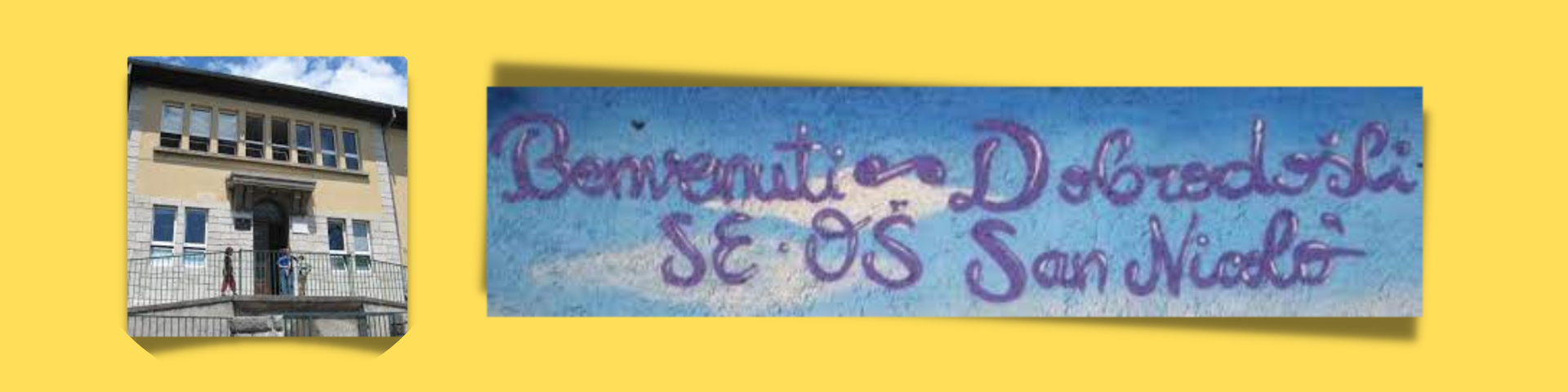 REPUBLIKA HRVATSKAGRAD RIJEKAOŠ-SE "San Nicolò" Mirka Čurbega 18 ŠKOLSKI       KURIKULUM 2022./2023.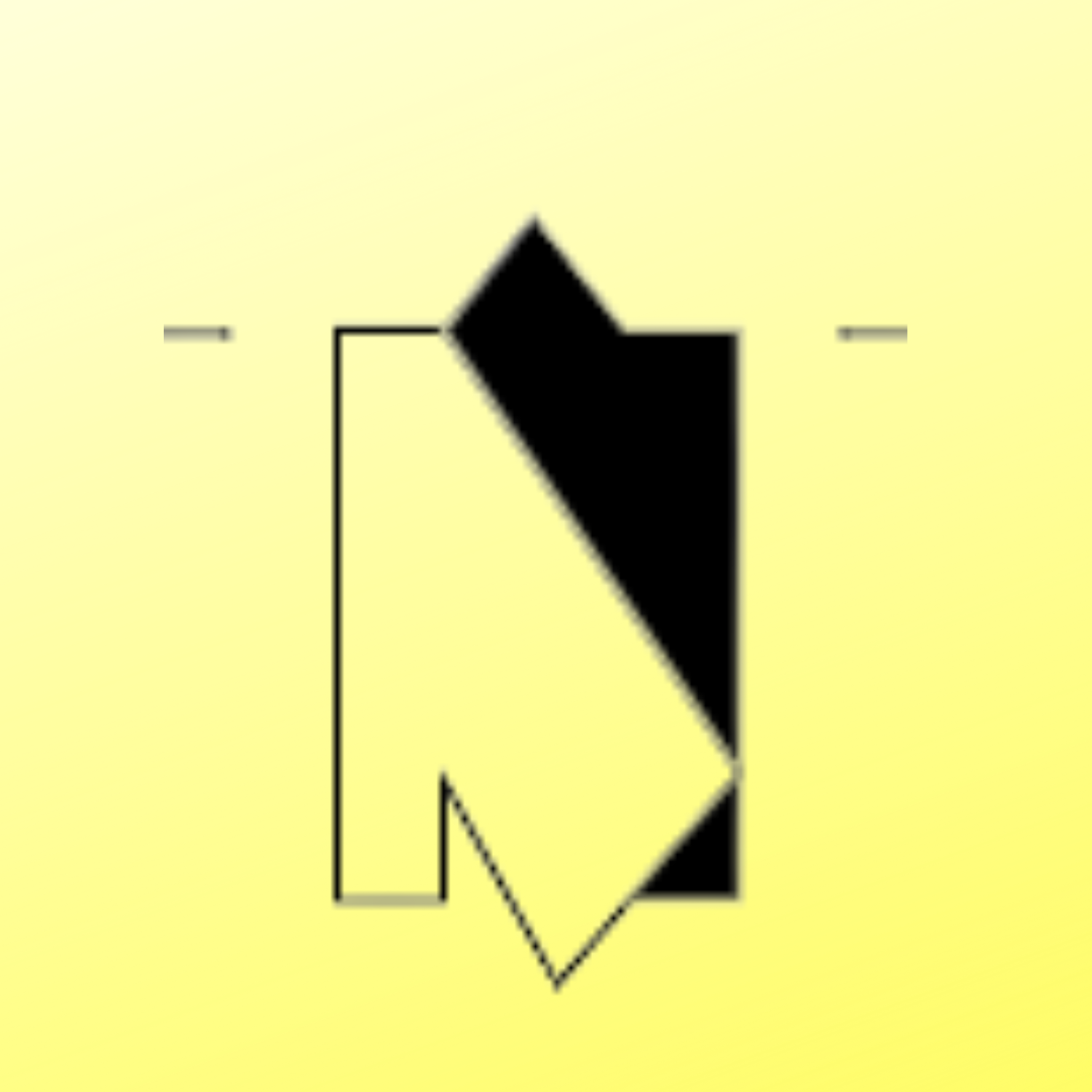 KLASA:	602-02/22-01/49URBROJ:       2170-55-22-01Rijeka, 	5.10.2022.      	Na temelju čl. 28.  Zakona o odgoju i obrazovanju u osnovnoj i srednjoj školi i Zakona o odgoju i obrazovanju na jeziku i pismu nacionalnih manjina, Školski odbor, na prijedlog Učiteljskog vijeća i ravnateljice Ive Bradaschia Kožul, na sjednici održanoj 5.10.2022.donosiŠKOLSKI      KURIKULUMza šk. 2022./2023. god.Predsjednica Školskog odbora:                 	              Ravnateljica:             Sara Vrbaški                                               Iva Bradaschia Kožul1.	UVOD Temeljni školski dokumenti su Godišnji plan i program rada škole i Školski kurikulum.Godišnji plan i program rada škole određuje uvjete rada škole, dnevnu i tjednu organizaciju rada, godišnji kalendar rada , godišnji nastavni plan i program, planovi rada ravnatelja, učitelja i stručnih suradnika, podatke o svim zaposlenicima škole i radnim zaduženjima, plan stručnog osposobljavanja i usavršavanja, plan rada stručnih organa, stručnih suradnika i organa upravljanja, plan i program investicijskog i tekućeg održavanja te podatke o ostalim aktivnostima škole.Školski kurikulum utvrđuje dugoročni i kratkoročni plan i program škole s izvannastavnim i izvanškolskim aktivnostima, a donosi se na temelju Nacionalnog kurikuluma i nastavnog plana i programa škole. Glavna zadaća školskog kurikuluma jest izgradnja jedinstvenog profila škole.Školski je kurikulum osobna iskaznica škole i odraz njene vlastite filozofije. Svi sadržaji i aktivnosti usmjereni su na ostvarivanje ciljeva i zadataka odgoja i obrazovanja, kako bi promovirali intelektualni, osobni, socijalni, duhovni i tjelesni razvoj učenika.Školski kurikulum određuje nastavni plan i program izbornih predmeta, izvannastavne i izvanškolske aktivnosti i druge odgojno-obrazovne aktivnosti, program i projekte prema smjernicama hrvatskog nacionalnog obrazovnog standarda.Uz pozitivno mišljenje Vijeća roditelja o prijedlogu školskog kurikuluma dana 5.10.2022. godine, a na prijedlog Učiteljskog vijeća dana 3.10.2022. godine i ravnateljice škole, Školski odbor na sjednici, održanoj dana 5.10.2022. godine donosiŠKOLSKI KURIKULUM za školsku 2022../2023.Osnovna škola-Scuola elementare San Nicolò u školskoj godini 2022./2023. ima  180 učenika u 12 razrednih odjela. U mlađim odjelima je 115 učenika, a u starijima 65. U predmetnoj nastavi u razredu je prosječno 16 učenika, a  u razrednoj nastavi prosječno je 14 učenika. Za šestero učenika s većim teškoćama osigurana je pomoć 4 pomoćnika u nastavi. Od prvog do osmog razreda nastava se odvija na talijanskom jeziku, u školi postoji razredna nastava na hrvatskom jeziku, a učenici  nakon 4. razreda nastavljaju školovanje u drugim školama u blizini. Razredi s nastavom na talijanskom jeziku broje 141 učenika.Većina učenika su putnici, s obzirom na to da kao škola nemamo upisnog područja. Učenici zapadnog dijela grada (Lovran, Opatija, Ičići, Veprinac) upisuju se u našu školu koja je njima najbliža škola s nastavom na talijanskom nastavnom jeziku.Ukupno je zaposleno  32 učitelja (12  razredne nastave i 20 predmetne nastave), ravnatelj i 2 stručna suradnika (knjižničar na pola radnog vremena i  psiholog na pola radnog vremena).Učenici produženog boravka uz školsku marendu u školi imaju i topli obrok.2.	VIZIJAŠkolski kurikulum odnosi se na ukupnu aktivnost škole i cjelokupno ozračje škole. Njegovom izradom želimo osigurati kvalitetan razvoj škole.Kulturološko bogatstvo i multikulturalnost našeg grada i županije predstavljaju osnovu za poučavanje na jeziku manjine: želimo poučiti djecu da se razvijaju i rastu uvažavajući vlastitu tradiciju, međusobne sličnosti i razlike. Mogućnošću izbora izvannastavnih aktivnosti, sudjelovanjem u projektima naši učenici stječu znanja i kompetencije o jezičnom bogatstvu našeg kraja, uče se poštivanju različitosti i toleranciji u ljudskom ophođenju. Želimo odgojiti učenike kao tolerantne i odgovorne odrasle ljude, pružajući im dobru osnovu za daljnji osobni razvitak. Naš cilj je upoznati i usvojiti talijansku jezičnu i kulturnu baštinu te prepoznati ulogu talijanske nacionalne manjine koja je na ovom području autohtona. Posebnostima manjine obogaćen je i sadržaj nastavnog plana  i programa rada područja materinjeg jezika, književnosti, povijesti i zemljopisa, kod kojih se u obimu 20% nadograđuje specifičnim sadržajima za talijansku manjinu. Posebna pažnja pridaje se kulturnom stvaralaštvu talijanske manjine kroz stalnu suradnju s Zajednicom Talijana, Talijanskom Unijom i izdavačkom kućom Edit.Različitim aktivnostima u suradnji s Zajednicom Talijana škola obogaćuje nastavni plan i program.Nastojat ćemo kao škola manjine aktivno sudjelovati na natječajima i aktivnostima pri Zajednici Talijana te u suradnji sa Narodnim sveučilištem u Trstu.Calendario DI MASSIMASettoreIstituzioni prescolari, scolastiche e universitarieattività mirate esclusivamente AI DISCENTIanno scolastico 2022/2023___________________________________________________________________________Italian Sciences Moving in School___________________________________________________________________________“Firenze e Siena”L’età comunale, la scienza di Leonardouscita didatticaLa settimana della Lingua italiana nel mondo17 – 23 ottobre 2022(organizzata dal Consolato Generale d'Italia a Fiume, Regione Istriana, Unione Italiana in collaborazione con l'Agenzia per l'educazione e la formazione della Repubblica di Croazia___________________________________________________________________________ Giornata scientifica per le scuole elementari – classi superioriScience Center Immaginario scientifico Grignano mare/ Museo dell’Antartide TriesteClassi VII CRO / VIII SLOUscita didatticaCampus per le eccellenze scientificheOsservatorio astronomico di Visignanouscita didattica___________________________________________________________________________Giornata scientifica per le scuole elementari – classi inferioriScience Center Immaginario scientifico Classi IV CRO / V SLOuscita didattica___________________________________________________________________________  Laboratori didattici per le eccellenzeal parco letterario “Gianni Rodari“ di Omegnauscita didattica___________________________________________________________________________“Colonia - Soggiorno montano per gli alunni”Nota bene:il presente calendario è da considerare di massima in quanto deve essere armonizzato con il Piano e programma di lavoro di Unione Italiana e viene inviato alle scuole onde permettere loro l’inserimento delle attività mirate ai discenti nella programmazione annuale e nei Curricoli scolastici.Lo svolgimento della Voce Gara di lingua italiana organizzata per le scuole elementari e medie superiori di Croazia e Slovenia, sarà discusso durante il primo Attivo consultivo del mandato 2022 – 2026 che si svolgerà nel periodo ottobre - novembre 2022.La Titolare del SettorePatrizia PitaccoFiume, 12 settembre 20223.   MISIJANastojanje djelatnika naše škole je stvoriti sigurno okruženje koje omogućava slobodan razvoj svakog pojedinca..Kao škola manjine vodimo računa o obogaćivanju jezične i kulturne baštine talijanske manjine kroz aktivnosti u školi i u suradnji s institucijama talijanske manjine sudjelujući u zajedničkim aktivnostima, projektima ili natječajima.4. CILJ ŠKOLENaš cilj je upoznati i usvojiti talijansku jezičnu i kulturnu baštinu te prepoznati ulogu manjine, osobito talijanske nacionalne manjine na ovom području.Cilj nam je pridonijeti razvoju identiteta učenika koje će poštivati europske vrijednosti suživota, bratstva, solidarnosti i jednakosti te ih znati živjeti u našoj multikulturalnoj sredini.  Kontinuiranim radom na razvijanju pozitivnog ozračja u školi svi djelatnici škole rade s ciljem stvaranja optimalnih uvjeta učenja i razvoja svakog učenika.Kroz nastavnu godinu učitelji  različitim aktivnostima obilježavaju značajne datume u kalendaru čime razvijaju kod učenika etičku komponentu osobnosti i potiču na odgovorno ponašanje prema sebi, drugima i okolini.5. STRATEGIJA ŠKOLEKroz nastavni plan i program rada te kroz odrednice školskog kurikuluma, koristeći dostupne metode rada, u interakciji učitelja i učenika škola će ostvariti predviđene sadržaje. Učitelji svojim savjesnim i profesionalnim radom razvijati će kod učenika kompetencije za život i rad u današnjem društvu. S obzirom da smo kao škola svjesni da odgajamo djecu za budućnost u kojoj je promjena stalna, potrebno je kod učenika razviti znanja i kompetencije za život u budućnosti. Iz tog razloga bitno je učenicima ponuditi, osim znanja, i mogućnost razvoja društvenih vještina, sposobnost i interes za aktivno građanstvo, zdravstveni odgoj, ekološku svjesnost,  izražavanje kreativnosti. Učenike je potrebno poticati i razvijati   njihov interes za učenjem, pri čemu je važno osamostaljivati ih u učenju, pripremajući ih za cjeloživotno obrazovanje.6. MEĐUPREDMETNE TEMENacionalni okvirni kurikulum predviđa da se u osnovnim i srednjim školama ostvaruju međupredmetne teme koje su dio svakog izvedbenog kurikuluma predmeta. Ovdje ćemo izdvojiti aktivnosti koje se provode u suradnji s drugim institucijama. 1. Osobni i socijalni razvojU školi  se provodi Trening životnih vještina koji kod djece na radionički način razvija socijalne vještine i uči zdrave navike i načine rješavanja sukoba.Ove školske godine provoditi će se „Građanski odgoj i obrazovanje” kao izvannastavna aktivnost.Naša škola planira i realizira brojne humanitarne akcije, projekte i aktivnosti te surađuje s lokalnom zajednicom, humanitarnim organizacijama, crkvenim organizacijama i organizacijama civilnog društva s ciljem prikupljanja materijalne pomoći potrebitima, razvijanja društveno osviještene i angažirane osobnosti učenika, razvijanja suosjećanja i spremnosti na pomoć ljudima u potrebi te razvijanja svijesti i interesa za volonterski rad, što ćemo nastojati činiti i ove školske godine.Način realizacije:-   akcija sakupljanja starog papira i baterija-   akcija sakupljanja hrane, odjeće, obuće, školskog i higijenskog pribora za obitelji slabijeg imovinskog stanja-  uključivanje u humanitarne akcije Socijalne samoposluge „Kruh sv. Elizabete“-  uključivanje u humanitarne akcije Udruge sv. Vinka Paulskog- akcija skupljanja potrepšina za napuštene životinje- suradnja s udrugom “Depaul”2. Zdravlje, sigurnost i zaštita okolišaOve školske godine provesti će se preventivne aktivnosti u suradnji s MUP-om na način organiziranog dolaska djelatnika MUP-a u školu.3. Učiti kako učitiU višim razredima psihologinja će tijekom školske godine provesti projekt "Kako lakše učiti" koji nastoji osvijestiti kod učenika različite čimbenike uspješnog učenja i olakšati njihovu primjenu u svakodnevnom učenju kod kuće. Svaki predmetni učitelj razvija vještine učenja u skladu s predmetom kojeg predaje.4. PoduzetništvoSudjelovanjem u humanitarnim akcijama, volonterskim aktivnostima, sudjelovanjem u školi poduzetništva, škola promiče razvoj poduzetničkih vještina.7. SADRŽAJ KURIKULUMA1. Izborna nastava:Izborna nastava pruža svakom pojedinom učeniku mogućnost izbora nastavnog predmeta iz ponuđenih odgojno obrazovnih sadržaja u školi.      	Svrha je izborne nastave omogućavanje učeniku da slobodno kreira odgojno- obrazovni proces na način da već usvojena znanja proširi u području koje ga posebno zanima ili za što ima određenu sklonost, produbi.      	U našoj školi učenici mogu odabrati izbornu nastavu iz sljedećih predmeta:Rimokatolički vjeronauk ( od I do VIII )Talijanski jezik (u IV B) i Španjolski jezik ( od IV A do VIII A)Informatika (od I do IV, VII i VIII)Detaljan opis aktivnosti nalazi se u dodatku kurikuluma.1.        Rimokatolički vjeronaukOve školske godine predaju ga tri vjeroučiteljice koje sudjeluju i u ostalim aktivnostima škole.Vjeroučiteljica Katica Dessardo izbornom nastavom iz Vjeronauka poučava učenike i postojanju drugih crkava u Rijeci, a predaje od III. do VIII. razreda s nastavom na talijanskom jeziku.Vjeroučiteljice Katarina Kiš Badurina i Petra Jurić ( zamjena za Andrinu Debelić Španjić) , koje predaju Vjeronauk u razrednoj nastavi, aktivno sudjeluju u aktivnostima škole, pripremi Svete mise i Blagoslova kruha, kao i pomoći u humanitarnim akcijama u kojima škola redovito sudjeluje  (za Socijalnu samoposlugu, za beskućnike, i slično).2.        Strani jezici / Lingue straniereŠpanjolski jezik kao izborni predmet uvodi se u IV. razredu  za učenike s nastavom na talijanskom jeziku i provodi se prema Godišnjem izvedbenom kurikulumu.U razredima s nastavom na hrvatskom jeziku talijanski jezik uči se od prvog razreda kao slobodna aktivnost, a tijekom produženog boravka obogaćuje se i radionicama koje pripremaju učiteljice produženog boravka na talijanskom jeziku. 	Talijanski jezik uvodi se u IV. razredu s nastavom na hrvatskom jeziku, kao drugi strani jezik. Učenici koji nastavljaju školovanje u školi „Podmurvice“ imaju mogućnost nastavka učenja talijanskog jezika i u predmetnoj nastavi.3.        Informatika / InformaticaKao izborni predmet u našoj školi prisutna je od ove školske godine u svim razredima, osim u petom i šestom razredu gdje je obavezni predmet.2. Projekti Kao i svake školske godine učitelji planiraju niz zanimljivih projekata koji će se realizirati tijekom školske godine, a opisani su u dodatku kurikuluma. 3. Izvannastavne aktivnostiOve školske godine učenicima se nude slijedeće izvannastavne  aktivnosti: Izvanučionička nastavaIzvanučioničku nastavu planira svaki razredni učitelj, razrednici starijih razreda i predmetni učitelji. Učitelji su planirali izlete koji su uglavnom u našoj županiji, vodeći računa o mogućnostima roditelja. Cjelovita izvanučionička nastava prikazana je u Dodatku kurikuluma. 5. Dopunska i dodatna nastava Dopunska i dodatna nastava ostvaruje se obavezno iz predmeta Talijanski jezik, Engleski jezik, Hrvatski jezik i Matematika, za mlađe i starije razrede. 6. Produženi boravak Dugi niz godina u školi je organiziran produženi boravak za mlađe razrede. Organizirane su tri grupe produženog boravka: dvije za talijanske razrede, a jedna grupa za hrvatske razrede.   7. Preventivni programiU školi je prisutno nekoliko priznatih preventivnih programa. Preventivni program Treninga životnih vještina, kreiran od Nastavnog zavoda za javno zdravstvo, prisutan je u školi od samog početka. Program MUP-a "Zajedno više možemo" i "Mogu ako hoću", „Zdrav za pet“ te  program Doma mladih "K.E.Š." podržanom od grada Rijeke provesti će se na način da će djelatnici MUP-a doći u školu.Dodatak 1- Izborna nastavaDodatak 2 - ProjektiDodatak 3- Izvannastavne aktivnostia)  Slobodne aktivnosti mlađih razreda s nastavom na talijanskom jezikub)  Slobodne aktivnosti mlađih razreda s nastavom na hrvatskom jezikuc)   	Slobodne aktivnosti viših razredaDodatak 4 - Izvannučionička nastavaDodatak 5. Dopunska i dodatna nastavaDOPUNSKA NASTAVA DODATNA NASTAVADODATAK 6. Produženi boravakDODATAK 7. Preventivni programiUNIONE ITALIANATalijanska unija - Italijanska UnijaVia – Ulica – Uljarska 1/IV51000 FIUME – RIJEKA - REKATel. +385/51/338-285(911); Fax. 212-876e-Mail: amministrazione@unione-italiana.hrwww.unione-italiana.euSettore Educazione ed Istruzione   “Firenze e Siena”                                   Firenca i Siena, šk.ekskurzija za osmi razredTjedan talijanskog jezika u svijetuZnanstveni dan za VII razred u Znanstvenom muzeju u TrstuKampus za darovite u prirodoslovnom području – VišnjanZnanstveni dan za IV razred u Znanstvenom muzeju u TrstuDidaktičke radionice za darovite u literarnom području – literarni park „Gianni Rodari“ u Omegni, ItalijaKolonije- planinski boravak za učenike Vannastavna aktivnost VoditeljBroj sati Lo yoga per bambiniSabrina Maričić, Ia, IIa35Gruppo dei burattiniTašana Bobanović, IIa, IIIa, IVa 351, 2, 3… musica!Emanuela Koraca, III a35Literarna grupaAnamaria Brižan, IIIa  i IVa35Literarno-novinarska družinaDenise Defranza, 5.-8.35Gruppo sportivoDean Šikić, II, III e IV a35Škrinjica igaraHelena Žitko, IV. b35Kreativni laboratorijBojana Lanča, I. b35Umjetnička radionicaMelita Adany, 2. b35Mali knjižničariNataša Jelčić, Kovačević, V - VIII35Likovne grupe (za niže i više razrede)Tea Paškov Vukojević, I -VIII70Građanski odgoj i obrazovanjeErika Seiler, Nataša Jelčić Kovačević, V i VI razred 70Univerzalna sportska školaKristian Pensa , IV a35Mali kuhariDijana Jurčić- Bakarčić, III. bŠPANJOLSKI JEZIK – DRUGI STRANI JEZIKCiljeviCiljevi-       razvijanje i vježbanje usmenog izražavanja-        približiti učenicima španjolski jezik i kulturu-        poticati i razvijati ekspresivno čitanje teksta na španjolskom jezikuNamjenaNamjena-        usvojiti osnove španjolskog jezika i gramatike-        razviti ljubav prema španjolskom jeziku kao jednom od svjetskih jezikaNositelji aktivnostiNositelji aktivnosti-        Anastazija Soldan, profesor španjolskog jezika-        učenici IV, V, VI, VII  i VIII razredaNačin realizacijeNačin realizacije-        grupni rad, diskusija, rad u paru, slušanje, izražajno čitanje i drugoVremenik aktivnostiVremenik aktivnosti-        70 sati godišnje, tijekom šk.god. 2022./23.-        prema godišnjem izvedbenom kurikulumu za Španjolski jezikNačin vrednovanja i način korištenja rezultata vrednovanjaNačin vrednovanja i način korištenja rezultata vrednovanja-        praćenje i vrednovanje usmenog  i pismenog izraza učenikaTroškovnik aktivnostiTroškovnik aktivnosti-        ostalog ne zahtijeva posebne troškove-        udžbenik španjolskog jezika odobren od Ministarstva znanosti i obrazovanjaSPAGNOLO - LA SECONDA LINGUA STRANIERASPAGNOLO - LA SECONDA LINGUA STRANIERAObiettivi-        sviluppare e praticare l'espressione orale-        avvicinare agli alunni la lingua e la cultura spagnola-        incoraggiare lo sviluppo della lettura espressiva dei testi in      spagnolo-        sviluppare e praticare l'espressione orale-        avvicinare agli alunni la lingua e la cultura spagnola-        incoraggiare lo sviluppo della lettura espressiva dei testi in      spagnoloAScopo dell'attività-   imparare le basi della lingua e grammatica spagnola-   sviluppare l'amore per la lingua spagnola, una delle più importanti lingue del mondo-   imparare le basi della lingua e grammatica spagnola-   sviluppare l'amore per la lingua spagnola, una delle più importanti lingue del mondoPortatori dell'attività e la loro responsabilità-   Anastazija Soldan,  prof. di  lingua spagnola-   alunni della IV, V, VI, VII e VIII classe-   Anastazija Soldan,  prof. di  lingua spagnola-   alunni della IV, V, VI, VII e VIII classeModalità di realizzazione-        lavoro in gruppo, discussione, lavoro in coppia, ascolto, lettura espressiva etc.-        lavoro in gruppo, discussione, lavoro in coppia, ascolto, lettura espressiva etc.Periodo della realizzazione-   70 ore durante l'anno sc. 2022/23-   secondo il PCA di lingua spagnola-   70 ore durante l'anno sc. 2022/23-   secondo il PCA di lingua spagnolaModalita' di valutazione e l'uso dei risultati-   la valutazione dell'espressione orale e scritta degli alunni-   la valutazione dell'espressione orale e scritta degli alunniIl preventivo del programma, attivita' o progetto-   non ci sono spese particolari-   i manuali sono stati approvati dal Ministero dell’Istruzione nazionale-   non ci sono spese particolari-   i manuali sono stati approvati dal Ministero dell’Istruzione nazionale1.    Ciklus (razred): 1. i 2.Aktivnost/Attività, progetto       	 RELIGIONE CATTOLICA, la prima e la seconda classe sezioni italianeKATOLIČKI VJERONAUK, prvi i drugi razred talijanska odjeljenja2.    Cilj / Obiettivo3.      Obrazloženje cilja/ La logica del obiettivoFare in modo che gli alunni, compatibilmente con la loro età, sviluppino in modo articolato le loro capacità psicofisiche, spirituali e morali, specie quelle che riguardano la vita in comune e nelle comunità, come persone che ricevono e donano valori. In questo senso i ragazzi apprendono che Dio vuole l’alleanza con gli uomini, che è loro particolarmente vicino in Gesù Cristo, che si dona loro nell’ Eucarestia e che li chiama all'impegno personale nel donare e nel costruire unione. L’Eucarestia o la Santa comunione per la quale gli alunni si preparano è la fonte e il culmine dell’unione tra i fedeli e dell’unione della Chiesa.L’apprendimento delle conoscenze fondamentali del catechismo e degli atteggiamenti da fedeli, che permettano agli alunni di vivere una fanciullezza matura come cristiani, personalmente e nella comunità. Le conoscenze del catechismo e gli atteggiamenti da fedeli sono basati sulla scoperta e la conoscenza di Dio di tutto il creato, che chiama l’uomo a continuare a creare e a modellare il creato. Dio invita l’uomo a riconoscere le sue tracce nel mondo, a riconoscere il suo messaggio, che culmina in Gesù Cristo e a vivere tutti i giorni da fedeli in armonia con l’insegnamento cristiano-aiutare gli alunni a realizzarsi nella coscienza umana e cristiana,  a costruire una coscienza matura e responsabile nelle relazioni verso se' stessi, verso gli altri, nei confronti della societa' e del mondo in generale, il tutto sulla base della Rivelazione divina, la tradizione cristiana e l'insegnamento della Chiesa        	-renderli capaci di comprendere piu' profondamente e collegare il messaggio biblico con la vita personale e sociale di tutti i-  povezivanje Božje riječi i kršćanskih vrijednosti sa svakodnevnim životom i općeljudskim vrijednostima-  povezivanje vjerskog odgoja učenika s odgojnim dimenzijama sustava       	4. Očekivani ishodi/ postignuća/ Risultati attesi        	-      Učenik će moći/ L'alunno potrà:-  l’alunno spiega l’importanza della comunità e come la fede ci ispira ad accettare se stessi e gli altri.- l'alunno nota che la fede ci ispira a creare buone relazioni interpersonali nel suo ambiente.-  l’alunno spiega le forme, il tempo e i modi della preghiera cristiana collegandola col passare dei momenti chiave dell’anno liturgico in modo da partecipare alla preghiera e ai riti con comprensione.-  l’alunno descrive la Bibbia come la fonte principale del cristianesimo, indica le linee guida storiche e geografiche, i libri del Nuovo Testamento, i significati metaforici del testo biblico e i suoi messaggi principali in modo da scoprire il significato della propria vita- l'alunno, nella storia biblica e nei Vangeli, scopre Dio che indica all'uomo la strada e gli dà la forza necessaria per affrontare le varie situazioni e sfide della vita-   l'alunno, attraverso le parole e le opere di Gesù, scopre i valori del Regno di Dio.-    l'alunno indica i valori del Regno di Dio per realizzare la pace, la giustizia e l'amore e spiega come costruire i rapporti con gli altri sulla base di questi valori.-   l’'alunno nota come la fede ci sollecita a creare rapporti interpersonali di qualità nell'ambiente che ci circonda.             	-   učenik objašnjava važnost zajedništva te kako nas vjera potiče na prihvaćanje sebe i drugih.-   učenik objašnjava oblike, vrijeme i načine kršćanske molitve u poveznici s tijekom i ključnim vremenima liturgijske godine kako s. razumijevanjem sudjelovao u slavljenju i molitvi.        	-   učenik opisuje Bibliju kao temeljni izvor kršćanstva, navodi povijesne i geografske odrednice, novozavjetne biblijske knjige, prenesena značenja biblijskoga teksta i temeljne biblijske poruke kako bi otkrio poruku za svoj život.-  učenik u biblijskoj povijesti i evanđeljima otkriva Boga koji čovjeku pokazuje put i daje čovjeku potrebnu snagu za suočavanje s različitim životnim situacijama i izazovima.                                	       	-   učenik kroz Isusove riječi i djela otkriva vrednote kraljevstva Božjega.                 	                   	-  učenik navodi vrednote Božjega kraljevstva za ostvarenje mira, pravde i ljubavi te objašnjava kako na temelju tih vrednota graditi odnose prema drugima.-   učenik opisuje Crkvu kao prenositeljicu Isusova nauka te otkriva koja je njegova uloga u Crkvi i svijetu          	5.    Način realizacije/ Modalità di realizzazione:Oblik/Modalità: 	Sudionici/Partecipanti:Načini učenja/Modalità d’apprendimentoMetode poučavanja/ Modalita’ d’insegnamento: -lavoro individuale, in paio, in gruppo -     gioco-  alunni della prima e seconda A  classe- učenici prvog i drugog A razreda-   razni odgojno obrazovni načini: predavanje, rad u paru, rad u grupi, heuristički, terenska nastava                  	6.       Potrebni resursi/ moguće teškoće/ Risorse necessarie, possibili difficoltà:7.  Vremenik aktivnosti/ Periodo di realizzazione:       	Anno scolastico 2022/23                       	8.    Način praćenja i provjereishoda/ postignuća/:Modalità di valutazione dei risultati attesi- conversazione, interrogazione        -presentazione delle ricerche individuali e di gruppo-   elogio orale-    načini vrednovanja provode se formativnim ocjenjivanjem, brojčanim ocjenjivanjem, kroz usmenu komunikaciju, vrednovanjem stvaralačkih sadržaja, rada u grupi, kreativnog pismenog izražavanja-  korištenje sljedećih elemenata vrednovanja:·   znanje/sapere ( usvojenost programskih sadržaja na spoznajnoj i iskustvenoj razini)·  stvaralačko izražavanje/espressione creativa (usmeno, pismeno, likovno, scensko, glazbeno)·    kultura međusobnog komuniciranj/cultura del rapporto interpersonale  (međusobni odnosi i komunikacija, uključivanje u razne oblike rada, motiviranost na satu, marljivost u izvršavanju postavljenih zadataka)Način korištenja rezultata vrednovanja: procijeniti koliko su usvojeni predviđeni ciljevi s obzirom na spoznajnu, doživljajnu i djelatnu razinu.                         	9. Odgovorne osobe/ Responsabili:         	10.     Troškovnik aktivnosti/ Preventivo del programma, attività o progetto:     	                     	Katarina Kiš Badurina-        cartoncino, matite colorate, colla, ...-        fotokopirni papir, hamer, ljepilo, plastificirane folije, krep papir, sveukupno cca 100 kn                                      	1. 	Aktivnost, projekt /Attività, progetto                                 Ciklus (razred) / Ciclo (classe)   1.- 8.RELIGIONE CATTOLICA, dalla classe III al VIIIKATOLIČKI VJERONAUK, od III. do VIII.    razreda2.Cilj / Obiettivo3. Obrazloženje cilja/ La logica del obiettivoFare in modo che gli alunni, compatibilmente con la loro età, sviluppino in modo articolato le loro capacità psicofisiche, spirituali e morali, specie quelle che riguardano la vita in comune e nelle comunità, come persone che ricevono e donano valori. In questo senso i ragazzi apprendono che Dio vuole l’alleanza con gli uomini, che è loro particolarmente vicino in Gesù Cristo, che si dona loro nell’ Eucaristia e che li chiama all’ impegno personale nel donare e nel costruire unione. L'Eucaristia o la Santa comunione per la quale gli alunni si preparano è la fonte e il culmine dell’unione tra i fedeli e dell’unione della Chiesa.  L’apprendimento delle conoscenze fondamentali del catechismo e degli atteggiamenti da fedeli, che permettano agli alunni di vivere una fanciullezza matura come cristiani, personalmente e nella comunità. Le conoscenze del catechismo e gli atteggiamenti da fedeli sono basati sulla scoperta e la conoscenza di Dio di tutto il creato, che chiama l’uomo a continuare a creare e a modellare il creato. Dio invita l’uomo a riconoscere le sue tracce nel mondo, a riconoscere il suo messaggio, che culmina in Gesù Cristo e a vivere tutti i giorni da fedeli in armonia con l’insegnamento cristiano aiutare gli alunni a realizzarsi nella coscienza umana e cristiana,  a costruire una coscienza matura e responsabile nelle relazioni verso se' stessi, verso gli altri, nei confronti della società e del mondo in generale, il tutto sulla base della Rivelazione divina, la tradizione cristiana e l'insegnamento della Chiesa renderli capaci di comprendere più profondamente e collegare il messaggio biblico con la vita personale e sociale di tutti i giorni; povezivanje božje riječi i kršćanskih vrijednosti sa svakodnevnim životom tj. S općeljudskim vrijednostimaupoznavanje katoličke vjere s ciljem otvorenosti prema drugim vjeroispovjestima i vjerovanjima povezivanje vjerskog odgoja učenika s odgojnim dimenzijama sustava4. Očekivani ishodi/postignuća/Risultati attesi - Učenik će moći/ L'alunno potrà: L’alunno spiega l’importanza della comunità e come la fede ci ispira ad accettare se stessi e gli altri L’alunno nota che la fede ci ispira a creare buone relazioni interpersonali nel suo ambiente.L’alunno spiega la presenza delle orme di Dio nella storia e nelle altre religioni, sa differenziare i tratti principali delle religioni monoteiste in modo da capire e rispettare gli altri esseri umani e i loro valori. L’alunno scopre i precetti morali principali (le regole di comportamento) delle religioni monoteiste.L’alunno esplora e distingue i termini principali delle altre religioni, nota la loro influenza e le loro manifestazioni nella società contemporanea (nelle arti, nella letteratura, nella musica, nei film…).  L’alunno spiega le forme, il tempo e i modi della preghiera cristiana collegandola col passare ed i momenti chiave dell’anno liturgico in modo da partecipare alla preghiera e ai riti con comprensione.L’alunno descrive la Bibbia  come la fonte principale del cristianesimo e dell’ebraismo, indica le linee guida storiche e geografiche, i libri del Nuovo Testamento, i significati metaforici del testo biblico e i suoi messaggi principali in modo da scoprire il significato della propria vitaL’alunno riconosce le espressioni più importanti dell’arte cristiana (figurativa, musicale, cinematografica, letteraria e spirituale contemporanea) e scopre come queste hanno influenzato l’arricchimento della fede nella storia e come possono costruire la sua fede personale.  L'alunno, nella storia biblica e nei Vangeli, scopre Dio che indica all'uomo la strada e gli dà la forza necessaria per affrontare le varie situazioni e sfide della vitaL'alunno, attraverso le parole e le opere di Gesù, scopre i valori del Regno di Dio. L'alunno indica i valori del Regno di Dio per realizzare la pace, la giustizia e l'amore e spiega come costruire i rapporti con gli altri sulla base di questi valori.L'alunno nota come la fede ci sollecita a creare rapporti interpersonali di qualità nell'ambiente che ci circonda.Učenik objašnjava važnost zajedništva te kako nas vjera potiče na prihvaćanje sebe i drugih.Učenik uočava da nas vjera potiče na stvaranje kvalitetnih me Učenik objašnjava prisutnost Božjih tragova u povijesti i u drugim religijama, razlikuje glavna obilježja monoteističkih religija radi razumijevanja i poštovanja drugih ljudi i njihovih životnih vrijednosti.Učenik upoznaje temeljna moralna načela (pravila ponašanja) monoteističkih religija.Učenik istražuje i izdvaja temeljne pojmove drugih religija, uočava njihov utjecaj i obilježja u suvremenome društvu (u umjetnosti, književnosti, glazbi, filmovima…) Učenik objašnjava oblike, vrijeme i načine kršćanske molitve u poveznici s tijekom i ključnim vremenima liturgijske godine kako bi s razumijevanjem sudjelovao u slavlju i molitvi.Učenik opisuje Bibliju kao temeljni izvor kršćanstva i židovstva, navodi povijesne i geografske odrednice, novozavjetne biblijske knjige, prenesena značenja biblijskoga teksta i temeljne biblijske poruke kako bi otkrio poruku za svoj život.Učenik prepoznaje važnije izričaje kršćanske umjetnosti (likovna, glazbena, filmska, književnost i suvremena duhovna literatura) te otkriva kako su utjecali na obogaćivanje vjere kroz povijest i kako mogu izgrađivati njegovu osobnu vjeru.Učenik kroz Isusove riječi i djela otkriva vrednote kraljevstva Božjega.Učenik navodi vrednote Božjega kraljevstva za ostvarenje mira, pravde i ljubavi te objašnjava kako na temelju tih vrednota graditi odnose prema drugima.Učenik opisuje Crkvu kao prenositeljicu Isusova nauka te otkriva koja je njegova uloga u Crkvi i svijetu Učenik u biblijskoj povijesti i evanđeljima otkriva Boga koji čovjeku pokazuje put i daje čovjeku potrebnu snagu5. Način realizacije /Modalità di realizzazioneOblik / ModalitàSudionici / PartecipantiNačini učenja / Modalità d’apprendimentoMetode poučavanja /Modalità d’insegnamento-        Presentazione-        Lavoro individuale e di gruppo-        Ricerca-        Gioco-        Lavoro sul campo (visita alla sinagoga e alla chiesa protestante - settima e ottava classe)-  razni odgojno obrazovni načini: predavanje, rad u paru, rad u grupi, heuristički, terenska nastava6. Potrebni resursi / moguće teškoće Risorse necessarie / possibili difficoltà:7. Vremenik aktivnosti / Periodo di realizzazioneAnno scolastico 2022/238.  Način praćenja i provjere ishoda / postignuća /Modalità di valutazione  dei risultati attesi- conversazione, valutazione formativa, interrogazione- presentazione delle ricerche individuali e di gruppo- elogio oraleNačini vrednovanja provode se formativnimocjenjivanjem, brojčanim ocjenjivanjem, kroz usmenu komunikaciju, vrednovanjem stvaralačkih sadržaja, rada u grupi, kreativnog pismenog izražavanjaKorištenje sljedećih elemenata vrednovanja:-znanje ( usvojenost programskih sadržaja na spoznajnoj i iskustvenoj razini)- stvaralačko izražavanje (usmeno, pismeno, likovno, scensko, glazbeno)-  kultura medjusobnog komuniciranja ( medjusobni odnosi i komunikacija, uključivanje u razne oblike rada, motiviranost na satu, marljivost u izvršavanju postavljenih zadataka)Način korištenja rezultata vrednovanja: procijeniti koliko su usvojeni predviđeni ciljevi s obzirom na spoznajnu, doživljajnu i djelatnu razinu.9. Odgovorne osobe / ResponsabiliKatica Dessardo10. Troškovnik aktivnosti / Preventivo del programma, attività o progetto- cartoncino, matite colorate...- fotokopirni papir, hamer, ljepilo, plastificirane folije, krep papir, sveukupno cca 100 kn1. 	Ciklus (razred): 1.- 4.Aktivnost/Attività, progettoRIMOKATOLIČKI VJERONAUK, 1. – 4. razred s nastavom na hrvatskom jeziku2. 	Cilj / ObiettivoObrazloženje cilja/La logica del obiettivo-  upoznati temeljne istine kršćanske vjere, razvijati sposobnosti postavljanja pitanja o Bogu, čovjeku i svijetu te izgrađivati međusobno zajedništvo-   razvijati stav radosnog prihvaćanja vjerničkog života-  spoznati da Bog želi zajedništvo s ljudima i da je u Isusu Kristu njima na poseban način blizak, da im se u Euharistiji daruje i da ih poziva na osobni napor darivanja i izgradnje zajedništva-   učiti živjeti u zajednici kao jedinstvene, slobodne osobe: učeći osobito kako je za ostvarenje uspjelog zajedničkog i osobnog života najvažnije poštovanje i ljubav prema drugima te poštovanje i ljubav prema sebi3.     Očekivani ishodi/ postignuća/4.     Risultati attesi- Učenik će moći/ L'alunno potra':-   razvijati psihofizičke, duhovne i moralne sposobnosti posebice one koje se tiču života u zajednici- prepoznati u sebi glas savjesti - povezati biblijsku poruku sa svakodnevnim životom - biti otvoren i poštivati druge vjeroispovijesti i različita vjerovanja 5. 	Način realizacije/:         	Modalità di realizzazioneOblik/Modalita’: Sudionici/Partecipanti: Načini učenja/ Modalita’ d’apprendimentoMetode poučavanja/Modalita’ d’isegnamento:prema kurikulumu za nastavni predmet Katolički vjeronauk za osnovne škole      	korištenje udžbenika i digitalnih alata, grupni rad, rad u paru, gledanje animiranog filma biblijske tematike, razni oblici kreativnog izražavanja (likovno, glazbeno, scensko), izrada plakata i umnih mapavjeroučenici 1. – 4. razredaauditivno, vizualno, suradničko, projektno, učenje kroz igru izravno poučavanje, poučavanje vođenim otkrivanjem (razredna rasprava),                 	      	otvoreno učenje, poučavanje kroz projekte, aktivni oblici poučavanja (igra, predodžba i imaginacija, kreativan rad)6.     Potrebni resursi/ moguće teškoćeRisorse necessarie, possibili difficoltà:-        udžbenici, tehnološki opremljena učionica   	                	7. 	Vremenik aktivnosti/ Periodo di realizzazione-        70 sati godišnje, 2 sata tjedno         -    školska godina 2021./2022.              	8.     Način praćenja i provjere ishoda/ postignuća/:Modalità di valutazione dei risultati attesi-        praćenje rada učenika kroz elemente znanja, stvaralačkog izražavanja i kulture međusobnog komuniciranja te vrednovanje učeničkih postignuća kroz razine vrednovanje za učenje i kao učenje. U nastavnom procesu naglasak staviti na samovrednovanje i vršnjačko vrednovanje. Rezultate koristiti u cilju povećanja kvalitete rada.9. 	Odgovorne osobe/Responsabili:       	10.  Troškovnik aktivnosti/ Preventivo del programma, attività o progetto:-        Petra Jurić, mag. theol-        hamer papir, ljepilo, flomasteri, papir u boji; cca 100,00 kn 1. Ciklus (razred): 1.- 8.Aktivnost/Attività, progettoTALIJANSKI JEZIK (4.b)2. Cilj / Obiettivo3. Obrazloženje cilja/La logica del obiettivousvajanje osnovnih znanja na talijanskom jeziku ( školski prostor i boravak u školi, o hrani, blagdanima, izvanškolskim aktivnostima, prijevoznim sredstvima, obrocima, prijateljstvu, igrama i igračkama, prostorijama u kući i stanu, godišnjim dobima, vremenskim prilikama) vježbanje osnovne komunikacije na talijanskom jeziku koja će omogućiti daljnje učenje talijanskog jezika (teme su: škola, prijatelji, hrana, ishrana, obroci, razgovor sviđa mi se/ne sviđa mi se) obogaćivanje rječnika, rad na leksiku i izrazima -učenje osnovno o talijanskoj kulturi usvajanje talijanskih zemljopisnih pojmova4. Očekivani ishodi/postignuća/Risultati attesi - Učenik će moći/ L'alunno potra':naučiti komunicirati i koristiti osnovni vokabular usvojiti gramatiku (sadašnjost pomoćnih glagola essere i avere, pravilne glagole na –are, –ere i -ire)razvijati pravilan izgovor te izgovor duplih suglasnika što je specifičnost talijanskog jezika5. Način realizacije/: Modalità di realizzazioneOblik/Modalita’:Sudionici/Partecipanti:Načini učenja/Modalita’ d’apprendimento :Metode poučavanja/Modalita’ d’insegnamento: individualni rad, rad u skupinama, rad u paru, vježbe slušanja, vođeni razgovori korištenje audiovizualnih sredstava, PC-a, izrada plakata društvene igre6. Potrebni resursi/moguće teškoće/ Risorse necessarie, possibili difficoltà:Non si prevedono le difficoltà7.Vremenik aktivnosti/ Periodo di realizzazionetijekom školske godine, dva sata tjednodue ore scolastiche alla settimana durante l'anno scolastico8. Način praćenja i provjere ishoda/postignuća/: Modalità di valutazione  dei risultati attesibrojčano vrednovanje pisano vrednovanjeusmena komunikacija i usmena provjera znanja pisana provjera usvojenosti talijanskog jezika (kratke pisane provjere) kultura komuniciranja9. Odgovorne osobe/ Responsabili:10. Troškovnik aktivnosti/ Preventivo del programma, attività o progetto:plakatni papiri, kolaži…..radna bilježnica (trošak na teret roditelja)1. Ciklus (razred): 1.- 8.Aktivnost/Attività, progettoIzborna nastava Informatike (I-VIII)2. Cilj / Obiettivo3. Obrazloženje cilja/La logica del obiettivostjecanje umijeća uporabe današnjih računala i primjenskih programa upoznavanje s osnovnim načelima, idejama na kojima su sazdana računala odnosno informacijska i komunikacijska tehnologijarazvijanje sposobnosti primjene informacijske i komunikacijske tehnologije u različitim područjima primjeneSviluppo delle capacità di usare i computer odierni e dei programmi usati apprendimento dei concetti di base, delle idee elementari sulle quali si basa il concetto dell'Informatica e della tecnologia di comunicazione - La capacità dell'uso dell' Informatica e della tecnologia di comunicazione in varie sfere 4. Očekivani ishodi/postignuća/Risultati attesi - Učenik će moći/ L'alunno potra':Upoznati i koristiti računalo korištenjem ulazno- izlaznih jedinicaKoristiti računalo za učenje i istraživačke radove Upoznati se i koristiti programima Word, PowerPoint, Excel slati i primati poštu, uređivati fotografije, obrada audio i video datoteka,  koristiti se vanjskim jedinicama za pamćenje podatakaobjasniti strukturu mreže  Izraditi web stranicuusare delle unità di entrata ed uscitaUsare del computer per lo studio e ricerche  varie Usare dei programmi Word, PowerPoint, Excel Usare della posta elettronica, modificazione delle fotografie, modificazione dei file audio e video, uso della  memoria esterna – spiegare il funzionamento dele retiCreare delle pagine web5. Način realizacije/: Modalità di realizzazioneOblik/Modalita’:Sudionici/Partecipanti:Načini učenja/Modalita’ d’apprendimento :Metode poučavanja/Modalita’ d’insegnamento: Aktivne metode poučavanja, različite metode i oblici rada Rad na računaluUčenici od I do IV razreda, VII i VIII razredInsegnamento attivo, varie forme e metodi di lavoro  Uso del computerGli alunni della VII e VIII classe6. Potrebni resursi/moguće teškoće/ Risorse necessarie, possibili difficoltà:Non si prevedono le difficoltà7.Vremenik aktivnosti/ Periodo di realizzazionetijekom školske godine, dva sata tjednodue ore scolastiche alla settimana durante l'anno scolastico8. Način praćenja i provjere ishoda/postignuća/: Modalità di valutazione  dei risultati attesibrojčano vrednovanje, usmena komunikacija i usmena provjera znanjaprovjera usvojenosti rada na računaluProva scritta e orale, valutazione del lavoro degli alunniProva del lavoro pratico al computer9. Odgovorne osobe/ Responsabili:10. Troškovnik aktivnosti/ Preventivo del programma, attività o progetto:Radoslav Tičić, nastavnik informatikeFotokopirni papir, CD, DVD, tonerRadoslav Tičić, insegnate di informaticafogli di carta A4, CD, DVD, toner1. 	Ciklus (razred): IIa, IIb, III.a, III. b, IV.a, IV. bAktivnost/Attività, progetto“RIJEKA PLIVA“2. Cilj / Obiettivo                                        3. Obrazloženje cilja / La logica del obiettivo-        Insegnare l'alunno l'abilità a nuotare, imparare una corretta respirazione e sapersi orientare nell'acqua.-        favorire la crescita e lo sviluppo armonico del corpo. Assumere un atteggiamento positivo verso lo sport. Sviluppare l'interesse verso  la cura del proprio corpo.-        poučavanje učenika vještini plivanja, tehnici disanja i snalaženju u vodi.-        pozitivno utjecanje na psihofizičko stanje učenika.-        poboljšanje pravilnog rasta i razvoja učenika.-        populariziranje i motiviranje učenika za bavljenje sportom – plivanjem-        kvalitetno osmišljavanje slobodnog vremena učenika. Razvijanje brige i odgovornosti o vlastitom zdravlju. Stvaranje navike za bavljenje motoričkim aktivnostima.4. Očekivani ishodi/postignuća/Risultati attesi - Učenik će moći/ L'alunno potrà:Diminuire il numero dei non nuotatori. Apprezzare il nuoto e gli sport nell'acqua.Smanjivanje broja neplivača. Osvješćivanje vrijednosti plivanja i vodenih sportova.5. Način realizacije: / Modalità di realizzazione:Oblik/Modalita’:Sudionici/Partecipanti:Načini učenja/Modalità d’ apprendimento :Metode poučavanja: / Modalità d’’insegnamento: Sviluppare l'autostima degli alunni e acquisire nuove abilità e nuovi interessi.Podizanje samopouzdanja učenika usvajanjem novih vještina. Trajno usvajanje i primjena motoričkog znanja.Uključivanje većeg broja učenika u sportske aktivnosti.6. Potrebni resursi/moguće teškoće/ Risorse necessarie, possibili difficoltà:La realizzazione dell’attività è vincolata alla situazione epidemiologica7.Vremenik aktivnosti/ Periodo di realizzazioneIn base all' organizzatore / Prema rasporedu organizatora.8. Način praćenja i provjere ishoda/postignuća/: Modalità di valutazione  dei risultati attesiSviluppare l'autostima degli alunni e acquisire nuove abilità e nuovi interessi.Podizanje samopouzdanja učenika usvajanjem novih vještina. Trajno usvajanje i primjena motoričkog znanja.Uključivanje većeg broja učenika u sportske aktivnosti.9. Odgovorne osobe/ Responsabili: 10. Troškovnik aktivnosti/ Preventivo del programma, attività o progetto:Club di nuoto „Primorje-Croatia osiguranje“, la città di Fiume, gli alunni e le maestre della IIa e della IIb (Tašana Bobanović e Melita Adany), III.a/III. b (Emanuela Koraca, Dijana Jurčić Bakarčić) IV.a/iv. B (Dean Šikić, Helena Žitko)Plivački klub „Primorje-Croatia osiguranje“, Grad Rijeka, učenici i učitelji II.a i II.b razreda, III.a i III.b te IV. a i IV. b razreda.I costi del progetto vengono attribuiti alla Città di Fiume.Troškove projekta snosi organizator, odnosno Grad RijekaIa e IVaAktivnost/Attività, progettoGIOCOLEGGERE  ( letture di libri) Giocoleggere (Čitanje uz igru)2. Cilj / Obiettivo3. Obrazloženje cilja/La logica del obiettivoL'intento del progetto è di attivare iniziative atte a promuovere, consolidare, potenziare, sviluppare il piacere della lettura e di rendere i libri oggetti familiari in un rapporto positivo che perduri nel tempo affinché la lettura diventi un percorso trasversale e culturale.Razvijati ljubav prema čitanjuPribližiti malim čitateljima bliskost i ljubav prema knjizi4. Očekivani ishodi/postignuća/Risultati attesi - Učenik će moći/ L'alunno potra':L'alunno  svilupperà il piacere per la lettura e di rendere i libri oggetti familiari in un rapporto positivo che perduri nel tempo affinché la lettura diventi un percorso trasversale e culturale.Otkrivanje raznih vrsta knjigaMotiviranje razgovoreObrazovanje u komunikaciji s drugima ističući raznolikost i bogatstvo kultura prisutnih u današnjem društvu.5. Način realizacije/: Modalità di realizzazioneOblik/Modalita’:Sudionici/Partecipanti:Načini učenja/Modalita’ d’apprendimento :Metode poučavanja/Modalita’ d’insegnamento:L'intento del progetto è di attivare iniziative atte a promuovere, consolidare, potenziare, sviluppare il piacere per la lettura e di rendere i libri oggetti familiari in un rapporto positivo che perduri nel tempo affinché la lettura diventi un percorso trasversale e culturale.Durante le ore di lezione, l'ora della comunità di classe e le ore di aggiuntivo di italiano.I partecipanti sono gli alunni della  prima e della seconda classe che desiderano partecipare al progetto.Tokom cijele školske godine 2022./23.6. Potrebni resursi/moguće teškoće/ Risorse necessarie, possibili difficoltà:Libri7.Vremenik aktivnosti/ Periodo di realizzazioneDurante tutto l'anno scolastico Prema rasporedu organizatora8. Način praćenja i provjere ishoda/postignuća/:Sviluppare l'autostima degli alunni e acquisire nuove abilità e nuovi interessi.9. Odgovorne osobe/ Responsabili:10. Troškovnik aktivnosti/ Preventivo del progr., attività o prog.I maestri di classe: Sabrina Maričić, Dean Šikić.1. Aktivnost, projekt /           	      	Attività, progetto                                         Ciklus (razred) / Ciclo (classe)     	      	1.- 8.    VEČER MATEMATIKE -Una matematica diversa dal solito      ( Gli alunni interessati di tutte le classi)2. Cilj / Obiettivo●  	popularizacija matematike / divulgare la matematica●  	poticanje učenika na nastavak matematičkog obrazovanja / spronare gli alunni nella formazione matematica●  	razvijanje logičkog mišljenja i sposobnosti rješavanja matematičkih problema / sviluppare il pensiero logico e le abilità nella soluzione di problemi matematici●  	 osposobljavanje učenika za samostalno  rješavanje  zadataka i zaključivanje / abilitare gli  alunni all’autonomia nel risolvere gli esercizi e nel portare le dovute conclusioni3. Obrazloženje cilja /               	      	La logica dell’ obiettivo●  	 razvijanje i njegovanje učenikovih sposobnosti /   sviluppare e curare le capacità degli alunni4. Očekivani  ishodi / postignuća/Risultati attesiUčenik će moći / L'alunno potrà●    samostalno rješavati postavljene zadatke radionice / autonomamente risolvere gli esercizi dei laboratori5. Način realizacije / Modalità di realizzazioneOblik / ModalitàSudionici / PartecipantiNačini učenja / Modalità d ’apprendimentoMetode poučavanja /                     	Modalità d ’insegnamento●  	radionica  / laboratorio●  	u paru (učenik - roditelj) / in coppia (alunno - genitore)●  	zainteresirani učenici i njihovi roditelji / gli alunni interessati e i loro genitori●  	rješavanje postavljenih zadataka / soluzione degli esercizi●  	metoda razgovora, komunikacije, rada na tekstu / metodo del dialogo, della comunicazione, del lavoro sul testo6. Potrebni resursi / moguće teškoće                                              Risorse necessarie / possibili difficoltà:●  	u slučaju pogoršane epidemiološke situacije održati će se posebno u svakom razredu bez prisustva roditelja●  	nel caso della aggravata situazione epidemiologica si svolgerà separatamente in ogni classe senza la presenza dei genitori7.Vremenik aktivnosti /      	Periodo di realizzazione                8. prosinca 2022. / 8 dicembre 20228. Način praćenja i provjere ishoda / postignuća /Modalità di valutazione  dei risultati attesi                 anketa / sondaggio9. Odgovorne osobe / Responsabili●  	Sandra Srdoč-Marmilić professoressa di matematica / prof. matematike●  	Tašana Bobanović maestra di classe laureata/mag. prim. educ.●  	Bojana Lanča maestra di classe laureata / mag. prim. educ.10. Troškovnik aktivnosti / Preventivo del programma, attività o progettoTroškovi nabavke i izrade materijala, troškovi fotokopiranja / spese di acquisto e di preparazione dei materiali e spese di riproduzione per fotocopia1. Ciklus (razred): 1.- 8.Aktivnost/Attività, progettoL'esperimento di Eratostene (V- VIII classe)2. Cilj / Obiettivo3. Obrazloženje cilja/La logica del obiettivo-    collegare le unità didattiche di matematica e geografia all'esperienza dell'allievo-      approfondimento del sapere acquisito durante le lezioni frontali-  risveglio dell'interesse per il metodo scientifico e la scienza in generale-      dal sapere teorico a quello pratico 4. Očekivani ishodi/postignuća/Risultati attesi - Učenik će moći/ L'alunno potra':Dimostrare matematicamente come si fa a calcolare la  circonferenza della Terra. Spiegare e illustrare l'equinozio di primavera nonché il meccanismo che sta dietro a ciò che noi percepiamo come stagioni. Applicare e sperimentare matematicamente il sapere teorico acquisito e relativo ai moti della Terra (rotazione e rivoluzione). 5. Način realizacije/: Modalità di realizzazioneOblik/Modalita’:Sudionici/Partecipanti:Načini učenja/Modalita’ d’apprendimento :Metode poučavanja/Modalita’ d’insegnamento: 	- sul campo scolastico esterno; lavoro in classe; eventuale                collaborazione con altre scuole (dipende dall'attivazione                 del progetto online)EsperimentoGruppo di allievi più motivati tra V e VIII classe: min 5- max 12 oppure (contestualmente alla situazione epidemiologica) 5-12 allievi di una delle classi più motivate.Apprendimento attraverso l'esperienzaFrontale, esperimento, analisi, discussione.6. Potrebni resursi/moguće teškoće/ Risorse necessarie, possibili difficoltà:-        2x bastoni di legno (1m), 2x livelle (bolle), 2 fettucce metriche, computer e internet funzionanti, aula per la presentazione e per il calcolo matematico.-        Sostituzioni dalle 11:30- 12:50 per la prof.ssa Srdoč Marmilić Sandra e Seiler Erika (organizzatrici e responsabili del progetto).Le possibili difficoltà possono essere date dal perdurare della situazione epidemiologica in qual caso l'esperimento non verrà svolto; dal cielo coperto/ brutto tempo e anche in tale caso l'esperimento non verrà svolto.7.Vremenik aktivnosti/ Periodo di realizzazione20/3/2023 (Equinozio di primavera 2023)LUNEDì 20.3.2023. (l'unica giornata possibile)8. Način praćenja i provjere ishoda/postignuća/: Modalità di valutazione  dei risultati attesi-        orale: presentazione dell'esperimento al resto della classe tramite l'analisi-        raccontare e dimostrare l'esperienza vissuta9. Odgovorne osobe/ Responsabili:10. Troškovnik aktivnosti/ Preventivo del programma, attività o progetto:Erika Seiler e Sandra Srdoč-MarmilićNon ci sono spese.1. 	Aktivnost, projekt /Attività, progetto                                 Ciklus (razred) / Ciclo (classe)   E TWINNING PROJEKT “U svijetu likovnih umjetnika 5” (1.b)2. Cilj / ObiettivoUsvajanje temeljnog vizualnog jezika poticanjem učenikova likovnoga govora likovno tehničkim-sredstvima te postizanje kreativnih i izražajnih sposobnosti u učenika. 3. Obrazloženje cilja /   La logica del obiettivoUpoznavajući učenike s najvećim djelima likovnih majstora, poticati ih na komunikaciju na materinskom jeziku, učiti ih kako učiti, razvijati socijalne i građanske kompetencije, razvijati poduzetnost i inicijativnost.Prikaz uspješnih dječjih ostvaraja na malim prilagođenim izložbama, kako u ustanovi, tako i u lokalnoj zajednici.4. Očekivani  ishodi / postignuća/Risultati attesiUčenik će moći / L'alunno potràOŠ LK A.1.1. Učenik likovnim i vizualnim izražavanjem interpretira različite sadržajeOŠ LK A.1.2. Učenik demonstrira fine motoričke vještine upotrebom različitih likovnih materijala i postupaka u vlastitom likovnom izražavanjuOŠ LK A.1.3. Učenik u vlastitome radu koristi tehničke i izražajne mogućnosti novomedijskih tehnologijaOŠ LK B.1.1. Učenik analizira likovno i vizualno umjetničko djelo povezujući osobni doživljaj, likovni jezik i tematski sadržaj djelaOŠ LK B.1.2. Učenik opisuje i uspoređuje svoj likovni ili vizualni rad i radove drugih učenika te opisuje vlastiti doživljaj stvaranjaOŠ LK C.1.2. Učenik povezuje umjetničko djelo s iskustvima iz svakodnevnog života te društvenim kontekstom.5. Način realizacije /Modalità di realizzazioneOblik / ModalitàSudionici / PartecipantiNačini učenja / Modalità d’apprendimentoMetode poučavanja /Modalità d’insegnamentoPoticanjem dječje mašte i kreativnosti utječe se na razvoj  osnovnih likovnih spoznaja. Primjenjujući vlastito iskustvo i istraživanjem, učenici  rješavaju postavljeni likovni problem.Radioničo projektni tip nastaveUčenici 1. B razredaIstraživanje, praktični rad, stvaralaštvoMetode aktivnog i suradničkog učenja6. Potrebni resursi / moguće teškoće Risorse necessarie / possibili difficoltà:Pribor i materijal za likovnu kulturu.7. Vremenik aktivnosti / Periodo di realizzazioneTijekom nastavne godine u sklopu nastave Likovne kulture upoznat ćemo 6 umjetnika i stvarati po uzoru na njih.8.  Način praćenja i provjere ishoda / postignuća /Modalità di valutazione  dei risultati attesiProvedene aktivnosti predstaviti će se na javnom Twinspaceu, na školskim mrežnim stranicama i FB škole.Prati se cijeli tijek projekta i dokumentira se te fotografira.Prikaz uspješnih dječjih ostvaraja na malim prilagođenim izložbama.9. Odgovorne osobe / ResponsabiliBojana Lanča,10. Troškovnik aktivnosti / Preventivo del programma, attività o progettoPapiri u boji- 30, 00 kn1. 	Aktivnost, projekt /Attività, progetto                                 Ciklus (razred) / Ciclo (classe)   E TWINNING PROJEKT  “Čitam sebi, čitam tebi 2” (1.b)2. Cilj / ObiettivoPoticati zajedničko čitanje roditelja i djece, učenik - učeniku, učenik - učiteljici i ukazati na važnost takvog čitanja za uspješno ovladavanje vještinom čitanja.3. Obrazloženje cilja /   La logica del obiettivoUčenicima ponuditi kvalitetne slikovnice, poticati aktivno slušanje, prepričavanje, usvajanje dotad nepoznatih riječi, razvijanje čitalačkih sposobnosti – svjesnosti o glasovima, riječima i rečenicama, slovkanju i rimovanju.4. Očekivani  ishodi / postignuća/Risultati attesiUčenik će moći / L'alunno potràOŠ HJ A.1.1. Učenik razgovara i govori u skladu s jezičnim razvojem izražavajući svoje potrebe, misli i osjećaje.OŠ HJ A.1.2. Učenik sluša jednostavne tekstove, točno izgovara glasove, riječi i rečenice na temelju slušanoga tekstaOŠ HJ A.1.3. Učenik piše školskim formalnim pismom slova, riječi i kratke rečenice u skladu s jezičnim razvojem.OŠ HJ A.1.4. Učenik piše školskim formalnim pismom slova, riječi i kratke rečenice u skladu s jezičnim razvojem.OŠ HJ A.1.5 Učenik upotrebljava riječi, sintagme i rečenice u točnome značenju u uobičajenim komunikacijskim situacijama.OŠ HJ B.1.1. Učenik izražava svoja zapažanja, misli i osjećaje nakon slušanja/čitanja književnoga teksta i povezuje ih s vlastitim iskustvom.OŠ HJ B.1.2. Učenik sluša/čita književni tekst, izražava o čemu tekst govori i prepoznaje književne tekstove prema obliku u skladu s jezičnim razvojem i dobi.OŠ HJ B.1.3 Učenik izabire ponuđene književne tekstove i čita/sluša ih s razumijevanjem prema vlastitome interesu.5. Način realizacije /Modalità di realizzazioneOblik / ModalitàSudionici / PartecipantiNačini učenja / Modalità d’apprendimentoMetode poučavanja /Modalità d’insegnamentoČitanje lektire u razreduRazredna čitaonicaŠkolska knjižnicaRoditelj suradnik- čitam ti pričuE knjige projektni tip nastaveUčenici 1. B razredaRedovito čitanje, poticanje samostalnog tihog čitanja u učionici, suradnja s roditeljima i  knjižničarkom, radionice.Metode aktivnog i suradničkog učenja6. Potrebni resursi / moguće teškoće Risorse necessarie / possibili difficoltà:Slikovnce za razredni fond, papiri u boji, flomasteri.7. Vremenik aktivnosti / Periodo di realizzazioneTijekom nastavne godine u sklopu redovne i dodatne nastave.8.  Način praćenja i provjere ishoda / postignuća /Modalità di valutazione  dei risultati attesiProvedene aktivnosti predstaviti će se na javnom Twinspaceu, na školskim mrežnim stranicama i FB škole.Prati se cijeli tijek projekta i dokumentira se te fotografira.Bilježenje, praćenje i procjena usmenih i pisanih sposobnosti kroz listiće. Fotografiranje aktivnosti učenika.  9. Odgovorne osobe / ResponsabiliBojana Lanča,10. Troškovnik aktivnosti / Preventivo del programma, attività o progettoPapiri u boji- 30, 00 kn1. 	Aktivnost, projekt /Attività, progetto                                 Ciklus (razred) / Ciclo (classe)   E TWINNING PROJEKT  “Uz čitanje riječi rastu 3”                                ( I.a,II.a,III.a,IV.a)2. Cilj / ObiettivoProjektnim aktivnostima poticati radost čitanja, razvijati vještinu čitanja, učiti kako se odnositi prema knjizi, pobuditi interes učenika za čitanje knjiga, osnaživati kritičko mišljenje o pročitanom, prikazati projektne aktivnosti kroz uporabu IKT-a.3. Obrazloženje cilja /   La logica del obiettivoPoticati druge učenike škole, lokalnu zajednicu i širu javnost na razvijanje kulture provođenja slobodnog vremena. Osnažiti ulogu čitanja u razvoju jezičnih, komunikacijskih i stvaralačkih kompetencija potrebnih za izazove suvremenog društva. Odabrati nekoliko aktivnosti i organizirati njihovo provođenje u dogovoru s učenicima. 4. Očekivani  ishodi / postignuća/Risultati attesiUčenik će moći / L'alunno potrà- izražava svoja zapažanja, misli i osjećaje nakon slušanja/čitanja književnoga teksta i povezuje ih s vlastitim iskustvom- stvaralački se izražava prema vlastitome interesu potaknut različitim iskustvima i doživljajima književnoga teksta, likovnim i vizualnim izražavanjem interpretira različite sadržaje- kritički se odnosi prema pročitanom, obrazlaže vlastite stavove u vezi s pročitanim tekstom- sudjeluje i promovira važnost čitanja i pisane riječi u školi, lokalnoj zajednici i šire- razvija samopouzdanje kroz međusobnu suradnju, suradnju s partnerima te pri individualnom radu- izrađuje letke, plakate, video zapise i snimke, e-knjige i dr. - odabire odgovarajuću digitalnu tehnologiju za obavljanje zadatka te se samostalno koristi njemu poznatim uređajima i programima5. Način realizacije /Modalità di realizzazioneOblik / ModalitàSudionici / PartecipantiNačini učenja / Modalità d’apprendimentoMetode poučavanja /Modalità d’insegnamentoProjektna nastava, integracija sadržaja u nastavu Hrvatskog jezika.Učenici 1.a, 2.a, 3.a, 4.a razredaProjektno i suradničko učenje, konferencija, predodžba i imaginacija, iznošenje vlastitog mišljenja, promoviranje čitalačkih aktivnostirazgovor, izvođenje zaključka, suradničko učenje, provođenje kreativnih aktivnosti, organiziranje aktivnosti uz pomoć web 2.0. alata, organiziranje videokonferencija s ostalim sudionicima projekta6. Potrebni resursi / moguće teškoće Risorse necessarie / possibili difficoltà:Papiri u boji, flomasteri.7. Vremenik aktivnosti / Periodo di realizzazioneTijekom nastavne godine u sklopu redovne i dodatne nastave.8.  Način praćenja i provjere ishoda / postignuća /Modalità di valutazione  dei risultati attesiMeđusobna valorizacija učenika i učitelja koristeći videokonferencije i obrasce. Stvaranje kolekcije materijala i aktivnosti. Bilješke, učenički radovi na razrednim stranicama i web stranici škole.. Objava materijala i aktivnosti na FB stanici škole i u okviru eTwinning projekta. Radovi će biti javno dostupni i na Twinspaceu , web-stranici projekta i fb-grupi projekta.9. Odgovorne osobe / ResponsabiliSabrina Maričić, Dean Šikić, Emanuela Koraca, Tašana Bobanović10. Troškovnik aktivnosti / Preventivo del programma, attività o progettoPapiri u boji- 30, 00 kn1.Aktivnost:100 – ti školski dan (4.b)2. 	Cilj: Obrazloženje cilja-        Ostvarene odgojno – obrazovne ishode pojedinih nastavnih predmeta objediniti u integriranom nastavnom danu te ih usavršiti kroz aktivnosti praktičnog, stvaralačkog i kreativnog izražavanja i stvaranja.3. Očekivani ishodi/postignuća/Učenik će moći:-        učenici će moći samostalno brojiti, računati u skupu brojeva do 1 000 000, imenovati, prepoznavati i crtati geometrijska tijela i likove, prepoznavati i dopunjavati različite nizove, crtati okomite i usporedne crte, igrati matematičke i jezične igre poštujući dogovorena pravila; kreativno se izražavati u pisanom i usmenom obliku o zadanoj temi; stvarati likovne uratke zadanim likovno – tehničkim sredstvom; izvoditi motoričke kretnje repetitivnog karaktera (do 100 ponavljanja)4. Način realizacije:Sudionici:Načini učenja:Metode poučavanja:-        rad u paru, grupni rad, individualni rad-        namijenjeno svim učenicima 4. b razreda-        metode govora i usmenog izlaganja, razgovora, metode građenja, analitičko promatranje, demonstracija, građenje, izvođenje motoričkog zadatka5. Potrebni resursi/moguće teškoće:- nastavni listići, digitalna tehnologija – internet veza,papir u boji, didaktički neoblikovani materijal, likovni pribor7.Vremenik aktivnosti:-  tijekom školske godine 2022./2023.  – veljača 2023. 100 – ti nastavni radni dan8. Način praćenja i provjere ishoda/postignuća:- izrada prigodnog plakata ili izrada skripte/manje knjige „Stoti školski dan“9. Odgovorne osobe:10. Troškovnik aktivnosti:-        voditelj Helena Žitko-        30,00 kn za potrebe materijala i uveza1.Aktivnost:Lica s naših novčanica (4.b)2. 	Cilj: Obrazloženje cilja-        Ostvarene odgojno – obrazovne ishode pojedinih nastavnih predmeta objediniti u integriranom nastavnom danu te ih usavršiti kroz aktivnosti praktičnog, stvaralačkog i kreativnog izražavanja i stvaranja.-         3. Očekivani ishodi/postignuća/Učenik će moći:-        učenici će moći samostalno istraživati osobe na licu  te kulturne znamenitosti na naličju hrvatskih novčanica tj. kuna čija je uporaba moguća do kraja kalendarske godine 2022.- učenici će moći samostalno računati upotrebljavajući novčanice- samostalnom uporabom IKT dolaziti do podataka o osobama i znamenitostima- učenici će moći opisivati i objašnjavati nacionalna obilježja4. Način realizacije:Sudionici:Načini učenja:Metode poučavanja:-        rad u paru, grupni rad, individualni rad-        namijenjeno svim učenicima 4. b razreda-        metode govora i usmenog izlaganja, razgovora, metode građenja, analitičko promatranje, demonstracija, građenje, izvođenje likovnog zadatka5. Potrebni resursi/moguće teškoće:- nastavni listići, digitalna tehnologija – internet veza,papir u boji,  likovni pribor7.Vremenik aktivnosti:-  tijekom školske godine 2022./2023.  – rujan 2022.8. Način praćenja i provjere ishoda/postignuća:- izrada prigodnog plakata 9. Odgovorne osobe:10. Troškovnik aktivnosti:-        voditelj Helena Žitko-        nisu predviđeni posebni troškovi1.Aktivnost:I ja mogu biti teta / barba pričalica (4.b)2. 	Cilj: Obrazloženje cilja- Poticati čitanje sebi i drugima (učenicima u razredu, roditeljima, učitelju, bolesnim vršnjacima) te uviđanje važnosti interpretativnog čitanja 3. Očekivani ishodi/postignuća/Učenik će moći:- učenici će moći samostalno birati književni tekst u skladu sa interesima i dobi te ga interpretativno čitati sebi i drugima- učenici će moći emotivno doživjeti tekst i prenijeti emociju na slušatelja4. Način realizacije:Sudionici:Načini učenja:Metode poučavanja:-        rad u paru, grupni rad, individualni rad-        namijenjeno učenicima 4. b razreda-        metode govora i usmenog izlaganja, razgovora, neverbalna komunikacija5. Potrebni resursi/moguće teškoće:- nastavni listići, književna djela po izboru učenika, slikovnice, digitalna tehnologija – internet veza7.Vremenik aktivnosti: listopad 2022.8. Način praćenja i provjere ishoda/postignuća:- snimljen video uradak do 3 min. trajanja9. Odgovorne osobe:10. Troškovnik aktivnosti:-  Udruga “Portić” Rijeka- voditelj Helena Žitko- nisu predviđeni posebni troškovi1.Aktivnost:            Turno kretanje – Šuma Striborova  (4.b)2. 	Cilj: Obrazloženje cilja-        Realizacija odgojno – obrazovnih ishoda TZK s naglaskom na poboljšanje motoričkih sposobnosti učenika3. Očekivani ishodi/postignuća/Učenik će moći:-        učenici će moći: izvoditi prilagođene prirodne načine gibanja temeljnih struktura; sudjelovati u tjelesnim aktivnostima na otvorenom; prepoznati i imenovati  tipične biljke primorskog kraja4. Način realizacije:Sudionici:Načini učenja:Metode poučavanja:-        rad u paru, grupni rad, individualni rad-        namijenjeno svim učenicima 4. b razreda-        izvođenje motoričkog zadatka, usmeno izlaganje, demonstracija5. Potrebni resursi/moguće teškoće:- sportska odjeća i obuća7.Vremenik aktivnosti:-  tijekom školske godine 2022./2023. – ovisno o vremenskim uvjetima8. Način praćenja i provjere ishoda/postignuća:- dovršen i u cijelosti savladan postavljeni motorički zadatak9. Odgovorne osobe:10. Troškovnik aktivnosti:- voditelj Helena Žitko- nema posebnih troškovaProjekt KAKO LAKŠE UČITI Ciljevi- motivirati učenike za redovito pisanje domaćih zadaća i učenje - poučiti učenike tehnikama učenja Namjena- učenici će razumjeti važnost redovitog rada - učenici će upoznati različite tehnike učenja - učenici će upoznati strategije suočavanja sa strahom od ispitivanja Nositelji aktivnosti,programa ili projekta injihova odgovornostEster Bakotić-Šepić, psihologNačin realizacije- radionice za učenike provodit će se u učionici - oblici rada: tematska predavanja, tehnike kritičkog mišljenja i suradničkog učenja Vremenik- radionice za učenike provodit će se jednom mjesečno na satu razredne zajednice u trajanju od jednog školskog sata, tijekom školske godine Vrednovanje- analiza ocjena, učenički radovi, izvješća učitelja, evidencija pisanja domaćih zadaća, evaluacijski upitnici za učenike i učitelje Troškovnik- potrošni materijal: 200 kn, 1.Aktivnost:                      Roditelj suradnik (3.b)2. 	Cilj: Obrazloženje ciljaSuradnja roditelja učenika 3.b razreda kroz predavanja o temama povezanim s ishodima predmetnih kurikuluma za 3. razred3. Očekivani ishodi/postignuća/Učenik će moći:osr A.2.3. Razvija osobne potencijale.osr B.2.2. Razvija komunikacijske kompetencije.osr B.2.4. Suradnički uči i radi u timu.4. Način realizacije:Sudionici:Načini učenja:Metode poučavanja:rad u paru, individualni radnamijenjeno svim učenicima 3. b razreda5. Potrebni resursi/moguće teškoće:radni listići, IKT, materijal na mrežnim stranicama7.Vremenik aktivnosti:tijekom školske godine 2022./2023. 8. Način praćenja i provjere ishoda/postignuća:slikovni i pisani zapis izlaganja9. Odgovorne osobe:10. Troškovnik aktivnosti:razredna učiteljica Dijana Jurčić - Bakarčić, mag.prim. educ.AktivnostCRVENI KRIŽCiljeviPraćenje različitih zbivanja vezanih uz tu organizaciju, obilježavanje važnih datuma, izještavanje učenika o tomesudjelovanje u aktivnostima Crvenog križaprimanje učenika prvih razreda u podmladak CkNamjenaSenzibilizirati učenike za humanitarni radGajiti pomoć slabijima, hendikepiranima, bolesnim i siromašnim osobamaNositelji aktivnosti     -    predmetni učitelj hrvatskog jezika, Denise Defranza, povjerenik Crvenog križa     -    učenici viših razredaNačin realizacije     -  učitelj je spona između učenika i Crvenog križa, surađuje sa učenicima i njihovim razrednicimaVremenik aktivnosti     -    tijekom šk.god. 2022./23., za vrijeme sata razredne zajedniceNačin vrednovanja i način korištenja rezultata vrednovanjaprezentacija učeničkih radova, analiza doživljenogTroškovnik aktivnosti    -     nema predviđenih troškovaAttività, programma o progetto     Progetto “Forza Fiume”Obiettivi-        conoscere il territorio in cui viviamo da vari punti di vista: geografico, storico, scientifico, culturale, industriale, sportivo e delle tradizioni-        scoprire le radici storiche della propria città, con particolare accento alla CNI e alle istituzioni operanti in seno a essa-        valorizzare le risorse umane, culturali e ambientali della propria regione attraverso la ricerca e lo studio dei beni culturali presenti nel proprio territorio-        suscitare nei ragazzi il desiderio di conoscenza del proprio territorio nei suoi diversi aspetti, come presupposto per un comportamento coerente e corretto nei confronti dell'ambiente-        tutelare il patrimonio storico, artistico e paesaggistico del proprio ambiente di vita-        attivare atteggiamenti di conoscenza e di rispetto nei confronti del patrimonio artistico e industriale-        acquisire valori e atteggiamenti attenti all’ambiente quali la partecipazione, il senso di comunità ed il rispetto del territorio, e quindi di se stessi e degli altriScopo dell'attività-        conoscere e valorizzare le tradizioni e le risorse culturali ed economiche del proprio territorio-        sviluppare una coscienza civica che favorisca l'interiorizzazione di comportamenti di rispetto e salvaguardia dell’ambientePortatori dell'attività e la loro responsabilità-        Nina Tomšić Dubrović, capoclasse della VI classe e insegnante di Lingua inglese-        Sara Vrbaški, capoclasse della V classe e insegnante di Lingua italiana-        collaboratore esterno: Goran Moravček (guida turistica)Modalità di realizzazione-        Lezioni introduttive in aula-        Insegnamento sul campo-        Visite guidate-        Si pianifica di visitare il centro storico della città di Fiume, Tersatto, conoscere dal mare quello che era una volta il cuore dell’industria fiumana (via M. Barač), in occasione della Giornata mondiale delle acque visitare la sorgente Zvir, conoscere da vicino lo sport fiumano (visita alla sede del Rijeka calcio a Rujevica, visione di una partita in casa), ecc.Periodo della realizzazione-        durante l’a.s. 2022/2023 (da settembre a giugno)Modalità di valutazione e l'uso dei risultati-        creazione di cartelloni-        scrittura di articoli per il giornalino scolastico “Nicolino”-        incoraggiamento degli alunni-        elogio oraleIl preventivo del programma, attività o progetto-        4000 kune (visite guidate 1000 kune, noleggio della barca turistica 3000 kune)Aktivnost, program i/ili projektattività, programma e/o progetto MALA MATURALNA ZABAVAPICCOLO BALLO DI  MATURITÀ ciljevi aktivnostiobiettivi Proslava završetaka osmogodišnjeg školovanja Celebrare la fine del ciclo di 'istruzione ottennale Obrazloženje cilja  La logica degli obiettivi Omogućiti učenicima mali maturalni ples u Zajednici Talijana „Circolo“ sa svim osmim razredima talijanskih osnovnih škola u Rijeci u svrhu osnaživanja suradnje i međuškolske povezanosti na pragu odlaska u srednju školu slavlje  Offrire agli alunni la festa in Comunità degli Italiani „Circolo“ insieme ai loro coetanei delle altre scuole elementari italiane di Fiume, con lo scopo di aumentare la collaborazione degli alunni tra le 4 scuole italiane di Fiume.  nositelji aktivnosti, Portatori del progetto Iva Bradaschia Kožul, ravnateljica i Anastazija Soldan, razrednica  VIII.razreda Iva Bradaschia Kožul, direttrice e capoclasse dell'VIII classe način realizacije realizzazioneMaturalna zabava Ballo di maturitàvremenikcalendario  Lipanj, pri kraju nastavne godine Giugno, verso la fine dell'anno didatticoNačin praćenja i provjere ishoda / postignuća / valutazione del progetto Angažiranost učenika u istu, usmeni osvrt od strane učenika i roditelja Coinvolgimento degli alunni e dei genitori, feedback degli stessi alla capoclassetroškovnik preventivo  Zajednica Talijana Comunità degli Italiani Aktivnost, program i/ili projektattività, programma e/o progettoZajedničko tematsko učiteljsko vijeće/edukacija za sve 4 talijanske škole u Rijeci. Edukacija, sportske igre, međuškolska suradnja.Collegio congiunto/aggiornamento professionale delle quattro scuole elementari in lingua italiana di Fiume. Aggiornamento, giochi sportivi, collaborazione interpersonale.  ciljevi aktivnostiobiettiviCilj je ojačati komunikaciju i suradnju među učiteljima 4 talijanske škole u Rijeci, stvoriti dobru bazu za nastanak vrijednih projekata među školama, čiji cilj će biti  promicanje manjinskih vrijednosti u našim školama. Intendiamo così rafforzare la comunicazione intrapersonale, creare un'atmosfera atta alla realizzazione di progetti validi il cui fine sarà promuovere i valori minoritari nelle nostre scuole                                                                  	                                                Obrazloženje cilja  La logica degli obiettiviOjačati školske aktive, ojačati suradnju tako da na jednoznačan način nastavimo s održavanjem ciljeva škola autohtone manjine u gradu Rijeci, da bolje eksternaliziramo bogatstvo kulture koju posjedujemo. Promicati naše vrijednosti i našu stvarnost novim učiteljima, novim zaposlenicima, kako bismo ih upoznali s kulturnim i inerkulturalnim kontekstom talijanske manjine na ovim područjima.Rafforzare gli attivi scolastici, i vari collegi per materie, rafforzare la collaborazione di modo che in maniera univoca si proceda col tenere alti gli scopi delle scuole della minoranza autoctona in città, per meglio esternare la ricchezza della cultura che possediamo. Promuovere i nostri valori e la nostra realtà a docenti nuovi, neo impiegati, per introdurli nel contesto culturale e interculturale della minoranza italiana in questi territori. nositelji aktivnosti, Portatori del progetto Iva Bradaschia Kožul, ravnateljica  Iva Bradaschia Kožul, direttrice  način realizacije realizzazioneZajedničko tematsko učiteljsko vijeće/edukacija u GolubinjakuCollegio docenti congiunto e aggiornamento a Golubinjak. vremenikcalendario  Lipanj, pri kraju nastavne godine Giugno, verso la fine dell'anno didattico.Način praćenja i provjere ishoda / postignuća / valutazione del progettoOjačati učitelje, pogotovo mlade, ohrabriti ih na suradnju među školama, evaluacija edukacije i ostvarenih aktivnosti (evaluacijski listići)Rafforzare gli insegnanti, in particolare i giovani, incoraggiarli a collaborare tra le scuole; valutazione dell'aggiornamento e delle attività svolte (schede di valutazione)troškovnik preventivo  Zajednica Talijana Comunità degli Italiani PROJEKT: SURADNJA S VRTIĆIMA - PROMOCIJA ŠKOLECiljevi-          Upoznati roditelje predškolske djece sa našom školom i onime što se u njoj nudi-          Zainteresirati ih da upišu dijete u našu školuNamjena-      Povećati broj učenika u školi, posebice hrvatskih odjela. Upoznati buduće roditelje sa našom školom, aktivnostima i projektima koje se u istoj provode. Nositelji aktivnosti-  Iva Bradaschia Kožul, ravnateljica i učitelji koordinatori  razredne i predmetne nastaveNačin realizacije-          predavanja i radionice za predškolce i njihove roditelje u našoj školi-          učitelji su planirali jednom mjesečno organizirane aktivnosti u popodnevnim satima-          plakati za planirane aktivnosti biti će postavljeni u vrtićeVremenik aktivnosti-          tijekom šk.god. 2022/2023.Način vrednovanja i način korištenja rezultata vrednovanja-          Povećanje broja učenika u školi.Troškovnik aktivnosti-          troškovi za fotokopirni papir, razvijanje slika, kekse i kavu, plakate...1000 kn.Attività, programma o preogettoPROGETTO : COLLABORAZIONE CON GLI ASILI - PRESENTAZIONE DELLA SCUOLAObiettivi-          Presentare la scuola ai genitori di futuri alunni e mostrare loro quello che la nostra scuola può offrire ai loro figli-          Interessarli all’ iscrizione dei loro figli nella nostra scuolaScopo dell'attivita'-          Aumentare il numero degli alunni nelle sezioni croate della scuolaPortatori dell'attivita' e la loro responsabilita'-  Iva Bradaschia Kožul, direttrice e maestre e insegnanti coordinatori Modalita' di realizzazione-          Organizzare lezioni per i genitori dei prescolari-          Laboratori mensili di attività varie per i futuri scolaretti e i loro genitoriPeriodo della realizzazione-          durante l’a.s. 2022/2023Modalita' di valutazione e l'uso dei risultati-          aumento del numero degli alunni nella nostra scuolaIl preventivo del programma, attivita' o progetto-          costi per i poster, fotocopie, biscotti, caffè...circa 1000 kn.aktivnost, program i/ili projektTitolo:“Le pietre parlano”attività, programmipale;a e/o progettoAktivnosti - vođeni obilazak monumentalnog groblja "Cosala", kripte i crkve s Venuccijevim anđelima na pročelju, iznad glavnog ulazaAttività-  visita guidata al Cimitero monumentale di “Cosala”, la Cripta e la chiesa con gli angeli di Venucci sulla facciata, sopra l’entrata principaleciljevi aktivnosti, programa i/ili projektafinalitàUpoznajte povijest Rijeke kroz likove koji su je proslavili diljem Europe i svijeta, a koji se nalaze na monumentalnom groblju CosalaConoscere la storia di Fiume attraverso i personaggi che l’hanno resa nota a livello europeo e mondiale  le cui sepolture sono collocate nel cimitero monumentale di Cosalanamjena aktivnosti programa i/ili projektadestinazioneCilj projekta je afirmirati i razvijati osjećaj pripadnosti premalo vrednovanoj ili često potpuno zanemarenoj urbanoj stvarnostilo scopo del progetto è di  affermare e sviluppare il senso di appartenenza alla realtà urbana fin troppo poco valorizzata o spesso del tutto trascurata nositelji aktivnosti, programa i/ili projekta i njihova odgovornosttitolare Iva Bradaschia Kožul, ravnateljica te razrednici 5. i 6. razreda;Iva Bradaschia Kožul, direttrice e le capoclasse della quinta e della sesta classe; način realizacije aktivnosti, programa i/ili projektarealizzazione susret s prof. Sever, predavač, i učitelji naših škola, na groblju na Kozali;incontro con la prof. Sever, relatrice, e le insegnanti delle nostre scuole, presso il cimitero di Cosala;vremenik aktivnosti, programa i/ili projektacalendarioTijekom listopada, studenog i prosinca 2022. godineDa svolgere e completare a cavallo  tra i mesi ottobre e dicembre 2022;način vrednovanja i način korištenja rezultata vrednovanjavalutazione e impiego dei risultatiEvaluacija - Učenici će izvoditi literarne radove u kojima će moći izraziti ​​stečeno znanje;Valutazione- I ragazzi svolgeranno dei lavori letterari in cui potranno esprimere le conoscenze acquisite; detaljan troškovnik aktivnosti, programa i/ili projektapreventivoProjekt će biti financiran od strane Zajednice talijana Rijeka Il tutto a carico  della Comunità degli italiani di FiumeProjekt poduzetništvoProgetto imprenditorialitàAktivnost/Attività, progettoISTRA – posjet didaktičkoj farmiISTRIA – visita alla fattoria didattica Cilj / Obiettivo Obrazloženje cilja/La logica del obiettivoPrepoznati važnost obrta, stjecanje znanja o zavičaju, razvoj samostalnosti i odgovornosti, socijalizacija i rekreacija učenika.Rendersi conto dell’importanza dell’artigianato, acquisire conoscenze sulla cultura e storia della regione, sviluppare l'indipendenza e la responsabilità, socializzazione e ricreazione degli alunni.Očekivani ishodi/postignuća/Risultati attesi - Učenik će moći/ L'alunno potrà:     Pravilnim ponašanjem u skupini utjecati na pozitivne međuljudske odnose i toleranciju. Omogućiti učenicima korisno, zdravo i ugodno učenje i druženje.Con un comportamento adeguato nel gruppo influire in modo positivo sui rapporti interpersonali e la tolleranza. Offrire agli alunni un apprendimento e una compagnia utile, sana e gradevole. Način realizacije /: Modalità di realizzazioneOblik / Modalità:Sudionici / Partecipanti:Načini učenja / Modalità d’ apprendimento :Metode poučavanja / Modalità d’ insegnamento:-   il programma verrà realizzato con visite ai luoghi elencati al primo punto nositelji aktivnosti, programa i/ili projekta i njihova odgovornosttitolare Iva Bradaschia Kožul, ravnateljica te razrednici 5. i 6. razreda;Iva Bradaschia Kožul, direttrice e i capoclasse della quinta e della sesta classe;Vremenik aktivnosti/ Periodo di realizzazionelistopad 2022.ottobre 2022Način praćenja i provjere ishoda/postignuća/: Modalità di valutazione  dei risultati attesiIl programma verrà realizzato con visite ai luoghi elencati nel primo punto.ProjektMaškarani ples za 1. i 2. razrede 4 talijanskih škola u Rijeci u prostorijama Zajednice talijana RijekaBallo mascherato per le 1. e le 2. classi delle 4 scuole italiane di Fiume presso la sede della Comunità degli italiani di FiumeCiljevipartecipare al ballo mascherato, valorizzare la tradizione carnevalesca non solo della nostra regione, ma anche della regione italiana - sudjelovanje na maškaranom plesu, pridavanje vrijednosti našoj karnevalskoj tradiciji, te onoj talijanskoj Namjena- interazione e socializzazione degli alunni delle quattro scuole italiane di Fiume - partecipazione attiva al ballo mascherato - socijalizacija i interakcija učenika svih četiri talijanske škole - aktivno sudjelovanje na maškaranom plesuNositelji aktivnosti,programa ili projekta injihova odgovornostIva Bradaschia Kožul, ravnateljica i razrednici 1. i 2. razredaNačin realizacijedurante il periodo carnevalescou vrijeme karnevalaVremenikfebbraio 2023 veljača 2023. VrednovanjeTramite la soddisfazione degli alunni. Kroz zadovoljstvo učenika.TroškovnikAktivnost će biti financirana od strane Zajednice talijana RijekaL’attività verrà finanziata grazie alla Comunità degli italiani di Fiume Collaborazione con il Dramma italianoSuradnja sa Talijanskom dramomAktivnost/Attività, progettoTalijanska Drama s nekim od svojih glumaca bi imala susret sa sa talijanskim odjelima, po 4 razreda za svaku godinu, u kojima bi imali vođeno i interpretativno čitanje lektire, odabrane od strane učitelja svakog razreda.Il DI con alcuni dei suoi attori incontrerà le classi delle sezioni italiane, 4 per ogni annata, in cui presenterebbero, a modo loro, una lettura guidata scelta tra quelle offerte dai docenti di ogni classe.Cilj / Obiettivo Obrazloženje cilja/La logica del obiettivoPribližiti Talijansku dramu učenicima, Teatar kao takav. Potpuno drugačiji pristup lektiri, vođenoj od strane profesionalnih glumaca. Avvicinare gli studenti al Dramma italiano, al Teatro in quanto tale. Un approccio alle letture completamente diverso, guidato da attori professionisti.Očekivani ishodi/postignuća/Risultati attesi - Učenik će moći/ L'alunno potrà:    Poboljšani rezultati učenika u odrađivanju lektire. Zadovoljstvo učenika.  Miglioramento dei risultati degli alunni nello svolgimento delle letture d’obbligo. Soddisfazione degli studenti.Način realizacije /: Modalità di realizzazioneOblik / Modalità:Sudionici / Partecipanti:Načini učenja / Modalità d’ apprendimento :Metode poučavanja / Modalità d’ insegnamento:-   il programma verrà realizzato tramite incontri di lettura guidata da parte degli attori professionisti del Dramma italiano. - program će se realizirati kroz sate čitanja lektire od strane profesionalnih glumaca Talijanske drame. nositelji aktivnosti, programa i/ili projekta i njihova odgovornosttitolare Koordinator Iva Bradaschia Kožul, ravnateljica; Sara Vrbaški, učiteljica talijanskog jezikaCoordinatrice Iva Bradaschia Kožul, direttrice; insegnante di lingua italiana, Vremenik aktivnosti/ Periodo di realizzazioneTijekom 2022./23. GodineDurante l’anno scolastico 2022/23Način praćenja i provjere ishoda/postignuća/: Modalità di valutazione  dei risultati attesiTijekom nastave talijanskog jezikaDurante l’ora di Lingua italianaDRUMCIRCLEAktivnost/Attività, progettoDrumcircle bi bila aktivnost koju bi vodio prof. timpanist, koji djeluje u okviru Orkestra Riječkog kazališta. Promiče tehniku ​​korištenja bubnjeva, velikih i/ili malih, za uključivanje djece, tinejdžera i odraslih u iskustvenu aktivnost koja promiče učenje povezano sa zvukom, pokretom i ostalim osjetima.Drumcircle sarebbe una nuova attività, guidata da un  prof. timpanista, che opera in seno all'Orchiestra del Teatro di Fiume. Propaga la tecnica dell'uso del timpano, grande e/o piccolo, per coinvolgere bambini, ragazzi e adulti in un'attività esperienziale che promuove un apprendimento legato al suono, al movimento e a tutti i sensi.  Cilj / Obiettivo Obrazloženje cilja/La logica del obiettivoOva multisenzorna aktivnost pridonosi izgradnji samopouzdanja i društvenih vještina, povećava reaktivnost. Svi ritmovi koje djeca izgrade obilježeni su vremenom i pulsiranjem, stoga ih se uči aktivnom i interaktivnom slušanju.Questa attività multisensoriale contribuisce nel costruire fiducia in sé stessi e abilità sociali, aumentando la reattività. Tutti i ritmi costruiti dai bambini sono segnati dal tempo e dalla pulsazione, dunque viene loro insegnato l'ascolto attivo e interattivo.Očekivani ishodi/postignuća/Risultati attesi - Učenik će moći/ L'alunno potrà:   Zadovoljstvo učenika, poboljšanje slušanja na satu glazbenog, koje bi trebalo biti aktivno i interaktivno. Soddisfazione degli alunni. Miglioramento durante le ore di musica dell’ascolto attivo e interattivo. Način realizacije /: Modalità di realizzazioneOblik / Modalità:Sudionici / Partecipanti:Načini učenja / Modalità d’ apprendimento :Metode poučavanja / Modalità d’ insegnamento: program će se provoditi kroz susrete u školi s timpanisticom riječkog kazališta koja će izvoditi radionice sa svim razredima talijanskih sekcija-   il programma verrà realizzato tramite incontri a scuola con il timpanista del teatro di Fiume il quale realizzera’ laboratori con tutte le classi delle sezioni italiane  nositelji aktivnosti, programa i/ili projekta i njihova odgovornosttitolare Koordinator Iva Bradaschia Kožul, ravnateljica;i Ivo Šubat, učitelj glazbenogCoordinatore Iva Bradaschia Kožul, direttrice; insegnante di musica, Vremenik aktivnosti/ Periodo di realizzazioneTijekom 2022./23. GodineDurante l’anno scolastico 2022/23Način praćenja i provjere ishoda/postignuća/: Modalità di valutazione  dei risultati attesiTijekom nastave glazbene kulture.Durante l’ora di musica.ProjektUčitelji za učiteljeCiljeviUčitelji će međusobno izmjenjivati iskustva dobre prakse kroz zajedničko planiranje nastavnih aktivnosti i prisustvovati  kao supervizori u nastavi svojih kolega. Primjeri dobre prakse omogućit će učenje po modelu kolegama s manje radnog iskustva, usavršavanje vještina te upoznavanje raznih metoda u poučavanju, razmjenu ideja i poboljšanju izvođenja nastave u razrednoj i predmetnoj nastavi.NamjenaSupervizijski posjet kolega -  kolegi omogućit će bolju suradnju među kolegama, povezivanje u timski rad te učiteljima s manje godina radnog iskustva upoznavanje novih metoda rada, a pogotovo usvajanje novih vještina u komunikaciji s učenicima. Omogućit će kvalitetno planiranje nastavnih aktivnosti te realizaciju novih ideja u ostvarivanju odgojno - obrazovnih ishoda iz različitih nastavnih predmeta.  Nositelji aktivnosti,programa ili projekta injihova odgovornostKoordinator Iva Bradaschia Kožul, ravnateljica, učitelji školeNačin realizacijeUčitelji će svoje planirane aktivnosti predložiti jednom mjesečno na Učiteljskom vijeću, a svoje ideje za realizaciju sata zapisati na plakatu aktivnosti koji će biti izvješen na oglasnoj ploči u zbornici. Potrebno je navesti temu sata i datum izvođenja, a zainteresirani učitelji će odabrati i upisati se uz predavanje na kojem žele sudjelovati. Po održanom satu održat će se kratka razmjena ideja, dojmova te pitanja o istom. VremenikTijekom školske 2022./23. godine VrednovanjeUčitelji će iskazivanjem vlastitog dojma i zadovoljstva vrednovati nastavni sat kojem su prisustvovali ili sudjelovali u pripremi istog.Troškovnik/Attività, programma o progettoVIII classeGIORNATA DEL RICORDO DELLE VITTIME DELL'OLOCAUSTOObiettivi-       Sottolineare l'importanza delle giornate del ricordo nella cultura contemporanea-       Far conoscere il termine di Olocausto, come pure i fatti storici collegati al genocidio degli Ebrei e le loro conseguenzeScopo dell'attività- sviluppare l'empatia e la sensibilità sociale- capire l'importanza del senso di responsabilità personale nella societàPortatori dell'attività e la loro responsabilità-insegnante di Storia, Nina Živković- alunni dell'ottava classeModalità di realizzazione-lezione, laboratorio e discussionePeriodo della realizzazione-   fine gennaio 2023Modalità di valutazione e l'uso dei risultati-    analisi delle esperienze vissute-    presentazione dei lavori realizzatiIl preventivo del programma, attività o progetto-  le spese per la carta, cartelloni, matite colorate e marker, collaAttività, programma o progettoV - VIII classeFIUME: tra storia e geografiaObiettivi-       Conoscere e valorizzare le bellezze naturali e storiche della nostra cittàScopo dell'attività- usare il sapere acquisito durante le ore di Storia e Geografia per scoprire la nostra cittàPortatori dell'attività e la loro responsabilità-insegnante di Storia, Nina Živković-insegnante di Geografia, Erika Seiler- alunniModalità di realizzazione-lezioni e attività realizzate sul campoPeriodo della realizzazione-   durante l'anno scolasticoModalità di valutazione e l'uso dei risultati-    analisi delle esperienze vissute-    presentazione dei lavori realizzatiIl preventivo del programma, attività o progetto-  le spese per la gita (trasporto, biglietti d'entrata, ecc.) L’Eneo/ Rječina tra storia e geografiaAktivnost/Attività, progettoPohod planinarsko izletničkom stazom šetnica uz Rječinu sa stručni vodstvom te elementima „Moja Rijeka“ programa.Šetnja uz kanjon Rječine/ Camminata didattica lungo lil fiume Eneo.Cilj / Obiettivo Obrazloženje cilja/La logica del obiettivodemonstracija povezanosti čovjeka i okoliša kroz povijestanaliza na terenu tema iz geografije (hidrografija, krajobraz, korito, izvor, ponor, fluvialna te krška geomorfologija, naselja, općine, stanovnici, tipologija kuća, ceste, običaji, tradicija...) i povijesti.povezivanje nastavnih sadržaja sa doživljajem učenikaprodubljivanje znanja usvojenog na redovnoj nastavibuđenje interesa i poštovanje prema vlastitom okolišu i prirodiopćenito Očekivani ishodi/postignuća/Risultati attesi - Učenik će moći/ L'alunno potrà:iskustveno učitipodignuti i produbiti razinu geografske pismenosti na svim prostornim razinama u slijedećim područjima: prostorni identitet/ identità trerritoriale; prostorne organizacije i procesi/ organizzazione e processi territoriali i održivost/ sostenibilità.Način realizacije /: Modalità di realizzazioneOblik / Modalità:Sudionici / Partecipanti:Načini učenja / Modalità d’ apprendimento :Metode poučavanja / Modalità d’ insegnamento:V- VI razred/ classe(ali i po mogućnosti VII i VIII)Klasična šetnica (kontinuirani pješački put) polazi od Trsata ili Mrtvog kanala do izvora Rječine, uz mnoštvo putokaza i tabela te vodi do mosta Katarina te obuhvaća lokacije Žakalj – Podbadanj – Koporovo – Most Pašac – Grohovo – brana i akumulacijsko jezero Valići – Drastin – Lukeži – Ratulj – Martinovo selo– Trnovica – Kukuljani – izvor Rječine. Ta staza je duga gotovo  20 kilometara. Iako vrlo uzbudljiva ta staza je predugačka i preteška za školski izlete stoga  će se školski izlet odnositi na novo uređenu dionicu šetnice: centar Rijeke- Ružićeva ulica- Hartera- šetnja uz Kanjon Rječine- Mlin Žakalj- križanje cesta na Orehovici- Mlin Binovsky i natrag u centar Rijeke.Nakon završetka projekta revitalizacije šetnice uz Rječinu povezane su Vodovodna i Ružićevu ulica te šetnica koja započinje uz Mrtvi kanal.Druga opcija je dionica Kukuljani- Izvor Rječine ili  od Sela Drastin- do Martinovog Sela. U ovoj zadnjoj etapi, u općini Jelenje te naselju, bilo bi sjajno kada bi se moglo pronaći neko mjesto gdje se mogu probati tradicijonalne krafne. nositelji aktivnosti, programa i/ili projekta i njihova odgovornosttitolare Organizacija, pratnja i vodstvo/ organizzazione e guida. Erika Seiler i Nina ŽivkovićVremenik aktivnosti/ Periodo di realizzazioneTijekom 2022./23. godine/ durante l’A.s. 2022/23. Način praćenja i provjere ishoda/postignuća/: Modalità di valutazione  dei risultati attesiNa terenu (primjena nastavnog sadržaja) i po povratku u razred (analiza i povezivanje sa nastavnim sadržajem). Mogućnost izrade te prezentacije kratkog video uratka od strane učenika./ In campo (applicazione del contenuto di dattico)  e al ritorno in classe (analisi e collegamento ai contenuti didattici). Possibilità di creazione di brevi video tematici da parte degli alunni ed elaborazione in classe. Ia - IVa Aktivnost/Attivià, progettoLO YOGA PER BAMBINI2. Cilj / Obiettivo3. Obrazloženje cilja/La logica del obiettivoRiportare un equilibrio sano tra impegni, divertimento e relax nelle giornate dei più piccoli.Dal punto di vista fisico lo Yoga migliora l'elasticità e la flessibilità, la forza, la coordinazione, l'equilibrio e la consapevolezza del proprio corpo.Aiuta a ritrovare un senso di calma e di relax.Permette ai bambini di giocare, di fare attività fisica e allo stesso tempo di entrare in contatto con il proprio sé, con gli altri e con il mondo che li circonda.Praticare Yoga sin da piccoli è utile per:1) Migliorare la concentrazione2) Stimolare l'equilibrio e l'elasticità.3) Favorire la libertà di espressione.4) Sviluppare la consapevolezza del respiro e del proprio corpo.5) Dedicare più tempo al gioco come fondamentale strumento di crescita.6) Migliorare la conoscenza di se stessi e la socializzazione.7) Esprimere al meglio emozioni e stati d'animo.8) Ridurre ansia, stress e aggressività.9) Nutrire l'intelligenza razionale e emotiva per imparare a conoscere il mondo.10) Stimolare la capacità di apprendimento.In questo senso, l'insegnamento dello yoga non deve limitarsi a proporre qualche posizione divertente, ma deve trasmettere alcuni valori universali e fondamentali: la non violenza, il rispetto di sé stessi e degli altri, il controllo di sé, la costanza, la cooperazione4. Očekivani ishodi/postignuća/ Risultati attesi - Učenik će moći/ L'alunno potra':Attraverso lo yoga, quindi, il bambino ha la possibilità di entrare in contatto con la sua forza interiore, riuscire a mantenere l’attenzione, la concentrazione, scoprire e percepire un mondo misterioso e fantastico dentro di sé; imparare a respirare prendendo coscienza di questo atto vitale; migliorare forza, resistenza, equilibrio, coordinazione, flessibilità, e agilità; sintonizzarsi con le vibrazioni più sottili di tutto ciò che lo circonda; imparare a rilassarsi, conoscere e capire le emozioni e quindi sviluppare capacità di autocontrollo; riconoscere la bellezza della lentezza, della pausa e migliorare le capacità di relazionarsi e collaborare con il gruppo.5. Način realizacje/: Modalità di realizzazioneOblik/Modalita’:Sudionici/Partecipanti:Načini učenja/Modalita’ d’apprendimento :metodo del dialogo, della comunicazionei partecipanti sono gli alunni dalla prima alla quarta classeTramite una pedagogia del corpo, e come sempre tramite il gioco, si riescono ad assimilare i principi e valori di questa meravigliosa disciplina. Il momento del gioco, infatti, è impostato in modo che non si crei alcuna competizione (non ci sono né vinti né vincitori), ma affinché si sperimentano l’aiuto e la collaborazione reciproca. Così facendo si impara ad alternare momenti di gioco: liberatorio, privo di costrizioni, senza troppe regole a momenti in cui si deve “solo” ascoltare…”6. Potrebni resursi/moguće teškoće/ Risorse necessarie, possibili difficoltà: la realizzazione dell’attività extradidattica è vincolata alla situazione epidemiologica7.Vremenik aktivnosti/ Periodo di realizzazione Durante tutto l’anno scolastico 2022/20238. Način praćenja i provjere ishoda/postignuća/: Modalità di valutazione  dei risultati attesi Incoraggiamento9. Odgovorne osobe/ Responsabili:10. Troškovnik aktivnosti/ Preventivo del programma, attività o progetto: Sabrina Maričić - insegnante di classe       /	1. Aktivnost, projekt /           	      	Attività, progetto        Ciklus (razred) / Ciclo (classe)   1. - 4.  GRUPPO DEI  BURATTINI 2. Cilj / Obiettivo-        interagire in una conversazione formulando domande e dando risposte pertinenti su argomenti di esperienza diretta-         seguire la narrazione di testi ascoltati o letti mostrando di saperne cogliere il senso globale-        raccontare una storia personale o fantastica rispettando l'ordine cronologico  o logico-        sviluppare le capacità di comprensione tramite la lettura di storie, filastrocche e poesie-        sviluppare la motivazione, l' attenzione, la memoria visiva e  uditiva-        esercitare le strutture lessicali e grammaticali introdotte in classe, prevalentemente tramite attività di conversazione e ludico-didattiche volte a portare gli alunni ad un utilizzo attivo della lingua-        utilizzare la scrittura per comunicare con le persone significative e per rispondere ai bisogni della quotidianità-        produrre semplici testi di vario tipo seguendo schemi testuali legati a scopi diversi-        produrre o completare testi su schemi già pianificati-        rielaborare testi narrativi rispettando la struttura-        comunicare per iscritto il proprio vissuto con frasi strutturate e un lessico arricchito-        drammatizzare i testi preparati3. Obrazloženje cilja /                	La logica dell’ obiettivo-        partecipare a scambi comunicativi con coetanei e          adulti  formulando messaggi chiari e pertinenti,          rispettando le regole della conversazione formale e          informale, in un registro appropriato-        scrivere testi chiari e coerenti di vario tipo e argomento-        esprimere esperienze, emozioni, stati d'animo e          opinioni legati al vissuto e al percorso di studio4. Očekivani  ishodi / postignuća/Risultati attesi                  	      	Učenik će moći / L'alunno potrà-        usare varie attività ludico - didattiche (workshop creativi, giochi interattivi, canti, filastrocche, disegno) per avvicinare agli alunni la lingua-        sviluppare e utilizzare diversi modi per esprimere creatività-        esercitare la conversazione spontanea e in gruppo-        stimolare le attività in gruppo ed imparare a  relazionarsi con i compagni-        arricchire il linguaggio-        spronare l'alunno all'attività scenica-        spronare l'alunno all'attività scenica con il burattino-        far conoscere agli alunni i principali concetti teorici – teatro, teatro dei burattini, attore, burattino, burattinaio-        imparare a drammatizzare testi d'autore precedentemente conosciuti o quelli preparati durante l'anno scolastico5. Način realizacije / Modalità di realizzazioneOblik / ModalitàSudionici / PartecipantiNačini učenja / Modalità d’   apprendimentoMetode poučavanja /           	      	Modalità di insegnamento-        usando diverse attività – recitazione, drammatizzazione-         -        individuale,  di coppia, di gruppo-        gli alunni interessati di tutte le classi inferiori -        ascolto attivo di testi letti, comprensione del senso globale di un testo, distinzione di informazioni, analisi e utilizzo di vocaboli, esposizione cronologica -        metodo del dialogo, della comunicazione, del lavoro sul testo6. Potrebni resursi / moguće teškoće                                              Risorse necessarie / possibili difficoltà:-        la realizzazione dell’attività extradidattica è vincolata alla situazione epidemiologica7.Vremenik aktivnosti /        	  Periodo di realizzazione-        durante tutto l'anno scolastico – 1 ora settimanale8. Način praćenja i provjere ishoda / postignuća /               		Modalità di valutazione  dei risultati attesi-        sprone, incoraggiamento, elogio scritto e orale9. Odgovorne osobe / Responsabili-        maestra di classe laureata Tašana Bobanović10. Troškovnik aktivnosti / Preventivo del programma, attività o progetto-        le spese saranno a carico della scuolaSlobodna aktivnost1, 2, 3… MUSICA!CiljeviObiettiviObrazovni ciklusi (razredi): razredna nastavaOdgojno-obrazovno područje:UMJETNIČKORazvoj vještina i sposobnosti glazbenog izražavanja, doživljaj i upoznavanje glazbe, te razvoj glazbenog senzibiliteta i interesa za daljnje bavljenje glazbenim aktivnostima.Sviluppare le capacità interpretative ed espressive, avvicinare gli alunni al linguaggio musicale e alla storia della musica, promuovere nei ragazzi la consapevolezza ed il piacere di esprimersi attraverso il linguaggio musicale formando un gruppo omogeneo promuovendo negli alunni la capacità di ascolto e rispetto reciprocoNamjenaFinalitàNamjena aktivnosti jest redovito sudjelovanje na školskim i izvanškolskim priredbama, javni nastup.ll lavoro dei laboratori vocale e corale sarà finalizzato ad esibizioni che si terranno durante l’anno scolastico.Nositelji aktivnostiTitolare attività e soggetti coinvolti (destinatari)Nositelji aktivnosti su učiteljica razredne nastava Emanuela Koraca te je namijenjena  učenicima Ia - IVa razreda.La titolare dell'attività è la maestra di classe Emanuela Koraca ed  è aperta agli allievi dalla I alla IVa classe.Vremenik aktivnostiScadenziarioOdvijat će se ukupno 35 sati godišnje tijekom šk.god. 2022./23. + dodatne probe radi nastupa.Prevede incontri settimanali extrascolastici dalla durata di 1 ora scolastica, prove aggiuntive in vista delle uscite, per un totale di 35 ore annuali.Način vrednovanja i način korištenja rezultata vrednovanjaModalità di valutazione e attuazione dei risultatiOpisno praćenje napredovanja i postignuća učenika. Način vrednovanja te samo korištenje rezuItata aktivnosti očitovat će se u uspješnosti i stupnju umjetničkog dojma izvođenih točaka.ll lavoro sarà finalizzato ad esibizioni che si terranno durante l’anno scolastico, il cui livello di esecuzione e piacere prettamente estetico saranno i principali termini di valutazione.Troškovnik aktivnostiCosti dell'attività410,00 knPartiture (papir i toner) – Spartiti musicali (carta e toner)   100,00 knTroškovi prijevoza - Trasporto2 Javna nastupa – Esibizioni    2 x15,50 kn * 10  alunni 310,00 kn1. Ciklus (razred): IIIa, IVaAktivnost/Attività, progettoLITERARNA GRUPA2. Cilj / Obiettivo 3. Obrazloženje cilja/La logica del obiettivo●  	razvijati vještine jezične komunikacije s ciljem osposobljavanja učenika za jasno, točno i prikladno sporazumijevanje hrvatskim standardnim jezikom te slobodno izražavanje misli, osjećaja i stavova4. Očekivani ishodi/postignuća/Risultati attesi - Učenik će moći/ L'alunno potra':●  	razgovarati u skladu s jezičnim razvojem izražavajući potrebe, misli i osjećaje●  	izražavati zapažanja nakon čitanja teksta i povezuje ih sa svojim iskustvom●  	pripovijedati o stvarnim i izmišljenim događajima●  	čitati slikovnice, stripove, bajke, basne, romane●  	preporučiti pročitane knjige za djecu●  	izraditi strip, slikovnicu●  	napisati pjesmu, priču●  	gledati i razlikovati emisije za djecu, kazališne predstave i film5. Način realizacije/: Modalità di realizzazioneOblik/Modalita’:Sudionici/Partecipanti:Načini učenja/Modalita' di apprendimento :Metode poučavanja/Modalita' di insegnamento:●  	nastava će se održavati jednom tjedno, online ili u učionici●  	kada nastava bude online, učenici će dobiti zadatak, izvršiti ga i prezentirati na nastavi u učionici●  	frontalni individualni oblik rada●  	metoda pisanja i rada na tekstu, metoda čitanja, metoda ilustrativnih radova, metoda igre6. Potrebni resursi/moguće teškoće/ Risorse necessarie, possibili difficoltà:●  	računalo, internet7.Vremenik aktivnosti/ Periodo di realizzazione●  	 za vrijeme nastavne godine, jednom tjedno8. Način praćenja i provjere ishoda/postignuća/: Modalità di valutazione  dei risultati attesi●  	 formativno praćenje učenika (vrednovanje za i kao učenje)●  	povratne informacije učenicima, usmjeravanje njihovog rada, samovrednovanje učenika i vršnjačko vrednovanje9. Odgovorne osobe/ Responsabili:10. Troškovnik aktivnosti/ Preventivo delAnamaria Brižan, mag. prim. educ./1. Ciklus (razred): II-IVaAktivnost/Attività, progettoGRUPPO SPORTIVO2a, 3a, 4a2. Cilj / Obiettivo 3. Obrazloženje cilja/La logica del obiettivoRazvoj motoričkih i funkcionalnih sposobnosti te razvoj ličnosti.Sviluppo delle capacità motorie e funzionali, sviluppo della personalità.4. Očekivani ishodi/postignuća/Risultati attesi - Učenik će moći/ L'alunno potra':Razvoj motoričkih i funkcionalnih sposobnosti te razvoj ličnosti. Učenik, zahvaljujući razvoju motoričkih i funkcionalnih sposobnosti, razviti če svoje trčanje, skakanje, hodanje, igranje u grupi i za grupu...L'alunno sviluppando le  capacità motorie e funzionali, svilupperà la corsa, il cammino, il salto, maneggiare della palla, il gioco nel gruppo e per il gruppo...5. Način realizacije/: Modalità di realizzazioneOblik/Modalita’:Sudionici/Partecipanti:Načini učenja/Modalita’ d’ apprendimento :Metode poučavanja/Modalita’ d’ insegnamento:Durante le ore di lezione / Tokom cijele školske godine 2022/23.Gli alunni della 2a,3a e 4a classe tramite diversi esercizi e diversi giochi, sviluppano le proprie capacità motorie e funzionali, nonché la propria personalitàUčenici 3a razreda, pomoću raznih fizičkih vjezbi te raznih igara, razvija svoje motoričke i funkcionalne sposobnosti te svoju ličnost.6. Potrebni resursi/moguće teškoće/ Risorse necessarie, possibili difficoltà:Risorse necessarie: non previste  / Potrebni resursi: nisu predviđeni.Possibili difficoltà: non previste / Moguće teškoće: nisu predviđene.7.Vremenik aktivnosti/ Periodo di realizzazioneDurante tutto l'anno scolastico 2022/2023Redovito tijekom školske godine 2022./20238. Način praćenja i provjere ishoda/postignuća/: Modalità di valutazione  dei risultati attesiPohvalnice, razgovor, (vrednuje se odnos prema grupi – socijalno ponašanje, zalaganje u radu). Kroz zadovoljstvo učenika. Usmena pohvalaElogio, conversazione (viene valutato il rapporto verso il gruppo - la socializzazione, l'impegno). Tramite la partecipazione degli alunni. Incitamento orale9. Odgovorne osobe/ Responsabili:10. Troškovnik aktivnosti/ Preventivo del programma, attività o progetto:L'insegnante di classe, Šikić DeanUčitelj razredne nastave, Šikić DeanNon sono previste spese per gli alunni o scuola.Nisu predviđeni troškovi za učenike i školu.Aktivnost, program i/ili projektAttività, programma e/o progettoUNIVERZALNA SPORTSKA ŠKOLACiljeviObiettiviRazvoj motoričkih i funkcionalnih sposobnosti te razvoj ličnosti.Sviluppo delle capacità motorie e funzionali, sviluppo della personalità.NamjenaFinalitàPoticanje učenika na fizičku aktivnost u svrhu zdravlja, razonode te stjecanja zdravih fizičkih, higijenskih i prehrambenih navika.Incoraggiare gli alunni all'attività fisica, con il fine di migliorare la salute, divertirsi e sviluppare le sane attività fisiche, abitudini igieniche e nutritive.Nositelji aktivnostiTitolare attività e soggetti coinvolti Učitelj tjelesne i zdravstvene kulture, Pensa Kristian.Insegnante della cultura fisica e sanitaria, Pensa Kristian.Način realizacijeModalità di realizzazioneOdlazak na stadion, na bazen te u razne sportske dvorane. Sudjelovanje na raznim gradskim natjecanjima te natjecanjima u organizaciji Talijanske zajednice.Visite allo stadio, alla piscina e alle varie palestre.Partecipazione alle varie gare comunali ed alle gare organizzate dall'Unione Italiana.Vremenik aktivnostiScadenziarioTijekom školske godine (35 sati )Durante l'anno scolastico (35 ore).Način vrednovanja i način korištenja rezultata vrednovanjaModalità di valutazione e attuazione dei risultatiPohvalnice, razgovor, (vrednuje se odnos prema grupi – socijalno ponašanje, zalaganje u radu, uspjeh postignut na natjecanjima).Elogio, conversazione (viene valutato il rapporto verso il gruppo - la socializzazione, l'impegno, i risultati delle gare sportive).1.Aktivnost:Škrinjica igara (4.b)2. 	Cilj: Obrazloženje cilja Poticati učenike na stvaralaštvo Razvijati i poticati kreativnost i maštovitost učenika3. Očekivani ishodi/postignuća/Učenik će moći:Stvaralački se izražavati  prema vlastitom interesu potaknut različitim iskustvima i doživljajima te događajima. Razgovarati  i govoriti te sudjelovati u igri i stvaralaštvu uz poštivanje pravila uljudnoga ophođenja.Razvijati i poticati razvoj socijalnih vještina i međusobne komunikacije4. Način realizacije:Sudionici:Načini učenja:Metode poučavanja:-  rad u paru, grupni rad, individualni rad-  namijenjena učenicima 4. b razreda-   metode govora i usmenog izlaganja, razgovora, čitanja i rada na tekstu, demonstracija, pisanja, crtanja, te motoričkog  gibanja   5. Potrebni resursi/moguće teškoće:-  nastavni listići, digitalna tehnologija – internet veza,papir u boji, didaktički neoblikovani materijal, likovni pribor, špekule, lastik/vijača za preskakivanje, figure, igraće kocke7.Vremenik aktivnosti:-  tijekom školske godine 2022./2023. u ukupnom fondu od 35 sati8. Način praćenja i provjere ishoda/postignuća:Vrednovanje i samovrednovanje učeničkih postignuća Mogućnost primjene osmišljenih igara9. Odgovorne osobe:10. Troškovnik aktivnosti:-  voditelj Helena Žitko- 100,00 kn za potrebe materijala1. 	Aktivnost, projekt /Attività, progetto                                Ciklus (razred) / Ciclo (classe)   “KREATIVNI LABORATORIJ”2. Cilj / ObiettivoPromicati razvoj i unapređenje kreativnih potencijala učenika, poticati zdrav intelektualni i emocionalni razvoj djeteta.3. Obrazloženje cilja /   La logica del obiettivoDjeca školske dobi obično pokazuju veliki interes za kreativne aktivnosti: dramske i lutkarske igre, pjevanje, plesa, umjetnosti i rukotvorine pomažu djeci školske dobi:razvijati kreativnost i maštuizgraditi povjerenjeizražavati emocije, misli i ideje na verbalne i neverbalne načineučiti o svijetu s tuđeg gledištavježbati donošenje odluka, rješavanje problema i kritičko mišljenjevježbati i poboljšati socijalne vještinerazvijati fizičke i motoričke sposobnosti.4. Očekivani  ishodi / postignuća/Risultati attesiUčenik će moći / L'alunno potràOsmišljeno slobodno vrijeme učenika obogaćeno praktičnim radom u kojem se potiče kreativni pristup rješavanju problema.U slobodnom vremenu samostalno osmisliti praktične aktivnosti. Učenik će razvijati:sliku o sebi, samopoštovanje i samopouzdanje, prepoznavanje, prihvaćanje i upravljanje svojim emocijama i ponašanjemempatiju te uvažavanje i prihvaćanje različitostisocijalne i komunikacijske vještine, suradnju i timski radodgovorno ponašanje prema sebi i drugima u zajednici, donošenje odluka te planiranje obrazovanja, cjeloživotnog učenja i profesionalnog razvoja u suvremenom društvu i svijetu radastrategije rješavanja problema i uspješnog suočavanja sa stresom.koristiti različite strategije učenja i upravljanja informacijama koje su temelj za razvoj kritičnog i kreativnog pristupa rješavanju problemapodržavati otvorenost za nove ideje i mogućnostistvarati inovativna, konkurentna i kreativna rješenjastvarati i uređivati nove sadržaje te se kreativno izražavati s pomoću digitalnih medija5. Način realizacije /Modalità di realizzazioneOblik / ModalitàSudionici / PartecipantiNačini učenja / Modalità d’ apprendimentoMetode poučavanja /Modalità d’  insegnamentoSudjelovati u različitim projektima i na taj način učenike upoznati s projektnom nastavom.Učenici 1. B razredaProjektna nastava, radionički tip.Suradničko i aktivno učenje6. Potrebni resursi / moguće teškoće Risorse necessarie / possibili difficoltà:Dostupni prirodni materijali, računalo i tablet.7. Vremenik aktivnosti / Periodo di realizzazioneTijekom nastavne godine, 35 sati8.  Način praćenja i provjere ishoda / postignuća /Modalità di valutazione  dei risultati attesi Samovrednovanje, usmena evaluacija rada, likovni i praktični  ostvaraji, fotografije i članak za mrežnu stranicu škole.9. Odgovorne osobe / ResponsabiliBojana Lanča10. Troškovnik aktivnosti / Preventivo del programma, attività o progetto 100,00 kn1.Aktivnost:Umjetnička radionica2. 	Cilj: Obrazloženje ciljaRazvoj divergentnog razmišljanja i izražavanja.Danas nam, možda više no ikada nedostaje ljudi koji će probleme rješavati, koji izazove neće promatrati jednostrano. Od velike je važnosti i drugima ukazati na svakodnevne nepravilnosti koje, ukoliko se isprave, donose boljitak društvu. Briga za opće dobro obveza je svih nas. Jedan od mogućih djelovanja jest putem medija. Radio priča prikladan je medij koji djeca rado prihvaćaju a odašiljane poruke su jasne. Djeca će kroz kratku radio priču djelovati na nepoželjna ponašanja kako djece, tako i odraslih. 3. Očekivani ishodi/postignuća/Učenik će moći:-pronalazi u različitim izvorima radio priče za djecu o kojima kritički promišlja, procjenjuje njihovu  korisnost, prepoznaje namjenu autora- njeguje moralne i estetske vrijednosti- kritički se odnosi prema medijskim porukama, razumije utjecaj medija i njihovih poruka na društvo i pojedinca- stvara medijske poruke i  odgovorno ih odašilja- poslušati nekoliko dječjih radio igara-ostvariti svoju radio igru- prezentirati ju putem različitih medija na različitim mjestima-koristi se jezičnim vještinama, aktivnim rječnikom i temeljnim znanjima radi oblikovanja glasovnog uratka u kome dolazi do izražaja kreativnost, originalnost i stvaralačko mišljenje -istražuje, eksperimentira i slobodno radi na radio priči-stvara različite individualne uratke: prikuplja riječi iz mjesnoga govora te sastavlja mali zavičajni rječnik u cilju ostvarivanja radio priče na zavičajnom govoru ( čakavština ) , sudjeluje u priči-razvija vlastiti potencijal za stvaralaštvo4. Način realizacije:Sudionici:Načini učenja:Metode poučavanja:Jednom tjedno u učionici. Suradnja s Radio Rijekom. Namijenjeno učenicima 2. Razreda. Slušanje postojećih radio priča, istraživanje putem interneta, pronalaženje knjiga u knjižnici, iskustveno učenje, razgovor s urednicima radio priča.  Metode govora i usmenog izlaganja, razgovora, čitanja i rada na tekstu, demonstracije, digitalnog zapisa i kritike učinjenog, diskusije.5. Potrebni resursi/moguće teškoće:Računalo, internet, papir, diktafon, zvučnik. 7.Vremenik aktivnosti:Jednom tjedno tijekom školske godine 2022./2023. u ukupnom fondu od 35 sati.8. Način praćenja i provjere ishoda/postignuća:·     formativnim vrednovanjem pratiti učenike u ostvarenju ishoda·         aktivnost u stvaranju rado priče          Samovrednovanje i vršnjačko vrednovanje·         izložba / prikaz ostvarenog9. Odgovorne osobe:10. Troškovnik aktivnosti:   Melita Adany    50 kn ( posjet Radio Rijeci / aktualnim izložbama )AktivnostMALI KUHARI 1. Ciklus (razred): 3.bAktivnost/Attività, progettoupoznavanje sadržaja rada i značenje naziva aktivnostiupoznavanje sa sezonskim namirnicama te  vrstama povrća i voćanačini pripreme namirnica sigurnost prilikom pripreme namirnica rukovanje priborom za rad isticanje važnosti pravilne i zdrave prehranepodjela namirnica i zadataka po skupinamailustracija, pisani uradak, čitanjetematske slikovnice, recepti i knjige o kuhanju i pripremi namirnica, Internet pretraživači stvaralački rad2. Cilj / Obiettivo3. Obrazloženje cilja/La logica del obiettivoistražiti i upoznati zdravu i pravilnu prehranu, vrste i načine obrade namirnica prilagođeno uzrastu učenika oticati i razvijati pozitivan odnos prema hraniupoznavanje i njegovanje tradicije i običajaosvješćivanje ekološke svijesti učenika razvoj jezičnih sposobnosti4. Očekivani ishodi/postignuća/Risultati attesi - Učenik će moći/ L'alunno potra':učenik će razviti  pravilan odnosa prema prirodi i društvu, biljkama, hrani i ljudimaučenik će moći smisleno povezati različite nastavne sadržajerazličitim poticajima učenik će se moći kreativno izraziti u likovnom i literarnom smisluučenik će stjecati znanja i vještine u korištenju namirnica u pravilnoj prehraniučenik će stjecati znanja o različitim vrstama materijala stjecati vještinu obrade namirnica u skladu s uzrastomrazviti pravilan odnos prema zdravoj prehrani5. Način realizacije/: Modalità di realizzazioneOblik/Modalita’:Sudionici/Partecipanti:Načini učenja/Modalita’ d’apprendimento :Metode poučavanja/Modalita’ d’insegnamento:rad u paru, grupni rad, individualni radnamijenjeno učenicima 3.b razredanačin rada po promatranju, zamišljanju, po vizualnom i likovnom poticajumetode rada: analitičko promatranje, demonstracija, usmeno izlaganje, razgovor, slikanje, crtanje, oblikovanje6. Potrebni resursi/moguće teškoće/ Risorse necessarie, possibili difficoltà:rad će se organizirati u prostorima škole te izvan škole7.Vremenik aktivnosti/ Periodo di realizzazionetijekom školske godine 2022./2023.8. Način praćenja i provjere ishoda/postignuća/: Modalità di valutazione  dei risultati attesi čitanje u parusamostalno čitanje9. Odgovorne osobe/ Responsabili:10. Troškovnik aktivnosti/ Preventivo del programma, attività o progetto:·         Dijana Jurčić Bakarčić, mag. prim. eductroškovi nabavke potrebnih materijala za rad, po učeniku 20 kn tjednoAktivnostMALI KNJIŽNIČARICiljevi- upoznati učenike s načinom organizacije rada u školskoj knjižnici (smještaj knjiga, čuvanje knjižnične građe, izdavanje knjiga…)- sudjelovati u javnoj i kulturnoj djelatnosti škole- predstavljati nove knjige (prikazi, osvrti)- obilježiti važne datume i obljetnice- upriličiti književni susret, kazališnu predstavu, izložbe- naučiti koristiti različite izvore informacija (knjige, časopisi, Internet) i vrednovati informacijuNamjena- samostalno snalaženje u školskoj knjižnici- promicanje važnosti knjižnice kao mjesta informativne, odgojno-obrazovne i kulturne djelatnosti- razvijanje pozitivnog odnosa prema knjizi i čitanju- obogaćivanje rječnika, razvijanje komunikacijskih sposobnosti- razvijanje vlastitih stavova i kritičkog mišljenja-samostalno pronalaženje, vrednovanje, biranje i primjena potrebnih informacija- razvijanje čitalačke kulture i ljubavi prema knjizi- osposobiti učenike za samostalno korištenje knjižničnom građom – kako doći do tražene knjige i potrebnih informacija- razvijanje komunikacije, suradnje i tolerancije među učenicimaNositelji aktivnosti- knjižničarka, učeniciNačin realizacije- teoretski i praktični  dio aktivnosti- individualni, timski i  rad u grupi- čitanje, pisanje, usmeno izlaganje, analiza i interpretacija djela, prikazi, osvrti- izrada plakata, uređivanje panoa, izložbe- kreativne igre, rad na računaluVremenik aktivnosti- jedan nastavni sat tjedno tijekom cijele školske godineLIKOVNA GRUPA ZA NIŽE RAZREDE1.Aktivnost /Attività, progettoDue gruppi artistici per le classi inferiori (classi italiane e classi croate)Dve likovne grupe za niže razrede ( talijanska odjeljenja i hrvatska)Osim sudjelovanja na likovnim natječajima održavati će se i projekt „Očuvanje likovne baštine“Učenici će imati prilike izraditi radove za razne natječaje  različitim tehnika.All'infuori dei concorsi ai quali partecipiamo ogni anno, gli alunni avranno la possibilità di realizzare i lavori per il progetto „Mantenimento dei beni culturali“. 2. Cilj / Obbiettivo 3. Obrazloženje cilja/ La logica del obiettivo-Usvajanje primjenjivog i trajnog znanja u likovnoj kulturi posebno onog dijela koji se tiče naše likovne baštine. Vrednovati lokalne vrijednosti (riječka tradicionalna arhitektura, mitovi Rijeke i okolice)-L'apprendimento e l'applicazione del linguaggio artistico e particolarmente dei beni culturali della nostra località. Valutare i valori della regione locale  (l'architettura fiumana, la mitologia fiumana e le abitudini della nostra regione).-Proširivanje sposobnosti vizualnog i kritičkog  mišljenja-Espansione delle capacità visive e del pensiero critico-produbljivanje znanja usvojenog na redovnoj nastavi-L'approfondimento del sapere acquisito durante l'ora regolare- usvajanje sposobnosti rješavanja likovnih problema- acquisire la capacità di risolvere i problemi visivi- Osposobljavanje učenika za samostalno rješavanje likovnih problema  u različitim likovnim tehnikama moći kritički procijeniti vlastiti likovni izraz i izraz drugih.-Consentire agli alunni di risolvere autonomamente i problemi artistici in varie tecniche artistiche e valutare criticamente la propria espressione artistica e l'espressione degli altri.4. Očekivani ishodi/ postignuća/Risultati attesi - Učenik će moći/ L'alunno potra':Učenici će moći konstruirati nova likovne rješenja pomoću usvojenog likovnog jezika, tehnike koje obično ne koristimo za vrijeme redovne nastave i usvojene informacije vezane za kulturnu baštinu,.Gli alunni potranno creare nuove soluzioni artistiche con il linguaggio artistico acquisito per mezzo delle tecniche che non usiamo durante l'ora regolare e le informazioni legate al patrimonio culturale della nostra regione.5. Način realizacije /: Modalità di realizzazioneOblik/ Modalita’:Sudionici/ Partecipanti:Načini učenja/ Modalita’d’ apprendimento :Metode poučavanja/ Modalita’ d’ insegnamento:6.Vremenik aktivnosti/ Periodo di realizzazione8. Način praćenja i provjere ishoda/postignuća/: Modalità di valutazione  dei risultati attesi9. Odgovorne osobe/ Responsabili:Partecipazione alle varie gare statali e internazionali.Mostra dei lavori nel corridoio scolasticoLavoro di gruppo e lavoro individualeOve školske godine načini realizacije prilagoditi će se epidemiološkoj situaciji.-Informazioni e immagini per lo piu' presi dall' Internet  che trattano i beni culturali della nostra localita' (architettura, artisti vari …)Letteratura: „Come leggere la mia Fiume“ Radmila Matejčić, secessione a Fiume, storicismo fiumano..tijekom šk.god.2022/23.durante l'anno scolastico 2022/23-Odnos učenika prema radu-Bogatstvo likovne ekspresije učenika, izložba radova (učestvuju u likovnom osmišljavanju i dekoriranju škole)- Učestvovanje na raznim natječajima - Gli alunni, volentieri partecipano e aiutano ad allestire la scuola con i propri lavori–La mostra scolastica nei corridoi-Il rapporto degli alunni verso il lavoro (si nota se portano gli schizzi realizzati durante il tempo libero, volentieri partecipano alle gare e si informano per i risultati).-Učenici rado učestvuju i pomažu prilikom postavljanja učeničkih radova na panoe i ostalim mjestima na hodniku škole.-Izložba školskih radova u hodnicima škole-Odnos učenika prema likovnom radu (ističe se po tome što učenici donose skice koje su napravili u slobodno vrijeme, rado sudjeluju na natječajima i raspituju se za rezultate)Prof. Tea Paškov Vukojević10. Troškovnik aktivnosti/ Preventivo del programmaL'occorrente per le varie tecniche (per la ceramica, grafica, acrilici, colori per il muro…Neophodan materijal za razne tehnike (za keramiku, grafiku, akrilne boje, boje za zid…)LIKOVNA GRUPA ZA VIŠE RAZREDE1. Aktivnost /Attività, progetto2. Cilj / Obbiettivo 3. Obrazloženje cilja/ La logica del obiettivoLIKOVNA GRUPA ZA VIŠE RAZREDE: osim sudjelovanja na likovnim natječajima održavati će se i projekt „Očuvanje likovne baštine“Učenici će imati prilike izraditi radove za razne natječaje  različitim tehnika.Gli alunni delle classi superiori nel gruppo artistico all'infuori dei concorsi ai quali partecipiamo ogni anno, avranno la possibilità di realizzare i lavori per il progetto „Mantenimento dei beni culturali“. Continuiamo pure con il progetto che riguarda la restaurazione della facciata della scuola.L’anno scorso abbiamo realizzato due parti della facciata anteriore. Abbiamo l’intenzione di finire l’intera facciata e in questa maniera ristrutturare la facciata anteriore.Imamo namjeru restaurirati  prednji zid  naše škole. To je projekt koji traje već 3 godine a cilj nam je restaurirati cijelu prednju stranu škole.-Usvajanje primjenjivog i trajnog znanja u likovnoj kulturi posebno onog dijela koji se tiče naše likovne baštine. Vrednovati lokalne vrijednosti (riječka tradicionalna arhitektura, mitovi Rijeke i okolice)-L'apprendimento e l'applicazione del linguaggio artistico e particolarmente dei beni culturali della nostra località. Valutare i valori della regione locale  (l'architettura fiumana, la mitologia fiumana e le abitudini della nostra regione).-Proširivanje sposobnosti vizualnog i kritičkog  mišljenja-Espansione delle capacità visive e del pensiero critico-produbljivanje znanja usvojenog na redovnoj nastavi-L'approfondimento del sapere acquisito durante l'ora regolare- usvajanje sposobnosti rješavanja likovnih problema- acquisire la capacità di risolvere i problemi visivi- Osposobljavanje učenika za samostalno rješavanje likovnih problema  u različitim likovnim tehnikama moći kritički procijeniti vlastiti likovni izraz i izraz drugih.-Consentire agli alunni di risolvere autonomamente i problemi artistici in varie tecniche artistiche e valutare criticamente la propria espressione artistica e l'espressione degli altri.4. Očekivani ishodi/ postignuća/Risultati attesi - Učenik će moći/ L'alunno potra'Učenici će moći konstruirati nova likovne rješenja pomoću usvojenog likovnog jezika, tehnike koje obično ne koristimo za vrijeme redovne nastave i usvojene informacije vezane za kulturnu baštinu,.Gli alunni potranno creare nuove soluzioni artistiche con il linguaggio artistico acquisito per mezzo delle tecniche che non usiamo durante l'ora regolare e le informazioni legate al patrimonio culturale della nostra regione.5. Način realizacije /: Modalità di realizzazioneSudionici/Partecipanti:Načini učenja/ Modalita’d’ apprendimento :6. Potrebni resursi/moguće teškoće/ Risorse necessarie, possibili difficoltà7.Vremenik aktivnosti/ Periodo di realizzazione8. Metode poučavanja/ Modalita’ d’ insegnamentoPartecipazione alle varie gare statali e internazionali.Mostra dei lavori nel corridoio scolastico Lavoro di gruppo e lavoro individuale. Individualni i grupni rad.-Informazioni e immagini per lo piu' presi dall' Internet  che trattano i beni culturali della nostra localita' (architettura, artisti vari )…-Arte applicata (arte industriale). Vari video presi da' internet che trattano il tema dell’arte applicata e i manifesti didattici -Informacije preuzete s interneta koje se odnose na očuvenje  kulturne baštine i na design.Tijekom šk.god.2022/23.durante l'anno scolastico 2022/23-Odnos učenika prema radu-bogatstvo likovne ekspresije učenika, izložba radova (učestvuju u likovnom osmišljavanju i dekoriranju škole)- učestvovanje na raznim natječajima-Gli alunni, volentieri partecipano e aiutano ad allestire la scuola con i propri lavori–La mostra scolastica nei corridoi-Il rapporto degli alunni verso il lavoro (si nota se portano gli schizzi realizzati durante il tempo libero, volentieri partecipano alle gare e si informano per i risultati), ricchezza dell'espressione artistica degli9. Odgovorne osobe/ ResponsabiliProf. Tea Paškov Vukojević10. Troškovnik aktivnosti/ Preventivo del programmaL'occorrente per le varie tecniche (per la ceramica, grafica, acrilici, colori per il muro…Neophodan materijal za razne tehnike (za keramiku, grafiku, akrilne boje, boje za zid…)Kurikulumsko područje:Izvanastavna aktivnost Građanski odgoj i obrazovanjeCiklus (razred):-5. i 6. Razred (kombinirana grupa)Cilj: -razviti komunikacijske, socijalne, međuljudske i građanske kompetencijeObrazloženje cilja:-Usvajati znanja, vještine i vrijednosti kako bi učenik postao građanin razredne, školske, lokalne i domovinske zajednice te europske i međunarodne zajednice.Očekivani ishodi/postignućaza učenike:-učenik će usvajati znanja koja se odnose na ljudskopravne, društvene, političke, gospodarske, ekološke i kulturološke dimenzije-učenik će razvijati komunikacijske kompetencije; osvijestiti važnost komunikacije u razvijanju međuljudskih odnosa-učenik će shvaćati važnost poštivanja ljudskih prava, upoznati se s dječjim pravima te se s osnovnim pojmovima demokracije-učenik će razumjeti važnost vlastitog odgovornog i svjesnog sudjelovanja u životu zajednice-učenik će prihvaćati različitosti te osvijestiti potrebu smanjenja predrasuda, stereotipa i diskriminacije--učenik će razumjeti važnost slobode mišljenja te moći kritički pristupiti informacijama iz medijaučenik će znati cijeniti prirodne resurse te shvatiti nužnost njihova odgovornoga trošenjaNačin realizacije:·        Oblik:-      individualni rad, rad u paru, rad u manjim skupinama; suradničko učenje-      VAŽNO je napomenuti da će biti organiziran ZAJEDNIČKI IZLET između ožujka i lipnja  2022 zajedno sa ostalim voditeljima i učenicima GOO-a Rijeke.   ·      Sudionici:učiteljica, učenici petog razreda·      Načini učenja:-učenici će prikupljati informacije, povezati i zaključivati-učenici će istraživati, čitati, promišljati, upoznati se i razvijati kritičko mišljenje-učenici će izrađivati prezentacije i plakate-učenici će predstavljati svoj istraživački rad te objavljivati članke·      Aktivnosti i metode poučavanja:-metoda motiviranja i usmjeravanja učenika, metoda razgovor, metoda čitanja i rada na tekstu, metoda uspoređivanja i kritičkog promišljanja te zaključivanja, metoda pisanjaistraživački rad,  izlaganje, parlaonica·      Trajanje izvedbe:-tijekom cijele školske godine 2021./2022.   Potrebni resursi:          	- Ljudski:           	- Materijalni:---         učenici, učiteljica, eventualno još jedan učitelj priručnik za Građanski odgoj i obrazovanjeračunalna oprema (laptop, projektor), hamer papiriMoguće teškoće:epidemiološka situacijaNačin praćenja i provjere ishoda/postignuća:opisno praćenjeOdgovorne osobe:Erika Seiler,nastavnik geografije i Nataša Jeličić Kovačević, knjižničarka i profesor psihologijeNOVINARSKO-LITERARNA  GRUPAAktivnostiučitelj s grupom učenika izlazi na teren sa svrhom skupljanja vijesti, prati školske aktivnost i svaki sadržaj koji se spontano pruži kao zanimljivost za pisanjeučenici samostalno istražuju o čemu bi bilo zanimljivo pisati npr. o učeniku koji se bavi neobičnim sportom, intervju' s određenom osobom, izvješćivanje o sportskim natjecanjima i izletimaCiljevipovezivanje nastavnih sadržaja s doživljajem učenikaskupljanje materijala za školski list NicolinoNamjenamaterijali se koriste u redovnoj nastavi te za školski listNositelji aktivnosti     -    predmetni učitelj Denise Defranza      -    učenici 5.-8. razredaNačin realizacijeposjet raznim destinacijama uz pratnju učitelja: zvjezdarnica, nekakvo događanje u gradu, obilazak riječkih znamenitosti, redakcija dnevnih novina, izložba, muzejmogućnost organizacije školskog vjesnika putem razglasa, ovisno o tehničkim uvjetima u školi.Vremenik aktivnostitijekom šk.god. 2022./2023.vijesti se sakupljaju u poslijepodnevnim satima po slobodnom rasporedu, a u skladu zadane temeNačin vrednovanja i način korištenja rezultata vrednovanjaprezentacija učeničkih radova, analiza doživljenoginformiranje cijele škole o raznim zbivanjima i uspjesima naših učenikaTroškovnik aktivnosti    -     troškovi autobusne karte i eventualnih ulaznicaAktivnost, program ili projektŠKOLSKI ŠPORTSKI KLUB - (razni sportovi)CiljeviRazvoj motoričkih i funkcionalnih sposobnosti te razvoj ličnosti.NamjenaPoticanje učenika na fizičku aktivnost u svrhu zdravlja, razonode te stjecanja zdravih fizičkih, higijenskih i prehrambenih navika.Nositelji aktivnostiUčitelj tjelesne i zdravstvene kulture, Pensa Kristian.Način realizacijeOdabrati učenike, pratiti učenike, motivirati ih i animiratiVremenik aktivnostiTijekom školske godine (70 sati i natjecanja).Način vrednovanja i način korištenja rezultata vrednovanjaPohvalnice, razgovor, (vrednuje se odnos prema grupi – socijalno ponašanje, zalaganje u radu, uspjeh postignut na natjecanjima).Troškovnik aktivnostiTalijanska UnijaINSEGNAMENTO FUORI CLASSE  Ia - IVa1. Ciklus (razred): Aktivnost/Attività, progettoVisitare: (l’insegnamento sarà effettuato in base alla situazione epidemiologica raccomandata da HZZJZ )Il teatro dei burattini, il teatro ʺIvan Zajcʺ,HKD, il cinema, la Comunità degli Italiani, le scuole                                   di' insegnamento in lingua italiana, passeggiate per la città e nei dintorni della scuola.-  Gita - Isola di Veglia Ia, IIa, IIIa, IVa (ottobre 2022)- Gita - Istria, Gorski Kotar Ia, IIa, IIIa (maggio 2023)- Gita - Zagabria IVa ( ottobre 2022 )Scuola in natura in Dalmazia IVa (maggio 2023 )2. Cilj / Obiettivo 3. Obrazloženje cilja/La logica del obiettivo-   osservare la natura in tutte le stagioni dell'anno-   sviluppare un rapporto positivo verso gli animali e verso l'ambiente-   sviluppare un comportamento educato per strada,        	nell'autobus, durante le visite-   sviluppare un comportamento corretto a scuola4. Očekivani ishodi/postignuća/Risultati attesi - Učenik će moći/ L'alunno potrà:      	- socializzazione degli alunni      	- sviluppare l’abitudine di partecipare agli               spettacoli      	- sviluppare l’autonomia e l’accettazione      	  delle regole comportamentali5. Način realizacije /: Modalità di realizzazioneOblik / Modalità:Sudionici / Partecipanti:Načini učenja / Modalità d’ apprendimento :Metode poučavanja / Modalità d’ insegnamento:-   il programma verrà realizzato con visite ai luoghi elencati al primo punto6. Potrebni resursi/moguće teškoće/ Risorse necessarie, possibili difficoltà:/7.Vremenik aktivnosti/ Periodo di realizzazione-        anno scolastico 2022/20238. Način praćenja i provjere ishoda/postignuća/: Modalità di valutazione  dei risultati attesiIl programma verrà realizzato con visite ai luoghi elencati nel primo punto.9. Odgovorne osobe/ Responsabili:10. Troškovnik aktivnosti/ Preventivo del programma, attività o progetto:I maestri di classe: Dean Šikić, Sabrina Maričić, Tašana Bobanović, Emanuela KoracaA carico dei genitoriINSEGNAMENTO FUORI CLASSE  VI classe1. Ciklus (razred): Aktivnost/Attività, progettoISTRA – posjet didaktičkoj farmiISTRIA – visita alla fattoria didattica 2. Cilj / Obiettivo 3. Obrazloženje cilja/La logica del obiettivoPrepoznati važnost obrta, stjecanje znanja o zavičaju, razvoj samostalnosti i odgovornosti, socijalizacija i rekreacija učenika.Rendersi conto dell’importanza dell’artigianato, acquisire sapere sulla cultura e storia della regione, sviluppare l'indipendenza e la responsabilità, socializzazione e ricreazione degli alunni.4. Očekivani ishodi/postignuća/Risultati attesi - Učenik će moći/ L'alunno potrà:     Pravilnim ponašanjem u skupini utjecati na pozitivne međuljudske odnose i toleranciju. Omogućiti učenicima korisno, zdravo i ugodno učenje i druženje.Con un comportamento adeguato nel gruppo influenzare in modo positivo sui rapporti interpersonali e la tolleranza. Offrire agli alunni un apprendimento e una compagnia utile, sana e gradevole. 5. Način realizacije /: Modalità di realizzazioneOblik / Modalità:Sudionici / Partecipanti:Načini učenja / Modalità d’ apprendimento :Metode poučavanja / Modalità d’ insegnamento:-   il programma verrà realizzato con visite ai luoghi elencati al primo punto6. Potrebni resursi/moguće teškoće/ Risorse necessarie, possibili difficoltà:/7.Vremenik aktivnosti/ Periodo di realizzazione-        anno scolastico 2022/20238. Način praćenja i provjere ishoda/postignuća/: Modalità di valutazione  dei risultati attesiIl programma verrà realizzato con visite ai luoghi elencati nel primo punto.9. Odgovorne osobe/ Responsabili:10. Troškovnik aktivnosti/ Preventivo del programma, attività o progetto:Razrednici VI. razreda sve četiri talijanske osnovne škole iz Rijeke i pratnja Capiclasse delle VI classi delle tutte e quattro scuole elementari di Fiume e accompagnatori genitoriIzvanučionična nastava će se financirati od strane Vijeća talijanske manjine za grad RijekuLa gita sarà finanziata da parte del Consiglio della minoranza per la città di FiumeINSEGNAMENTO FUORI CLASSE  VI, VIII classe1. Ciklus (razred): Aktivnost/Attività, progettoGOLUBINJAK – VII. , VIII. OŠ SE i I., II. Srednja Talijanska školaGOLUBINJAK – VII. , VIII. SEI i I., II. SMSI2. Cilj / Obiettivo 3. Obrazloženje cilja/La logica del obiettivo4. Očekivani ishodi/postignuća/Risultati attesi - Učenik će moći/ L'alunno potrà:Upoznati Golubinjak, njegove ljepote i vrijednosti. Pravilnim ponašanjem u skupini utjecati na pozitivne međuljudske odnose i toleranciju. Omogućiti učenicima korisno, zdravo i ugodno učenje i druženje.Conoscere Golubinjak e le sue bellezze. Con un comportamento adeguato nel gruppo influenzare in modo positivo sui rapporti interpersonali e la tolleranza. Offrire agli alunni un apprendimento e una compagnia utile, sana e gradevole.5. Način realizacije /: Modalità di realizzazioneOblik / Modalità:Sudionici / Partecipanti:Načini učenja / Modalità d’ apprendimento :Metode poučavanja / Modalità d’ insegnamento:-   il programma verrà realizzato con visite ai luoghi elencati al primo punto6. Potrebni resursi/moguće teškoće/ Risorse necessarie, possibili difficoltà:/7.Vremenik aktivnosti/ Periodo di realizzazione-        anno scolastico 2022/20238. Način praćenja i provjere ishoda/postignuća/: Modalità di valutazione  dei risultati attesiIl programma verrà realizzato con visite ai luoghi elencati nel primo punto.9. Odgovorne osobe/ Responsabili:10. Troškovnik aktivnosti/ Preventivo del programma, attività o progetto:Razrednici VII. i VIII. razreda sve četiri talijanske osnovne škole iz Rijeke i pratnja Capiclasse delle VI classi delle tutte e quattro scuole elementari di Fiume e accompagnatori genitoriIzvanučionična nastava će se financirati od strane Zajednice Talijana RijekaLa gita sarà finanziata da parte della Comunita’ degli italiani di FiumeIZVANUČIONIČKA NASTAVA (1.b – 4. b razreda)  1 Ciklus (razred): 1.- 8.AktivnostTerenska nastava - otok Krk/ Delnice/ Park prirode UčkaŠetnja okolicom škole, odlazak do obližnjeg parka i šumeObilazak gradske plažePosjet muzejima grada Rijeke i/ili okolicePosjet kazalištu Ivana pl. Zajca te GK lutakaPosjet kinu (Cinestar/ART)Posjet DK „Stribor“ ili drugim ograncima te „Dječjoj kući“Posjet Vili RužićSudjelovanje na sportskim natjecanjima i projektima (Rijeka pliva, Erste plava liga), stadion/plivalište Kantrida i drugi sportski objektiObilježavanje HOD-aPosjet Domu mladihSudjelovanje u projektu „Vrtići“ (posjet ustanovama predškolskog odgoja/ igraonicama)Grad u blagdanskom ozračju, vožnja vlakom Djeda MrazaVožnja vlakomSudjelovanje u programu i aktivnostima Crvenoga križaSudjelovanje u programima obilježavanja Dječjega tjedna te ostalim programima Društva Naša djecaJednodnevni izlet Brijuni - Pula ( 1. - 3. razreda)Škola u prirodi ( 4. razred)Suradnja s Medicinskim fakultetom u Rijeci i studentima dentalne medicineSuradnja s Učiteljskim fakultetom u Rijeci2. Cilj:3. Obrazloženje cilja: istražiti i upoznati zavičajne osobitosti i posebnosti uočiti promjene u prirodi s izmjenom godišnjih dobarazvoj jezičnih, likovnih i glazbenih sposobnosti potičući posjete kulturnim ustanovamapoticati i razvijati pozitivan odnos učenika prema vlastitom zdravlju i sigurnostiupoznavanje i njegovanje tradicije i običaja zavičajaosvješćivanje ekološke svijesti učenikarazvoj prometne kulture učenika kao sudionika u prometurazvoj i poticanje razvoja motoričkih sposobnosti učenika4. Očekivani ishodi/postignuća- Učenik će moći:- učenik će razviti  pravilan odnos prema prirodi i društvu, te ljudima i događajima-  učenik će moći smisleno povezati različite nastavne sadržaje- različitim poticajima učenik će se moći kreativno izraziti u likovnom, glazbenom ili literarnom smislu-  učenik će stjecati znanja i vještine kretanja u novom prostoru5. Način realizacije:Oblik:Sudionici:Načini učenja:Metode poučavanja:-   rad u paru, grupni rad, individualni rad-   namijenjeno učenicima 1. – 4.  razreda-   način rada po promatranju, zamišljanju, izmišljanju, po vizualnom, literarnom i likovnom poticaju-   metode rada: analitičko promatranje, demonstracija, usmeno izlaganje, razgovor, slikanje, crtanje, oblikovanje, hodanje, trčanje6. Potrebni resursi/moguće teškoće:rad će se organizirati u bližoj okolici škole te izvan škole 7.Vremenik aktivnost:-  tijekom školske godine 2022./2023.8. Način praćenja i provjere ishoda/postignuća/:-  izrada prigodnih plakata te dijelova scenografije ili predmeta sadržajno povezanih uz provedenu aktivnost-  prezentacija rada ostalim učenicima škole-  prezentacija aktivnosti na web i facebook stranicama škole9. Odgovorne osobe:10. Troškovnik aktivnosti:-  voditelji učiteljice RN: Dijana Jurčić Bakarčić, Helena Žitko, Melita Adany, Bojana Lanča- turistički djelatnici- vanjski suradnici- cijene autobusne karte/karte za vlak (do 20,00 kn)- cijena programa škole u prirodi (cca 2 000 kn/250 eura)LINGUA ITALIANA - docente Sara Vrbaški1. Aktivnost / Attività, progetto-        Spettacoli teatrali del Dramma Italiano del Teatro nazionale croato „Ivan de Zajc“-        manifestazioni UI-UPT-        Gare di Lingua italiana-        visione di film (cinema, Comunità degli Italiani)-        collaborazione con la Comunità degli Italiani-        partecipazione ai concorsi letterari: Europa a scuola, San Vito - Premio Rivista Fiume, Mailing List Histria-        visita alla fiera del libro Monte Librić2. Cilj / Obiettivo-        sviluppare l'abitudine di andare a teatro-        imparare come comportarsi nell'ambiente teatrale-        risvegliare negli allievi il desiderio di seguire gli spettacoli teatrali e sviluppare in essi la necessità di partecipare alla vita teatrale e culturale della città-        partecipare alle iniziative promosse dall'UI-UPT-        comprendere l’importanza del cinema quale potente mezzo di comunicazione-        utilizzare i film come fonti alternative, ma efficaci, di   conoscenza e di arricchimento culturale-        assumere atteggiamenti di apertura e interesse per le	diverse forme di comunicazione-        potenziare la capacità di scrittura3. Obrazloženje cilja/La logica del obiettivo-        andando a teatro gli allievi imparano a comportarsi in tale ambiente e si risveglia in loro il desiderio di seguire gli spettacoli e diventano partecipi della vita culturale della città-        partecipando alle attività promosse nell'ambito della collaborazione UI-UPT e dalla Comunità degli Italiani, gli allievi risvegliano e accrescono il loro senso di appartenenza alla CNI-        vedendo vari tipi di film, gli allievi arricchiscono il proprio bagaglio culturale e viene stimolato il loro interesse per diverse forme di comunicazione4. Očekivani ishodi, postignuća/Risultati attesiUčenik će moći/ L'alunno potrà:-        seguire, capire, apprezzare spettacoli teatrali e film-        contribuire alla vita sociale e culturale della CNI sul territorio di insediamento-        allargare le proprie vedute e i propri orizzonti5. Način realizacije/: Modalità di realizzazioneOblik/Modalità:Sudionici/Partecipanti:Načini učenja/Modalità d’apprendimento :Metode poučavanja/Modalità d’insegnamento:-        visita al teatro in occasione degli spettacoli del Dramma Italiano-        partecipazione alle manifestazioni UI-UPT-        visita alla Comunità degli Italiani-        partecipazione ai concorsi letterari-        gli allievi delle classi V, VI, VII, VIII-        visione, ascolto, lettura, scrittura-        frontale, dibattito, discussione6. Potrebni resursi/moguće teškoće/ Risorse necessarie, possibili difficoltà:-      trasporto-      la realizzazione di questi programmi è vincolata alla situazione epidemiologica7. Vremenik aktivnosti/ Periodo di realizzazione-      nel corso dell'anno didattico 2022/20238. Način praćenja i provjere ishoda/postignuća/Modalità di valutazione  dei risultati attesi-      valutazione della capacità di analisi di un'opera teatrale-      discussione durante le ore di lezione, prima e dopo il rientro dallo spettacolo-      espressione scritta delle impressioni personali dopo aver visto lo spettacolo-      elogio orale-      premi ai partecipanti migliori9. Odgovorne osobe/ Responsabili-      insegnante di Lingua italiana Sara Vrbaški10. Troškovnik aktivnosti/ Preventivo del programma, attività o progetto-      le spese del biglietto (teatro e cinema) saranno a carico degli allievi-      le spese del trasporto saranno a carico degli allieviAttivitàL'immaginario scientifico – TriesteObiettiviVisita di un museo scientifico interattivo.Costruire un momento di incontro, di gioco, ma pur sempre indimensione didattica e scientifica per gli alunni.Scopo dell'attivitàGiornata di studio interdisciplinare con percorso didattico escientifico integrato.Portatoridell'attività e la lororesponsabilitàL'Unione italianaGli alunni della quarta classe  Gli alunni della settima classeI capoclassiModalità direalizzazione Viaggio in autobus e permanenza di una giornata a Trieste.Periodo direalizzazione Secondo la scadenza dell'incontroModalità divalutazione e usodei risultati dellavalutazioneTramite la soddisfazione degli alunni.Presentazione dei lavoriIl preventivo delprogramma, attivitào progettoA carico dell'Unione ItalianaAktivnostiImmaginario scientifico - TrstCiljeviPosjet interaktivnom znanstvenom muzeju.Stvoriti mogućnost za međusobno druženje i igru učenika,ali uvijek s didaktičkom i znanstvenom dimenzijomNamjenaDan interdisciplinarnog učenja s integriranim didaktičkim iznanstvenim aspektomNositelj aktivnostiTalijanska unijaUčenici četvrtog razredaUčenici sedmog razredaRazredniciNačin realizacijePut autobusom i jednodnevni boravak u TrstuPeriod realizacije Ovisno o datumu susretaNačin vrednovanja inačin korištenjarezultatavrednovanjaNa temelju zadovoljstva učenikaPrezentacija učeničkih radovaTroškovnikNa teret Talijanske unijeV classe – capoclasse Sara Vrbaški1. Aktivnost / Attività, progetto1)     Progetto Forza Fiume (v. tabellina)2)     Celebrazione della Settimana della cucina italiana nel mondo3)     Torneo di cubo Rubik4)     Gita a Trieste5)     visite al Teatro “Ivan de Zajc”, al cinema, alla Comunità degli Italiani di Fiume e Abbazia6)     programmi preventivi (v. tabellina)7)     Soggiorno-premio a Omegna (Parco letterario Gianni Rodari)2. Cilj / Obiettivo-        collegare i contenuti didattici con le esperienze degli alunni-        approfondire il sapere conseguito durante le lezioni-        approfondire l'amicizia e il sentimento di appartenenza alla classe, instaurare nuove amicizie tra gli allievi della scuola3. Obrazloženje cilja/La logica del obiettivo-        privilegiare la didattica dell'esperienza, i compiti di realtà e l'apprendimento cooperativo, come pure l'interdisciplinarietà4. Očekivani ishodi, postignuća/Risultati attesiUčenik će moći/ L'alunno potrà:-        capire meglio i contenuti appresi in classe, facendo affidamento sull'attività personale degli alunni-        conoscere le peculiarità delle destinazioni visitate5. Način realizacije/: Modalità di realizzazioneOblik/Modalità:Sudionici/Partecipanti:Načini učenja/Modalità d’apprendimento :Metode poučavanja/Modalità d’insegnamento:-        celebrazione di giornate particolari, con incontri a scuola e/o laboratori-        visita delle destinazioni soprannominate, con l'accompagnamento della capoclasse e/o altri docenti-        gli allievi della classe V-        visione, ascolto, lettura, scrittura-        frontale, dibattito, discussione6. Potrebni resursi/moguće teškoće/ Risorse necessarie, possibili difficoltà:-        spese relative alla realizzazione delle attività-        la realizzazione dei programmi è vincolata alla situazione epidemiologica7. Vremenik aktivnosti/ Periodo di realizzazione1)     nel corso dell'anno didattico (settembre, dicembre, marzo, giugno)2)     novembre3)     aprile4)     maggio5)     nel corso dell'anno didattico (settembre, dicembre, marzo, giugno)8. Način praćenja i provjere ishoda/postignuća/: Modalità di valutazione  dei risultati attesi-        analisi delle esperienze vissute-        realizzazione di lavori letterari, giornalistici e artistici da parte degli alunni-        presentazione dei lavori realizzati9. Odgovorne osobe/ Responsabili-        Sara Vrbaški (insegnante di Lingua italiana e capoclasse della V)10. Troškovnik aktivnosti/ Preventivo del programma, attività o progetto:1)     4000 kune (visite guidate 1000 kune, noleggio della barca turistica 3000 kune-i finanziamento verranno richiesti al Consiglio delle minoranze regionale e/o cittadino)2)     costo del trasporto3)     non sono previste spese4)     350 kune (da verificare con l'Agenzia turistica al momento della realizzazione)5)     costo del trasporto e del biglietto d'entrataVI CLASSE - capoclasse: Nina Tomšić Dubrović1. Aktivnost / Attività, progetto1)     Progetto Forza Fiume (v. tabellina)2)     Celebrazione della Settimana della cucina italiana nel mondo3)     Torneo di cubo Rubik (1.-8.cl)4)     Gita a Trieste5)     visite al Teatro “Ivan de Zajc”, al cinema, alla Comunità degli Italiani di Fiume e Abbazia6)     programmi preventivi (v. tabellina)2. Cilj / Obiettivo-        collegare i contenuti didattici con le esperienze degli alunni-        approfondire il sapere conseguito durante le lezioni-        approfondire l'amicizia e il sentimento di appartenenza alla classe, instaurare nuove amicizie tra gli allievi della scuola3. Obrazloženje cilja/La logica del obiettivo-        privilegiare la didattica dell'esperienza, i compiti di realtà e l'apprendimento cooperativo, come pure l'interdisciplinarietà4. Očekivani ishodi, postignuća/Risultati attesiUčenik će moći/ L'alunno potrà:-        capire meglio i contenuti appresi in classe, facendo affidamento sull'attività personale degli alunni-        conoscere le peculiarità delle destinazioni visitate5. Način realizacije/: Modalità di realizzazioneOblik/Modalità:Sudionici/Partecipanti: Načini učenja/Modalità d’apprendimento :Metode poučavanja/Modalità d’insegnamento:-        celebrazione di giornate particolari, con incontri a scuola e/o laboratori-        visita delle destinazioni soprannominate, con l'accompagnamento della capoclasse e/o altri docenti-        gli allievi delle classi V, VI-        visione, ascolto, lettura, scrittura-        frontale, dibattito, discussione6. Potrebni resursi/moguće teškoće/ Risorse necessarie, possibili difficoltà:-        spese relative alla realizzazione delle attività-        la realizzazione dei programmi è vincolata alla situazione epidemiologica7. Vremenik aktivnosti/ Periodo di realizzazione1)     nel corso dell'anno didattico (settembre, dicembre, marzo, giugno)2)     novembre3)     aprile4)     maggio5)     nel corso dell'anno didattico (settembre, dicembre, marzo, giugno)8. Način praćenja i provjere ishoda/postignuća/: Modalità di valutazione  dei risultati attesi-        analisi delle esperienze vissute-        realizzazione di lavori letterari, giornalistici e artistici da parte degli alunni-        presentazione dei lavori realizzati9. Odgovorne osobe/ Responsabili-        Nina Tomšić Dubrović (insegnante di Lingua inglese e capoclasse della VI)-        Sara Vrbaški (insegnante di Lingua italiana e capoclasse della V)10. Troškovnik aktivnosti/ Preventivo del programma, attività o progetto:1)     4000 kune (visite guidate 1000 kune, noleggio della barca turistica 3000 kune-i finanziamento verranno richiesti al Consiglio delle minoranze regionale e/o cittadino)2)     costo del trasporto3)     non sono previste spese4)     350 kune (da verificare con l'Agenzia turistica al momento della realizzazione)5)     costo del trasporto e del biglietto d'entrataVII CLASSE - capoclasse:  Denise DefranzaAktivnostiIntegrirana nastava:Dan kruha i zahvalnosti za plodove zemlje,Dan plavih majica,Dan darovitih učenika,Dan ružičastih majica,Dan nesparenih čarapa,Dan smijehaNoć knjigeVečer matematikeMeđunarodni dan europskih jezika 2. Izvanučionična nastava: kino, kazalište, knjižnica, predavanja, izložbe, suradnja s javnim ustanovama 3. Terenska nastava (rujan) NP Risnjak - Poučna staza LeskaCiljevi- povezivanje nastavnih sadržaja s doživljajem učenika- produbljivanje znanja usvojenog na redovnoj nastavi- produbljivanje prijateljstva i osjećaja pripadnosti razredu te stvaranje novih prijateljstava s učenicima drugih škola s nastavom na talijanskom jeziku- razvijanje empatije učenika prema različitostima koje nas okružuju-  usvajanje metode lakšeg savladavanja gradivarazvijanje navike redovitog odlaska u kino/kazališteNamjenakroz vlastitu aktivnost bolje razumijevanje usvojenog gradiva upoznavanje područja naše državerazvijanje osjećaja pripadnosti talijanskoj manjiniNositelji aktivnosti  	-    razrednik  	-    učenici VII razreda  	-    ostali učiteljiNačin realizacije-         posjet navedenim destinacijama u pratnji razrednika ili drugih učiteljaVremenik aktivnosti-         1., 2.- tijekom nastavne godine (listopad, studeni, veljača, ožujak, travanj), ovisno o mogućnosti realizacije s obzirom na COVID-19-    3. - lipanj 2023., u skladu s epidemiološkom situacijomVII CLASSE                     Capoclasse: Denise DefranzaAttività, programma o progetto1. Insegnamento integrativo:Giornata del pane e del ringraziamento per i prodotti della terra,Giornata delle magliette blu,Giornata dei dotati,Giornata delle magliette rosa,Giornata dei calzini spaiati,Giornata dello scherzoNotte del libroSerata della matematica2. Insegnamento fuoriclasse: cinema, teatro, biblioteca, incontri, mostre, collaborazione con le istituzioni pubbliche3. Gita di fine anno (di un giorno): Gorski kotar (Golubinjak)Obiettivi-         collegare contenuti didattici con le esperienze degli alunni-         approfondimento del sapere conseguito durante le lezioni-         approfondimento dell'amicizia e del sentimento di appartenenza alla classe, fare nuove amicizie con alunni delle altre scuole elementari italiane-         adottare i metodi per conseguire più successo nello studio-         sviluppare l'abitudine di andare a teatro/cinemaScopo dell'attività-         tramite la propria attività capire meglio i contenuti appresi-         conoscere alcune regioni croate-         sviluppare il senso di appartenenza alla minoranza italianaPortatori dell'attività e la loro responsabilità-         capoclasse-         gli alunni della settima classe-         altri insegnantiModalità di realizzazionevisita delle destinazione soprannominate, con l'accompagnamento della capoclasse ed, eventualmente, di qualche altro insegnantePeriodo della realizzazione-1., 2. - durante l'anno scolastico (ottobre, novembre, febbraio, marzo, aprile)- la realizzazione dipende dalla situazione COVID-19      -3. - maggio, giugno 2023 (seguendo la situazione epidemiologica)Modalità di valutazione e l'uso dei risultati-         analisi delle esperienze vissute-         realizzazione di lavori letterari, giornalistici e artistici da parte degli alunni-         presentazione dei lavori realizzatiIl preventivo del programma, attività o progetto-         (1.) spesato-         (2.) costo del biglietto(trasporto pubblico/teatro/cinema) - 35 kn-         (3.) costo del trasporto e del biglietto d'entrata - 150 knVII. razred - razrednik: DENISE DEFRANZAAktivnost, program ili projekt-jednodnevni izlet viših odjela: Golubinjak (svibanj/lipanj)-posjet kazalištu-Talijanska drama-posjet kino-predstavi-šetnja Starim gradom-Immaginario scientifico TriesteCiljevi-povezivanje nastavnih sadržaja s doživljajima učenika-produbljivanje znanja usvojenih na redovnoj nastavi, s posebnim naglaskom na zemljopis, prirodu i društvo, povijest-produbljivanje prijateljstva i osjećaja pripadnosti razredu te stvaranje novih prijateljstava među učenicima škole-upoznavanje riječke povijestiNamjena-bolje razumijevanje usvojenog gradiva kroz vlastitu aktivnost-upoznavanje osobitosti posjećenih destinacijaNositelji aktivnosti-razrednik Denise Defranza-učenici VII. razredaNačin realizacije-posjet navedenim destinacijama u pratnji razrednika i/ili drugih učiteljaVremenik aktivnosti-tijekom školske godine 2022./2023.Način vrednovanja i način korištenja rezultata vrednovanja-analiza doživljenog-realizacija literarnih, novinarskih i likovnih učeničkih radova-prezentacija učeničkih radovaTroškovnik aktivnosti-sukladno prijedlogu agencije-od 100 do 150 kn po učeniku-sukladno prijedlogu agencije-od 100 do 200 kn po učeniku-trošak višednevnog izleta snose Talijanska unija i Tršćansko sveučilišteVIII CLASSE - capoclasse: Anastazija SoldanAttività, programma o progetto1. Insegnamento integrativo:Giornata del pane e del ringraziamento per i prodotti della terra,Giornata delle magliette blu,Giornata dei dotati,Giornata delle magliette rosa,Giornata dei calzini spaiati,Giornata dello scherzoNotte del libroSerata della matematicaGiornata di lingue europee 2. Insegnamento fuoriclasse: cinema, teatro, biblioteca, incontri, mostre, collaborazione con le istituzioni pubbliche 3. Lezioni sul campo: Parco nazionale di Risnjak, gita di studio Italia (Firenze-Siena), gita di studio Vukovar,  GolubinjakObiettivi-         collegare contenuti didattici con le esperienze degli alunni-         approfondimento del sapere conseguito durante le lezioni-         approfondimento dell'amicizia e del sentimento di appartenenza alla classe, fare nuove amicizie con alunni delle altre scuole elementari italiane-         adottare i metodi per conseguire più successo nello studio-         sviluppare l'abitudine di andare a teatro/cinemaScopo dell'attività-         tramite la propria attività capire meglio i contenuti appresi-         conoscere alcune regioni croate-         sviluppare il senso di appartenenza alla minoranza italianaPortatori dell'attività e la loro responsabilità-         capoclasse-         gli alunni dell’ottava classe-         altri insegnantiModalità di realizzazionevisita delle destinazione soprannominate, con l'accompagnamento della capoclasse ed, eventualmente, di qualche altro insegnantePeriodo della realizzazioneSettembre 2022Ottobre 2022Dicembre 2022Maggio/Giugno 2023Modalità di valutazione e l'uso dei risultati- analisi delle esperienze vissute- realizzazione di lavori letterari, giornalistici e artistici da parte degli alunni- presentazione dei lavori realizzatiIl preventivo del programma, attività o progetto       -1. costo del trasporto e del biglietto d'entrata/laboratori   (209 kn)         -2. Spesato dall’UI         -3. Spesato dal Ministero dei Veterani croati         -4. Spesato dall’UIAktivnosti  Integrirana nastava:Dan kruha i zahvalnosti za plodove zemljeDan plavih majicaDan darovitih učenikaDan ružičastih majicaDan nesparenih čarapaDan smijehaNoć knjigeVečer matematikeDan europskih jezika 2. Izvanučionična nastava: kino, kazalište, knjižnica, predavanja, izložbe, suradnja s javnim ustanovama  3. Terenska nastava: NP Risnjak, Italia (Firenze-Siena), Vukovar, GolubinjakCiljevi- povezivanje nastavnih sadržaja sa doživljajem učeni- produbljivanje znanja usvojenog na redovnoj nastav- produbljivanje prijateljstva i osjećaja pripadnosti razredu te stvaranje novih prijateljstava sa učenicima drugih škola s nastavom na talijanskom jeziku- razvijanje empatije učenika prema različitostima koje nas okružuju-  usvajanje metode lakšeg savladavanja gradiva-  razvijanje navike redovitog odlaska u kino/kazališteNamjenakroz vlastitu aktivnost bolje razumijevanje usvojenog gradivaupoznavanje područja naše državerazvijanje osjećaja pripadnosti talijanskoj manjiniNositelji aktivnosti  -    razrednik  -    učenici VIII. razreda  -    ostali učitelji u pratnjiNačin realizacijeposjet navedenim destinacijama u pratnji razrednika ili drugih učiteljaVremenik aktivnosti1. Rujan 2022.2. Listopad 2022.3. Prosinac 2022.4. Svibanj/Lipanj 2023.Način praćenja i provjere postignućaanaliza doživljenog 	realizacija literarnih, novinarskih i likovnih učeničkih radova-    prezentacija učeničkih radovaTroškovnik aktivnosti -1. Trošak prijevoza autobusom i ulaznica za NP/radionicu    (209 kn)   -2./4. Troškove pokriva Talijanska unija    -3. Troškove pokriva Ministarstvo hrvatskih braniteljaInsegnamento suppletivo - LINGUA ITALIANA classi V-VIII1. Aktivnost / Attività, progetto-      insegnamento suppletivo di Lingua italiana per gli alunni delle classi superiori2. Cilj / ObiettivoA volte, per vari motivi, gli allievi hanno bisogno di recuperare alcuni temi e soprattutto di riacquistare l’autostima legata all’apprendimento di questa disciplina. Risulta pertanto utile:-      semplificare l'approccio alla materia-      sviluppare il senso di fiducia dell'allievo nei confronti di se stesso-      recuperare la materia in caso di assenza prolungata da parte dell'allievo, mediante contenuti suppletivi e approccio individuale3. Obrazloženje cilja/La logica del obiettivo-      talvolta gli allievi hanno solamente bisogno di un approccio diverso, individuale, per capire la materia e recuperare le parti mancanti4. Očekivani ishodi, postignuća/Risultati attesiUčenik će moći/ L'alunno potrà-      acquisire i concetti fondamentali-      potenziare la conoscenza della materia-      recuperare l'autostima e la fiducia5. Način realizacije/Modalità di realizzazioneOblik/ModalitàSudionici/Partecipanti:Načini učenja/Modalità d’apprendimentoMetode poučavanja/Modalità d’insegnamento:-      i gruppi di allievi che frequentano le lezioni suppletive non sono fissi ma vengono organizzati a seconda delle necessità degli stessi-      allievi che, per motivi diversi, non sono riusciti ad acquisire con successo la materia durante le lezioni regolari o alunni aventi un programma regolare con approccio individualizzato-      ascolto, lettura, esercizi-      frontale, individuale6. Potrebni resursi/moguće teškoće/ Risorse necessarie, possibili difficoltà-      le lezioni si svolgeranno generalmente prima dell’inizio delle lezioni regolari7. Vremenik aktivnosti/ Periodo di realizzazione-      nel corso dell'anno didattico 2022/20238. Način praćenja i provjere ishoda/postignuća/Modalità di valutazione  dei risultati attesi-      valutazione formativa-      incoraggiamento degli alunni-      elogio orale9. Odgovorne osobe/ Responsabili-      insegnante di Lingua italiana Sara Vrbaški10. Troškovnik aktivnosti/ Preventivo del programma, attività o progetto-      non sono previste spese1. Aktivnost, projekt /       	                  	Attività, progetto                                         Ciklus (razred) / Ciclo (classe)     	 V-VIIIINSEGNAMEN SUPPLETIVO DI LINGUA INGLESE  per gli alunni delle classi superiori V, VI e VII2. Cilj / Obiettivo-	  semplificare l'approccio alla materia facente parte del programma didattico/Curricolo di Lingua italiana-	  sviluppare il senso di fiducia dell'allievo nei confronti di se stesso-	  recuperare la materia in caso di assenza prolungata da parte dell'allievo, mediante contenuti suppletivi e approccio individuale3. Obrazloženje cilja /           	     	         	La logica dell'obiettivo-  	talvolta gli allievi hanno solamente bisogno di un approccio diverso, individuale, per capire la materia e recuperare le parti mancanti4. Očekivani  ishodi / postignuća/Risultati attesi                  	  Učenik će moći / L'alunno potrà-	  acquisire i concetti fondamentali-	 potenziare la conoscenza della materia-    recuperare l'autostima e la fiducia5. Način realizacije / Modalità di realizzazioneOblik / Modalità Sudionici / PartecipantiNačini učenja / Modalità d’ apprendimento Metode poučavanja /       	                 Modalità d’insegnamento-       	i gruppi di allievi che frequentano le lezioni suppletive non sono fissi ma vengono organizzati a seconda delle necessità degli stessi allievi che, per motivi diversi, non sono riusciti ad acquisire con successo la materia durante le lezioni regolari o alunni aventi un programma con approccio individualizzatoascolto, lettura, esercizi  frontale, individuale6. Potrebni resursi / moguće teškoće          Risorse necessarie / possibili difficoltà-    	vista la situazione epidemiologica, le ore di insegnamento suppletivo si svolgeranno a distanza, mediante la piattaforma Loomen7.Vremenik aktivnosti /      	 Periodo di realizzazione-      	nel corso dell'anno scolastico 2021/20228. Način praćenja i provjere ishoda / postignuća / Modalità di valutazione  dei risultati attesi-	 incoraggiamento degli alunni-	 elogio orale9. Odgovorne osobe / Responsabili-          	insegnante di Lingua inglese Nina Tomšić Dubrović10. Troškovnik aktivnosti / Preventivo del programma, attività o progetto-          	non sono previste spese1. Aktivnost, projekt /           	      	Attività, progetto                                         Ciklus (razred) / Ciclo (classe)     	      	1.- 8.      	Dopunska nastava iz talijanskog jezika i matematike /                                      	      	SUPPLETIVO DI LINGUA ITALIANA E MATEMATICA   	IIa2. Cilj / Obiettivo-       usvojiti i uvježbavati sadržaje koje učenici nisu uspjeli  - usvojiti za vrijeme redovne nastave / apprendere ed esercitare i contenuti che gli alunni non riescono ad apprendere durante le lezioni regolari 3. Obrazloženje cilja /       	              	La logica dell’ obiettivo  - približiti učenicima sadržaje koje nisu usvojili / avvicinare agli alunni i contenuti che non sono stati acquisiti-  razvijati samostalnost u radu i samopouzdanje/ sviluppare il lavoro individuale e l'autostima4. Očekivani  ishodi / postignuća/Risultati attesi                  	      	Učenik će moći / L'alunno potrà-  biti sigurniji u svoje znanje / essere più sicuro del proprio sapere5. Način realizacije / Modalità di realizzazioneOblik / ModalitàSudionici / PartecipantiNačini učenja / Modalità d’ apprendimentoMetode poučavanja /           	      	Modalità d’insegnamento- u razredu koristeći različiti materijal / in classe usando materiale diverso- individualni, u paru, u gruppi / individuale,  di coppia, di gruppo- učenici IIa / gli alunni della IIa-  listići, jezične igre, tekstovi / schede, giochi linguistici, testi-  metoda dijaloga, razgovora, rada na tekstu, računanja / metodo del dialogo, della comunicazione, del lavoro sul testo, del calcolo6. Potrebni resursi / moguće teškoće                                              Risorse necessarie / possibili difficoltà:   	   /     	7.Vremenik aktivnosti /          	Periodo di realizzazionetijekom nastavne godine, jedan sat tjedno / durante l'anno scolastico un' ora settimanale8. Način praćenja i provjere ishoda / postignuća /               		Modalità di valutazione  dei risultati attesi        -   promatranjem učenika / attraverso             l'osservazione degli alunni        -  listićima s unaprijed definiranim ciljanim            zadacima / schede con esercizi mirati9. Odgovorne osobe / Responsabili Tašana Bobanović, mag. prim. educ.      	  	10. Troškovnik aktivnosti / Preventivo del programma, attività o progetto        - troškovi fotokopiranja / spese di riproduzione           per fotocopieInsegnamento suppletivoLingua italiana e matematica (IVa)ObiettiviApprendere ed esercitare i contenuti che gli alunni non riescono ad apprendere durante le lezioni regolariScopo dell'attivita'Acquisire i contenuti del piano e del programmaSviluppare l'autonomia e l'autostimaPortatori dell'attivita'e la loro responsabilita'Dean Šikić, mag.paed.Modalita' di realizzazioneUn'ora durante la settimanaApproccio individualizzatoPeriodo di realizzazioneDurante tutto l'anno scolastico 2022/2023Modalita' di valutazione e uso dei risultati della valutazione- Mediante esercizi orali e scritti- Incitamento orale- IncoraggiamentoIl preventivo del programma, attivita' o progettoNon sono previste spese.1. Aktivnost, projekt /           	      	Attività, progetto                                         Ciklus (razred) / Ciclo (classe)     	      	1.- 8. Dopunska nastava iz talijanskog jezika i matematike /                                      SUPPLETIVO DI LINGUA ITALIANA E MATEMATICA (Ia)2. Cilj / Obiettivo- usvojiti i uvježbavati sadržaje koje učenici nisu uspjeli - usvojiti za vrijeme redovne nastave / apprendere ed esercitare i contenuti che gli alunni non riescono ad apprendere durante le lezioni regolari 3. Obrazloženje cilja /       	            La logica del obiettivo  - približiti učenicima sadržaje koje nisu usvojili / avvicinare agli alunni i contenuti che non sono stati acquisiti- razvijati samostalnost u radu i samopouzdanje/ sviluppare il lavoro individuale e l'autostima4. Očekivani  ishodi / postignuća/Risultati attesi                  	      	Učenik će moći / L'alunno potrà- biti sigurniji u svoje znanje / essere più sicuro del proprio sapere5. Način realizacije / Modalità di realizzazioneOblik / ModalitàSudionici / PartecipantiNačini učenja / Modalità d’ apprendimentoMetode poučavanja /           	      	Modalità d’insegnamento  u razredu koristeći različiti materijal / in classe usando materiale diverso-  individualni, u paru, u gruppi / individuale,  di coppia, di gruppo-  učenici Ia / gli alunni della Ia-  listići, jezične igre, tekstovi / schede, giochi linguistici, testi- metoda dijaloga, razgovora, rada na tekstu, računanja / metodo del dialogo, della comunicazione, del lavoro sul testo, del calcolo6. Potrebni resursi / moguće teškoće                                              Risorse necessarie / possibili difficoltà:  Vista la situazione epidemiologica, le ore di insegnamento suppletivo si svolgeranno a distanza, mediante la piattaforma Loomen      	7.Vremenik aktivnosti /          	Periodo di realizzazione-tijekom  nastavne godine, jedan sat tjedno / durante l'anno scolastico 2022/ 2023 un' ora settimanale (35 ore )8. Način praćenja i provjere ishoda / postignuća /               		Modalità di valutazione  dei risultati attesipromatranjem učenika / attraverso l'osservazione degli alunni-        listićima s unaprijed definiranim ciljanim zadacima / schede con esercizi mirati9. Odgovorne osobe / Responsabili Sabrina Maričić, mag.prim. educ.      	  	10. Troškovnik aktivnosti / Preventivo del programma, attività o progetto troškovi kopiranja / spese di riproduzione per fotocopia1. Aktivnost, projekt /           	      	Attività, progetto                                         Ciklus (razred) / Ciclo (classe)     	      	1.- 8. Dopunska nastava iz talijanskog jezika i matematike /                                      SUPPLETIVO DI LINGUA ITALIANA E MATEMATICA (IIIa)2. Cilj / Obiettivo- usvojiti i uvježbavati sadržaje koje učenici nisu uspjeli - usvojiti za vrijeme redovne nastave / apprendere ed esercitare i contenuti che gli alunni non riescono ad apprendere durante le lezioni regolari 3. Obrazloženje cilja /       	            La logica del obiettivo  - približiti učenicima sadržaje koje nisu usvojili / avvicinare agli alunni i contenuti che non sono stati acquisiti- razvijati samostalnost u radu i samopouzdanje/ sviluppare il lavoro individuale e l'autostima4. Očekivani  ishodi / postignuća/Risultati attesi                  	      	Učenik će moći / L'alunno potrà- biti sigurniji u svoje znanje / essere più sicuro del proprio sapere5. Način realizacije / Modalità di realizzazioneOblik / ModalitàSudionici / PartecipantiNačini učenja / Modalità d’ apprendimentoMetode poučavanja /           	      	Modalità d’insegnamento  u razredu koristeći različiti materijal / in classe usando materiale diverso-  individualni, u paru, u gruppi / individuale,  di coppia, di gruppo-  učenici IIIa / gli alunni della IIIa-  listići, jezične igre, tekstovi / schede, giochi linguistici, testi- metoda dijaloga, razgovora, rada na tekstu, računanja / metodo del dialogo, della comunicazione, del lavoro sul testo, del calcolo6. Potrebni resursi / moguće teškoće                                              Risorse necessarie / possibili difficoltà:  Vista la situazione epidemiologica, le ore di insegnamento suppletivo si svolgeranno a distanza, mediante la piattaforma Loomen      	7.Vremenik aktivnosti /          	Periodo di realizzazione-tijekom  nastavne godine, jedan sat tjedno / durante l'anno scolastico un' ora settimanale8. Način praćenja i provjere ishoda / postignuća /               		Modalità di valutazione  dei risultati attesipromatranjem učenika / attraverso l'osservazione degli alunni-        listićima s unaprijed definiranim ciljanim zadacima / schede con esercizi mirati9. Odgovorne osobe / Responsabili Emanuela Koraca, mag.prim. educ.      	  	10. Troškovnik aktivnosti / Preventivo del programma, attività o progetto troškovi kopiranja / spese di riproduzione per fotocopia1. Aktivnost, projektDOPUNSKA NASTAVA HRVATSKOG JEZIKA (Ia, IIa, IIIa, IVa)2. CiljOsposobiti učenike za jasno, točno i prikladno sporazumijevanje hrvatskim standardnim jezikom u govoru i pismu3. Obrazloženje cilja●  	Pomoći učenicima koji nisu usvojili nastavne sadržaje na redovnim nastavnim satovima●  	 Ovladati temeljnim znanjima kao preduvjetom uspješnosti nastavka školovanja.4. Očekivani ishodiOŠ HJ A.1.3. Učenik čita tekstove primjerene početnomu opismenjavanju i jezičnome razvoju.OŠ HJ A.1.4. Učenik piše školskim formalnim pismom slova, riječi i kratke rečenice u skladu s jezičnim razvojem.OŠ HJ B.1.2. Učenik sluša/čita književni tekst, izražava o čemu tekst govori i prepoznaje književne tekstove prema obliku u skladu s jezičnim razvojem i dobi.OŠ HJ C.1.1. Učenik sluša/čita tekst u skladu s početnim opismenjavanjem i pronalazi podatke u tekstu.OŠ HJ A.2.3. Učenik čita kratke tekstove tematski prikladne učeničkomu iskustvu, jezičnomu razvoju i interesima.OŠ HJ A.2.4. Učenik piše školskim rukopisnim pismom slova, riječi i kratke rečenice u skladu s jezičnim razvojem.OŠ HJ A.2.5. Učenik upotrebljava i objašnjava riječi, sintagme i rečenice u skladu s komunikacijskom situacijom.OŠ HJ C.2.1.Učenik sluša/čita medijski tekst oblikovan u skladu s početnim opismenjavanjem i izdvaja važne podatke.OŠ HJ A.3.2. Učenik sluša tekst i prepričava sadržaj poslušanoga teksta.OŠ HJ A.3.3. Učenik čita tekst i pronalazi važne podatke u tekstu.OŠ HJ A.3.4. Učenik piše vođenim pisanjem jednostavne tekstove u skladu s temom.OŠ HJ A.3.5. Učenik oblikuje tekst služeći se imenicama, glagolima i pridjevima,uvažavajući gramatička i pravopisna pravila.OŠ HJ C.3.1. Učenik pronalazi podatke koristeći se različitim izvorima primjerenima dobi učenika.OŠ HJ A.4.4. Učenik piše tekstove prema jednostavnoj strukturi.OŠ HJ A.4.5.Učenik oblikuje tekst primjenjujući znanja o imenicama, glagolima i pridjevima uvažavajući gramatička i pravopisna pravila.5. Način realizacijeOblikSudioniciNačini učenjaMetode poučavanja         	    	Nastava se za svaki razredni odjel organizira u učionici ili online.●      frontalni i individualni oblik rada, rad u skupini, rad u paru●      metode čitanja i rada na tekstu, pisanja i suradničkog učenja6. Potrebni resursi / moguće teškoće                                              Računalo i internet7.Vremenik aktivnosti /          	/8. Način praćenja i provjere ishoda / postignuća /               		Formativno vrednovanje (vrednovanje za učenje, vrednovanje kao učenje)9. Odgovorne osobeAnamaria Brižan, mag. prim. educ.10. Troškovnik aktivnostiTroškovi kopiranja1.Aktivnost:DOPUNSKA NASTAVA HRVATSKOGA JEZIKA (4.b)1. 	Cilj:2. 	Obrazloženje cilja:-        poticanje i motiviranje učenika za dopunski rad-        stjecanje temeljnih znanja hrvatskoga jezika i književnosti predviđenih kurikulom-        omogućiti učenicima s težim ili sporijim savladavanjem sadržaja lakše i kvalitetnije sudjelovanje u nastavi3. 	Očekivani ishodi/postignuća:4. 	Učenik će moći:-        igrati jezične igre poštujući zadana pravila-        odgovoriti na postavljeno pitanje cjelovitom ečenicom-        samostalno oblikovati kraći sastavak-     samostalno govoriti o događajima, likovima, pročitanom djelu te iznositi osobno mišljenje-        razlikovati i imenovati vrste riječi-        pravilno koristiti veliko početno slovo u pisanom  izražavanju5. Način realizacije:6. Oblik:7. Sudionici:8. Načini učenja:9. Metode poučavanja:-        rad u paru, grupni rad, individualni rad, suradničko učenje-        namijenjeno učenicima 4. brazreda-        način rada po promatranju, uspoređivanju, slušanju, govorenju i pisanju-        metode rada: analitičko promatranje, demonstracija, usmeno izlaganje, razgovor, pisanje, crtanje, čitanje i rad na tekstu, 10.  Potrebni resursi/moguće teškoće:- rad će se djelomično organizirati  uz korištenje digitalnih tehnologija uz uvjet postojanja internet veze11.Vremenik aktivnosti:-        svaki drugi tjedan tijekom školske godine 2022./2023. ili po potrebi učenika u ukupnom fondu od 18 sati12. Način praćenja i provjere ishoda/postignuća/:-        opisno praćenje učenikova napretka u radu – formativno vrednovanje13. Odgovorne osobe:14. Troškovnik aktivnosti:-        voditelj Helena Žitko-        30,00 kn godišnje za potrebe materijala1.Aktivnost:DOPUNSKA NASTAVA MATEMATIKE (4.b)2.     Cilj:3.      Obrazloženje cilja:-        donošenje plana i programa rada-        poticanje i motiviranje učenika za dopunski rad-        stjecanje temeljnih matematičkih znanja predviđenih nastavnim planom i programom-        razvijanje sposobnosti i umijeća rješavanja matematičkih problema-        omogućiti učenicima s težim ili sporijim savladavanjem sadržaja lakše i kvalitetnije sudjelovanje u nastavi4.     Očekivani ishodi:5.      Učenik će moći:-         učenici će moći samostalno brojiti, računati u skupu brojeva do 1000000, crtati okomite i usporedne crte, igrati matematičke igre poštujući dogovorena pravila, rješavati jednostavnije zadatke zadane riječima6. Način realizacije:7. Oblik rada:8. Sudionici:9. Načini učenja:10. Metode poučavanja:-        rad u paru, grupni rad, individualni rad, rad  uz pomoć digitalne tehnologije -        namijenjeno učenicima 4.b razreda-        način rada po promatranju, uspoređivanju, konkretizacija apstraktnih zadataka, suradničko učenje-        metode rada: analitičko promatranje, demonstracija, usmeno izlaganje, razgovor, kombiniranje, brojanje i prebrojavanje, matematičke igre, računanje (4 računske radnje)11. Potrebni resursi/moguće teškoće/:- digitalni udžbenici, IKT tehnologija, konkreti – prilagođeni didaktički materijali12.Vremenik aktivnosti:-        svaki drugi tjedan tijekom školske godine 2022./2023. ili po potrebi učenika u ukupnom fondu od 17 sati13. Način praćenja i provjere ishoda/postignuća/:-        opisno praćenje učenikova napretka u radu – formativno vrednovanje14. Odgovorne osobe:15. Troškovnik aktivnosti:-        voditelj Helena Žitko-        30,00 kn godišnje za potrebe materijala1.aktivnost:DOPUNSKA NASTAVA MATEMATIKA (1. b)2.    cilj:3.   obrazloženje cilja:Osposobiti učenike za pojam broja, za računanje s brojevima do 20, za ovladavanje postupcima zbrajanja i oduzimanja do 20, prepoznavanje i imenovanje geometrijskih tijela i geometrijskih likova.Učenici koji će imali poteškoća u savladavanju gradiva će imati mogućnost da gradivo koje teže usvajaju svladaju na dopunskoj nastavi.4.   očekivani ishodi:5.   učenik će moći:BROJEVI:MAT OŠ A.1.1. Opisuje i prikazuje količine prirodnim brojevima i nulom.MAT OŠ A.1.2. Uspoređuje prirodne brojeve do 20 i nulu.MAT OŠ A.1.3.Koristi se rednim brojevima do 20.MAT OŠ A.1.4.  MAT OŠ B.1.1. Zbraja i oduzima u skupu brojeva do 20.MAT OŠ A.1.5.Matematički rasuđuje te matematičkim jezikom prikazuje i rješava različite tipove zadataka.ALGEBRA:MAT OŠ B.1.2. Prepoznaje uzorak i nastavlja niz.OBLIK I PROSTOR:MAT OŠ C.1.1. Izdvaja i imenuje geometrijska tijela i likove i povezuje ih s oblicima objekata u okružju.MAT OŠ C.1.2.Crta i razlikuje ravne i zakrivljene crte.MAT OŠ C.1.3.Prepoznaje i ističe točke.MJERENJEMAT OŠ D.1.1.Analizira i uspoređuje objekte iz okoline prema mjerivu svojstvu.6. Način realizacije:7. Oblik rada:8. Sudionici:9. Načini učenja:10. Metode poučavanja:Tijekom školske godine u rad će se povremeno uključiti učenici kojima će trebati pomoć u svladavanju određenih nastavnih sadržaja.Rad u paru i manjim grupama.Učenici 1.b razreda.Aktivno i suradničko učenjePripremati zadatke i materijale za rad. Individualno raditi s učenicima. Prilagoditi tekstove i zadatke učenicima.11. Potrebni resursi/moguće teškoće/:Računalo, tablet, papiri za fotokopiranje, prilagođeni didaktički materijali12.Vremenik aktivnosti:18 školskih sati od rujna 2022. do lipnja 2023., 1 sat tjedno.13. Način praćenja i provjere ishoda/postignuća/:Formativno se vrednuju ishodi aktivnosti učenika s  naglaskom na pozitivne aspekte napretka i aktivnosti učenika tijekom rada. Kontinuirano se prati individualni napredak učenika u odnosu na početno stanje i opisno ocjenjuje tijekom dopunske nastave.14. Odgovorne osobe:15. Troškovnik aktivnosti:Bojana LančaPapir za listiće, kreda u boji, didaktički materijali, udžbenik, vježbenica, slike, edukacijski modeli, geometrijski pribor, brojevna crta, nastavni listići, računalo.aktivnost:DOPUNSKA NASTAVA HRVATSKI  JEZIK   (1. b) 2.    cilj:3.   obrazloženje cilja:Osposobiti učenike za čitanje, pisanje i pravilnu uporabu hrvatskog jezika u govoru i pismu. Učenici koji u redovnoj nastavi teže svladavaju dijelove kurikuluma, pa imaju poteškoće u slušanju, govorenju, čitanju i pisanju pa im je potrebna dopunska pomoć radi normalnog napredovanja u redovnoj nastavi.4.   očekivani ishodi:5.   učenik će moći:OŠ HJ A.1.1. Učenik razgovara i govori u skladu s komunikacijskom situacijom.OŠ HJ A.1.2. Učenik sluša jednostavne tekstove, točno izgovara glasove, riječi i rečenice na temelju slušanoga teksta. OŠ HJ A.1.3. Učenik čita tekstove primjerene početnomu opismenjavanju i jezičnome razvoju.OŠ HJ A.1.4. Učenik piše školskim formalnim pismom slova, riječi i kratke rečenice u skladu s jezičnim razvojem.OŠ HJ A.1.5. Učenik upotrebljava riječi, sintagme i rečenice u točnome značenju u uobičajenim komunikacijskim situacijama.  OŠ HJ A.1.7.  Učenik prepoznaje glasovnu strukturu riječi te glasovno analizira i sintetizira riječi primjereno   početnomu opismenjavanju.Primijeniti pravila o pisanju velikog početnog slova. Samostalno pripovijedati o stvarnome i zamišljenom događaju. Samostalno stvarati priču. Primijeniti pravogovornu i pravopisnu normu.6. Način realizacije:7. Oblik rada:8. Sudionici:9. Načini učenja:10. Metode poučavanja:Pripremati zadatke i materijale za rad. Individualno raditi s učenicima. Prilagoditi tekstove i zadatke učenicima.Individualni pristup svakom učeniku.Učenici 1.b razreda. Tijekom školske godine u rad će se povremeno uključiti učenici kojima će trebati pomoć u svladavanju određenih nastavnih sadržaja.Aktivno sudjeluju u vježbanju svih sadržaja, te samostalno rješavaju zadatke nakon vježbanja.11. Potrebni resursi/moguće teškoće/Računalo, tablet, papiri za fotokopiranje, prilagođeni didaktički materijali12.Vremenik aktivnosti:18 školskih sati od rujna 2022. do lipnja 2023., 1 sat tjedno.13. Način praćenja i provjere ishoda/postignuća/:Formativno se vrednuju ishodi aktivnosti učenika s  naglaskom na pozitivne aspekte napretka i aktivnosti učenika tijekom rada. Kontinuirano se prati individualni napredak učenika u odnosu na početno stanje i opisno ocjenjuje tijekom dopunske nastave.14. Odgovorne osobe:15. Troškovnik aktivnosti:Bojana LančaPapir za listiće, kreda u boji, didaktički materijali, udžbenik, vježbenica, slike, didaktički materijali,, slovarica, drvene kocke sa slovima, , nastavni listići, računalo.1.Aktivnost:DOPUNSKA NASTAVA-MATEMATIKA  (2.b)2.   Cilj:3.   Obrazloženje cilja:Stjecanje temeljnih matematičkih znanja predviđenih nastavnim planom i programom 	 Razvijanje sposobnosti i umijeća rješavanja matematičkih    	problema   Učenici s težim ili sporijim savladavanjem sadržaja dodatno će savladati matematička znanja te lakše i kvalitetnije sudjelovati na satu. Učenici koji su zbog bolesti ili drugih razloga bili odsutni s nastave moći će nadoknaditi zaostalo gradivo. Svaki učenik koji osjeti potrebu zraziti želju za dopunskim radom iz bilo koje matematičke teme.4.   Očekivani ishodi:5.   Učenik će moći:- nadoknaditi gradivo koje je propustio zbog bolesti- uvježbati , ponoviti sadržaj koji nije u potpunosti usvojio- dovršiti zadaću koju samostalno kod kuće nije znao riješiti6. Način realizacije:7. Oblik rada:8. Sudionici:9. Načini učenja:10. Metode poučavanja:-	rad u paru, grupni rad, individualni rad, rad na daljinu uz pomoć digitalne tehnologije ukoliko bude potrebno-	namijenjeno učenicima 2. razreda-	način rada po promatranju, uspoređivanju, konkretizacija apstraktnih zadataka-	metode rada: analitičko promatranje, demonstracija, usmeno izlaganje, razgovor, kombiniranje, brojanje i prebrojavanje, matematičke igre, računanje11. Potrebni resursi/moguće teškoće/:- IKT tehnologija, prilagođeni didaktički materijali12.Vremenik aktivnosti:-	35 sati godišnje13. Način praćenja i provjere ishoda/postignuća/:-	opisno praćenje učenikova napretka u radu – formativno vrednovanje14. Odgovorne osobe:15. Troškovnik aktivnosti:-	Melita AdanyNisu predviđeni dodatni troškovi. 1.Aktivnost:DOPUNSKA NASTAVA Hrvatski jezik (2. b)1. 	Cilj:2. 	Obrazloženje cilja:-	Stjecanje temeljnih znanja hrvatskoga jezika i književnosti predviđenih kurikulom-	Omogućiti učenicima s težim ili sporijim savladavanjem sadržaja lakše i kvalitetnije sudjelovanje u nastavi3. 	Očekivani ishodi/postignuća:4. 	Učenik će moći:·   odgovoriti na postavljeno pitanje rečenicom·   samostalno oblikovati pitanje i/ili kraću rečenicu· učenici će moći samostalno govoriti o događajima, likovima, pročitanom djelu te iznositi osobno mišljenje· samostalno ili uz manju pomoć pisati riječi i kraće rečenice pisanim slovima· pravilno koristiti veliko početno slovo u pismenom izražavanju· igrati jezične igre poštujući zadana pravila· čitati riječi, rečenice· razgovarati o pročitanom5. Način realizacije:6. Oblik:7. Sudionici:8. Načini učenja:9. Metode poučavanja:-	rad u paru, grupni rad, individualni rad-	namijenjeno učenicima 2. razreda-	način rada po promatranju, uspoređivanju, slušanju, govorenju i pisanju-	metode rada: analitičko promatranje, demonstracija, usmeno izlaganje, razgovor, pisanje, crtanje, čitanje i rad na tekstu10. Potrebni resursi/moguće teškoće:Pisanka, udžbenik, radna bilježnica.11.Vremenik aktivnosti:Jedan sat tjedno  ( 35 sati godišnje )12. Način praćenja i provjere ishoda/postignuća/:-	opisno praćenje učenikova napretka u radu – formativno vrednovanje13. Odgovorne osobe:14. Troškovnik aktivnosti:-	Melita AdanyNisu predviđeni dodatni troškovi.1. Ciklus (razred): 1.- 8.Aktivnost/Attività, progettoDOPUNSKA NASTAVA – HRVATSKI JEZIK 3.b2. Cilj / Obiettiv3. Obrazloženje cilja /                       La logica del obiettivo·         potiče se uspješnije ovladavanje jezičnim sadržajima čitanja, pisanja i govorenja4. Očekivani ishodi/postignuća/Risultati attesi - Učenik će moći/ L'alunno potra':·         učenik će izražajno čitati književni tekst,·         odgovarati na pitanja·         prepoznavati književne vrste, likove·         samostalno primijeniti znanja o imenicama, glagolima i pridjevima5. Način realizacije/: Modalità di realizzazioneOblik/Modalita’:Sudionici/Partecipanti:Načini učenja/Modalita’ d’apprendimento :Metode poučavanja/Modalita’ d’insegnamento:·         individualni rad·         namijenjeno učenicima 3.b  razreda·         način rada po promatranju, zamišljanju, izmišljanju, po vizualnom, literarnom i likovnom poticaju·         jezične igre, nastavni listići·         metode rada: analitičko promatranje, demonstracija, usmeno izlaganje, razgovor, crtanje6. Potrebni resursi/moguće teškoće/ Risorse necessarie, possibili difficoltà:·         rad će se organizirati u prostorima škole7.Vremenik aktivnosti/ Periodo di realizzazione·         tijekom školske godine 2022./2023. u trajanju od 45 minuta jednom tjedno8. Način praćenja i provjere ishoda/postignuća/: Modalità di valutazione  dei risultati attesi·         promatranjem učenikova napretka·         pripremljeni nastavni materijal s predviđenim zadacima za poticanjem boljeg napretka učenika9. Odgovorne osobe/ Responsabili:10. Troškovnik aktivnosti/ Preventivo del programma, attività o progetto:-          Dijana Jurčić Bakarčić, mag.prim.educ.-          potreban materijal za umnožavanje nastavnog materijala u iznosu od 28 kn1. Ciklus (razred): 1.- 8.Aktivnost/Attività, progettoDOPUNSKA NASTAVA – MATEMATIKA (3.b)2. Cilj / Obiettivo3. Obrazloženje cilja /                   	La logica del obiettivo·         potiče se uspješnije ovladavanje matematičkim sadržajima predviđenim Nacionalnim kurikulumom za osnovnoškolski odgoj i  obrazovanje4. Očekivani ishodi/postignuća/Risultati attesi - Učenik će moći/ L'alunno potra':·         zbrajati i oduzimati u skupu brojeva do 100 uz povremene pogreške·         zbrajati i oduzimati u skupu brojeva do 1000 uz povremene pogreške·         pisano množiti i dijeliti uz uporabu pomagala ( kalkulatora)·         određivati vrijednost nepoznate veličine u jednakostima i nejednakostima·         povezuje geometrijske pojmove u opisivanju geometrijskih objekata·         računanje s mjernim jedinicama za duljinu5. Način realizacije/: Modalità di realizzazioneOblik/Modalita’:Sudionici/Partecipanti:Načini učenja/Modalita’ d’apprendimento :Metode poučavanja/Modalita’ d’insegnamento:·         individualni rad·         namijenjeno učenicima 3.b  razreda·         način rada po promatranju, uspoređivanju i konkretizacija matematičkih pojmova i zadataka·         jezične igre, nastavni listići, matematičke igre, web alati·         metode rada: analitičko promatranje, demonstracija, usmeno izlaganje, razgovor, crtanje,6. Potrebni resursi/moguće teškoće/ Risorse necessarie, possibili difficoltà:·         rad će se organizirati u prostorima škole7.Vremenik aktivnosti/ Periodo di realizzazione·         tijekom školske godine 2022./2023. u trajanju od 45 minuta jednom tjedno8. Način praćenja i provjere ishoda/postignuća/: Modalità di valutazione  dei risultati attesipromatranjem učenikova napretkaopisno praćenje učenikova napretkapripremljeni nastavni materijal u različitim oblicima9. Odgovorne osobe/ Responsabili:10. Troškovnik aktivnosti/ Preventivo del programma, attività o progetto:Dijana Jurčić Bakarčić, mag.prim.educ. potreban materijal za umnožavanje nastavnog materijala u iznosu od 28 knAttività, programma progettoAttività, programma progettoLezioni suppletive di matematica V-VIII classeObiettiviObiettivi- acquisire il sapere per seguire più facilmente le lezioni- sviluppo della confidenza dell'allievo- recupero del sapere in caso di assenzaScopo dell'attivitàScopo dell'attività- studio mediante contenuti suppletivi e approccio individuale, dedicato agli allievi che non sono riusciti ad acquisire con successo la materia durante le lezioni regolari e per gli alunni che hanno il programma individualizzatoPortatori dell'attivitàPortatori dell'attività-   Sandra Srdoč-Marmilić, prof. di matematicaModalità di realizzazioneModalità di realizzazione-per ogni classe un’ora ogni seconda settimanaPeriodo della realizzazionePeriodo della realizzazione- durante l’anno scolastico 2022/2023, 17 ore per ogni classeModalità di valutazione e l'uso dei risultatiModalità di valutazione e l'uso dei risultati- incoraggiamento degli alunni- elogio oraleIl preventivo del programma, attività o  o progettoIl preventivo del programma, attività o  o progetto- non ci sono spese previsteAktivnostiDopunska nastava iz matematike za V-VIII razredDopunska nastava iz matematike za V-VIII razredCiljevi-   stjecanje znanja radi lakšeg praćenja nastave-   razvoj samopouzdanja učenika-	nadoknađivanje znanja u slučaju odsutnosti učenika-   stjecanje znanja radi lakšeg praćenja nastave-   razvoj samopouzdanja učenika-	nadoknađivanje znanja u slučaju odsutnosti učenikaNamjena-   učenje kroz dopunske sadržaje individualnim pristupom, namijenjeno učenicima koji nisu savladali gradivo u redovnoj nastavi ili koji imaju redovni nastavni program uz individualizirani pristup-   učenje kroz dopunske sadržaje individualnim pristupom, namijenjeno učenicima koji nisu savladali gradivo u redovnoj nastavi ili koji imaju redovni nastavni program uz individualizirani pristupNositelji aktivnosti-   Sandra Srdoč-Marmilić, prof. matematike       -   Sandra Srdoč-Marmilić, prof. matematike       Način realizacije-   za svaki razred jedan sat svaki drugi tjedan-   za svaki razred jedan sat svaki drugi tjedanVremenik aktivnosti  	-   tijekom šk.god. 2022./ 2023., 17 sati godišnje po razredu  	-   tijekom šk.god. 2022./ 2023., 17 sati godišnje po razreduNačin vrednovanja i način korištenja rezultata vrednovanja-   ohrabrivanje učenika-   usmena pohvala-   ohrabrivanje učenika-   usmena pohvalaTroškovnik aktivnosti 	-    nema predviđenih troškova 	-    nema predviđenih troškovaAttività, programma progettoLEZIONI SUPPLETIVE DI LINGUA INGLESE PER L’VIII CLASSE Obiettivi- acquisire il sapere per seguire più facilmente le lezioni- sviluppo della confidenza dell'allievo- recupero del sapere in caso di assenzaScopo dell'attività- studio mediante contenuti suppletivi e approccio individuale, dedicato agli allievi che non sono riusciti ad acquisire con successo la materia durante le lezioni regolariPortatori dell'attivitàinsegnante di materia: Anastazija SoldanModalità di realizzazioneuna volta a settimana  Periodo della realizzazionedurante l’a.didattico 2022/2023Modalità di valutazione e l'uso dei risultati- incoraggiamento degli alunni- elogio oraleIl preventivo del programma, attività o progetto- non ci sono spese previsteAktivnostiDOPUNSKA NASTAVA ZA UČENIKE  VIII. RAZREDACiljevi- stjecanje znanja radi lakšeg praćenja nastave- razvoj samopouzdanja učenika- nadoknađivanje znanja u slučaju odsutnosti učenikaNamjena- učenje kroz dopunske sadržaje individualnim pristupom, namijenjeno učenicima koji nisu savladali gradivo u redovnoj nastaviNositelji aktivnostipredmetni učitelj: Anastazija Soldan  	Način realizacijegrupe učenika polaznika dopunske nastave nisu stalne nego se organiziraju prema potrebiVremenik aktivnostitijekom nastavne god. 2022./23. Način vrednovanja i način korištenja rezultata vrednovanja- ohrabrivanje učenika- usmena pohvala1. Aktivnost / Attività, progetto  insegnamento aggiuntivo di Lingua italiana per gli alunni delle classi superiori2. Cilj / Obiettivo-      sviluppare le capacità espressive in lingua italiana-      sviluppare negli allievi la capacità di esprimere i propri pensieri ed emozioni, arricchendone il lessico-      preparare gli alunni per la partecipazione alle gare e concorsi3. Obrazloženje cilja/La logica del obiettivo-      l'ora aggiuntiva di lezione di Lingua italiana nelle classi superiori è rivolta agli alunni che vogliono potenziare le proprie competenze, che partecipano ai concorsi letterari e/o competizioni, che collaborano alla creazione del giornalino scolastico. La finalità principale ne è l'arricchimento dell'espressione linguistica in lingua italiana, nonché la tutela della tradizione e della cultura4. Očekivani ishodi, postignuća/Risultati attesiUčenik će moći/ L'alunno potrà-      approfondire la conoscenza della lingua e della cultura italiana, con particolare riferimento agli autori della CNI-      prepararsi per le Competizioni di lingua italiana e/o per i concorsi letterari-      collaborare alla creazione del giornalino scolastico5. Način realizacije/Modalità di realizzazioneOblik/ModalitàSudionici/Partecipanti:Načini učenja/Modalità d’apprendimento :Metode poučavanja/Modalità d’insegnamento:-      gruppo misto di allievi dalla V all’VIII-      allievi che vogliono approfondire le proprie conosce ed arricchire il proprio bagaglio linguistico e culturale-      ascolto, lettura, esercizi-      frontale, individuale6. Potrebni resursi/moguće teškoće/ Risorse necessarie, possibili difficoltà:-      le lezioni si svolgeranno generalmente prima dell’inizio delle lezioni regolari7. Vremenik aktivnosti/ Periodo di realizzazione-      nel corso dell'anno didattico 2022/20238. Način praćenja i provjere ishoda/postignuća/ Modalità di valutazione  dei risultati attesi-      valutazione formativa-      incoraggiamento degli alunni-      elogio orale9. Odgovorne osobe/ Responsabili-      insegnante di Lingua italiana Sara Vrbaški10. Troškovnik aktivnosti/ Preventivo del programma, attività o progetto-      non sono previste spese1. Aktivnost, projekt /           	      	Attività, progetto                                         Ciklus (razred) / Ciclo (classe)     	      	1.- 8.Dodatna nastava iz talijanskog jezika                   AGGIUNTIVO DI LINGUA                    ITALIANA (IIa)2. Cilj / Obiettivo-    razvijati kompetencije u jezično – izražajnom području za / sviluppare le competenze nell'area linguistico – espressiva per:     • slušanje, razumijevanje i usmeno izražavanje / ascoltare, comprendere e comunicare oralmente     • čitanje i razumijevanje različitih vrsta tekstova / leggere e comprendere testi di vario tipo     • stvaranje pisanih tekstova / produrre e rielaborare testi scritti     • prepoznavanje jezičnih struktura i bogaćenje rječnika / riconoscere le strutture della lingua e arricchire il lessico     • usvajanje sadržaja neophodnih za tečno čitanje i točno pisanje / acquisire le nozioni indispensabili per saper leggere e scrivere correttamente3. Obrazloženje cilja /          	           	La logica dell’ obiettivo  -   sudjelovati u komunikaciji, poštivajući pravila formalnog i neformalnog govora / partecipare a scambi comunicativi, rispettando le regole della conversazione formale e informale-  	pisati različite vrste tekstova / scrivere testi chiari e coerenti di vario tipo e argomento-  	izražavati iskustva, emocije, stanja duha i stavova / esprimere esperienze, emozioni, stati d'animo e opinioni4. Očekivani  ishodi / postignuća/Risultati attesi            	            	Učenik će moći / L'alunno potràkoristiti različite aktivnosti / usare varie attività per avvicinare agli alunni la lingua razvijati i koristiti različite načina izražavanja vlastite kreativnosti / sviluppare e utilizzare diversi modi per esprimere creativi uvježbavati spontani razgovor i razgovor u grupi / esercitare la conversazione spontanea e in gruppobogatiti rječnik / arricchire il linguaggiopoticati učenika na scensku aktivnost / spronare l'alunno all'attività scenica5. Način realizacije / Modalità di realizzazioneOblik / ModalitàSudionici / PartecipantiNačini učenja / Modalità d’ apprendimentoMetode poučavanja /               	Modalità d’insegnamentoradionice / laboratoriindividualni, u paru, u gruppi / individuale,  di coppia, di gruppoučenici IIa / gli alunni della IIalistići, jezične igre, tekstovi / schede, giochi linguistici, testimetoda dijaloga, razgovora, rada na tekstu / metodo del dialogo, della comunicazione, del lavoro sul testo6. Potrebni resursi / moguće teškoće  Risorse necessarie / possibili difficoltà:  Le ore di insegnamento aggiuntivo si svolgeranno a scuola.7.Vremenik aktivnosti /      	      	Periodo di realizzazionetijekom nastavne godine, jedan sat tjedno / durante l'anno scolastico un' ora settimanale  8. Način praćenja i provjere ishoda / postignuća /                       Modalità di valutazione  dei risultati attesipromatranjem učenika / attraverso l'osservazione degli alunni9. Odgovorne osobe / ResponsabiliTašana Bobanović, mag.prim. educ.      	  	10. Troškovnik aktivnosti / Preventivo del programma, attività o progetto        - troškovi fotokopiranja / spese di riproduzione per           fotocopia1. Aktivnost, projekt /           	      	Attività, progetto                                         Ciklus (razred) / Ciclo (classe)     	      	1.- 8.      	Dodatna nastava iz talijanskog jezika /                            	      	AGGIUNTIVO LI LINGUA ITALIANA     (IIIa)2. Cilj / Obiettivo-    razvijati kompetencije u jezično – izražajnom području     za / sviluppare le competenze nell'area linguistico – espressiva per:     • slušanje, razumijevanje i usmeno izražavanje / ascoltare, comprendere e comunicare oralmente     • čitanje i razumijevanje različitih vrsta tekstova / leggere e comprendere testi di vario tipo     • stvaranje pisanih tekstova / produrre e rielaborare testi scritti     • prepoznavanje jezičnih struktura i bogaćenje rječnika / riconoscere le strutture della lingua e arricchire il lessico     • usvajanje sadržaja neophodnih za tečno čitanje i točno pisanje / acquisire le nozioni indispensabili per saper leggere e scrivere correttamente3. Obrazloženje cilja /          	           	La logica del obiettivo  -   sudjelovati u komunikaciji, poštivajući pravila formalnog i neformalnog govora / partecipare a scambi comunicativi, rispettando le regole della conversazione formale e informale-  	pisati različite vrste tekstova / scrivere testi chiari e coerenti di vario tipo e argomento-  	izražavati iskustva, emocije, stanja duha i stavova / esprimere esperienze, emozioni, stati d'animo e opinioni4. Očekivani  ishodi / postignuća/Risultati attesi            	            	Učenik će moći / L'alunno potrà-    	koristiti različite aktivnosti / usare varie attività per avvicinare agli alunni la lingua-        razvijati i koristiti različite načina izražavanja vlastite kreativnosti / sviluppare e utilizzare diversi modi per esprimere creatività-        uvježbavati spontani razgovor i razgovor u grupi / esercitare la conversazione spontanea e in gruppo-	bogatiti rječnik / arricchire il linguaggio-        poticati učenika na scensku aktivnost / spronare l'alunno all'attività scenica5. Način realizacije / Modalità di realizzazioneOblik / ModalitàSudionici / PartecipantiNačini učenja / Modalità d’ apprendimentoMetode poučavanja /               	Modalità d’insegnamento-    	radionice / laboratori-    	individualni, u paru, u gruppi / individuale,  di coppia, di gruppo-    	učenici IIIa / gli alunni della IIIa-    	listići, jezične igre, tekstovi / schede, giochi linguistici, testi-    	metoda dijaloga, razgovora, rada na tekstu / metodo del dialogo, della comunicazione, del lavoro sul testo6. Potrebni resursi / moguće teškoće 		                                     Risorse necessarie / possibili difficoltà:   	Le ore di insegnamento aggiuntivo si svolgeranno a scuola.7.Vremenik aktivnosti /      	      	Periodo di realizzazione         -      	tokom nastavne godine, jedan sat tjedno / durante l'anno scolastico un' ora settimanale  8. Način praćenja i provjere ishoda / postignuća /                       Modalità di valutazione  dei risultati attesi	  	-     	promatranjem učenika / attraverso l'osservazione degli alunni9. Odgovorne osobe / Responsabili 	 	- Emanuela Koraca /       	      	mag.prim. educ.      	  	10. Troškovnik aktivnosti / Preventivo del programma, attività o progetto        - troškovi fotokopiranja / spese di riproduzione per           fotocopiaInsegnamento aggiuntivoLingua italiana - IVaObiettiviArricchire l'abilità alla comunicazione in lingua italiana, la scrittura e la letturaScopo dell'attivita'L'uso della lingua italiana e abilità alla comunicazione.Portatori dell'attivita'e la loro responsabilita'Dean Šikić, mag.paed.Modalita' di realizzazioneUn'ora durante la settimanaPeriodo di realizzazioneDurante tutto l'anno scolastico 2022./2023.Modalita' di valutazione e uso dei risultati della valutazione- Mediante esercizi orali e scritti e allestimento di cartelloni- Incitamento orale- Messa in scenaIl preventivo del programma, attivita' o progettoNon sono previste spese. Vista la situazione epidemiologica, le ore di insegnamento aggiuntivo si svolgeranno a distanza, mediante la piattaforma ClassDojo  1. Aktivnost, projekt /           	      	Attività, progetto                                         Ciklus (razred) / Ciclo (classe)     	      	1.- 8.      	Dodatna nastava iz talijanskog jezika /                            	      	AGGIUNTIVO DI LINGUA ITALIANA (Ia)2. Cilj / Obiettivo-    razvijati kompetencije u jezično – izražajnom području za / sviluppare le competenze nell'area linguistico – espressiva per:     • slušanje, razumijevanje i usmeno izražavanje / ascoltare, comprendere e comunicare oralmente     • čitanje i razumijevanje različitih vrsta tekstova / leggere e comprendere testi di vario tipo     • stvaranje pisanih tekstova / produrre e rielaborare testi scritti     • prepoznavanje jezičnih struktura i bogaćenje rječnika / riconoscere le strutture della lingua e arricchire il lessico     • usvajanje sadržaja neophodnih za tečno čitanje i točno pisanje / acquisire le nozioni indispensabili per saper leggere e scrivere correttamente3. Obrazloženje cilja /               	      	La logica del obiettivo  -   sudjelovati u komunikaciji, poštivajući pravila formalnog i neformalnog govora / partecipare a scambi comunicativi, rispettando le regole della conversazione	  	formale e informale-  	pisati različite vrste tekstova / scrivere testi chiari e coerenti di vario tipo e argomento-  	izražavati iskustva, emocije, stanja duha i stavova / esprimere esperienze, emozioni, stati d'animo e opinioni4. Očekivani  ishodi / postignuća/Risultati attesi                  	      	Učenik će moći / L'alunno potrà-    	koristiti različite aktivnosti / usare varie attività per avvicinare agli alunni la lingua-        razvijati i koristiti različite načina izražavanja vlastite kreativnosti / sviluppare e utilizzare diversi modi per esprimere creatività-        uvježbavati spontani razgovor i razgovor u grupi / esercitare la conversazione spontanea e in gruppo-        bogatiti rječnik / arricchire il linguaggio-        poticati učenika na scensku aktivnost / spronare l'alunno all'attività scenica5. Način realizacije / Modalità di realizzazioneOblik / ModalitàSudionici / PartecipantiNačini učenja / Modalità d’apprendimentoMetode poučavanja /               	Modalità d’insegnamento-    	radionice / laboratori-    	individualni, u paru, u gruppi / individuale,  di coppia, di gruppo-    	učenici Ia / gli alunni della Ia-    	listići, jezične igre, tekstovi / schede, giochi linguistici, testi-    	metoda dijaloga, razgovora, rada na tekstu / metodo del dialogo, della comunicazione, del lavoro sul testo6. Potrebni resursi / moguće teškoće 		                                     Risorse necessarie / possibili difficoltà:   	   Vista la situazione epidemiologica, le ore di insegnamento aggiuntivo si svolgeranno a distanza, mediante la piattaforma ClassDojo   	7.Vremenik aktivnosti /      	      	Periodo di realizzazione         -      	tokom nastavne godine, jedan sat tjedno / durante l'anno scolastico un' ora settimanale  8. Način praćenja i provjere ishoda / postignuća /                       Modalità di valutazione  dei risultati attesi	  	-     	promatranjem učenika / attraverso l'osservazione degli alunni9. Odgovorne osobe / Responsabili 	 	-   Sabrina Maričić       	      	mag.prim. educ.      	  	10. Troškovnik aktivnosti / Preventivo del programma, attività o progetto        - troškovi fotokopiranja / spese di riproduzione per fotocopia1. Aktivnost, projektDODATNA  NASTAVA HRVATSKOG JEZIKA (1. b) 2. CiljOsposobiti učenike za rješavanje različitih vrsta zadataka, koristiti jezične sadržaje za poticanje govornih vrednota, kazivanje dramskih tekstova, pisanja prvih kratkih priča (bajki)i osmišljavanje te izrada slikovnica. 3. Obrazloženje ciljaKod učenika koji imaju sposobnosti jezičnog savladavanja teksta ili dara za usvajanje zahtjevnijih zadataka iz područja hrvatskog jezika potiče se razvoj vještina i stavova te razvija  kreativno i konstruktivno mišljenje dodatnim bavljenjem raznolikim jezičnim i književnim sadržajima.4. Očekivani ishodiOŠ HJ A.1.1. Učenik razgovara i govori u skladu s komunikacijskom situacijom.OŠ HJ A.1.2. Učenik sluša jednostavne tekstove, točno izgovara glasove, riječi i rečenice na temelju slušanoga teksta. OŠ HJ A.1.3. Učenik čita tekstove primjerene početnomu opismenjavanju i jezičnome razvoju.OŠ HJ A.1.4. Učenik piše školskim formalnim pismom slova, riječi i kratke rečenice u skladu s jezičnim razvojem.OŠ HJ A.1.5. Učenik upotrebljava riječi, sintagme i rečenice u točnome značenju u uobičajenim komunikacijskim situacijama.  OŠ HJ A.1.7.  Učenik prepoznaje glasovnu strukturu riječi te glasovno analizira i sintetizira riječi primjereno   početnomu opismenjavanju.   OŠ HJ B.1.3. Učenik izabire ponuđene književne tekstove i čita/sluša ih s razumijevanjem prema     vlastitome interesu.OŠ HJ B.1.4. Učenik se stvaralački izražava potaknut književnim tekstom, iskustvom i doživljajima.5. Način realizacije / Modalità di realizzazioneOblik / ModalitàSudionici / PartecipantiNačini učenja / Modalità d’apprendimentoMetode poučavanja /               	Modalità d’insegnamentoTražiti nove načine rješavanja problemskih zadataka, slušati jedni druge pri analizi riješenih zadataka. Igrati jezične igre i sudjelovati u natjecanjuUčenici 1. B razreda Aktivno i suradničko učenjeProjektno učenje, korištenje IKT-a, digitalne igre, suradničko učenje, vođeno učenje, samostalni rad.6. Potrebni resursi / moguće teškoćeRačunalo i tableti, internetska veza za učitelja i učenike, dostupan knjižni fond, likovni pribor, hamer papiri, papiri u boji7.Vremenik aktivnosti /Tijekom šk. godine 2021./2022. ukupno 35 nastavnih sati.8. Način praćenja i provjere ishoda / postignuća /Formativno se vrednuju ishodi aktivnosti učenika s  naglaskom na učenikovu samostalnost i  organiziranost koja je vidljiva u prikupljanju vlastitih uradaka u radnu mapu i predstavljanja vlastitih uradaka razrednom odjelu.9. Odgovorne osobe::Bojana Lanča, mag.prim.educ.10. Troškovnik aktivnosti:50, 00 kn godišnje za potrebe materijala1.Aktivnost:            DODATNA NASTAVA MATEMATIKE  (4.b)2. 	Cilj: Obrazloženje cilja-        poticanje i motiviranje učenika za dodatni rad-        stjecanje temeljnih matematičkih znanja predviđenih kurikulumom te proširivanje istih-        razvijanje sposobnosti i umijeća rješavanja matematičkih problema-        omogućiti učenicima koji lako savladavaju sadržaj matematike bolje i kvalitetnije učenje, lakše izvođenje zaključaka te samostalniji rad u nastavi3. Očekivani ishodi/postignuća/Učenik će moći:-        učenici će moći samostalno brojiti, računati u skupu brojeva do 1000000, imenovati, prepoznavati i crtati geometrijska tijela i likove, prepoznavati i dopunjavati različite nizove, crtati okomite i usporedne crte i likove, igrati matematičke igre poštujući dogovorena pravila4. Način realizacije:Sudionici:Načini učenja:Metode poučavanja:-        rad u paru, grupni rad, individualni rad uz korištenje digitalnih tehnologija, suradničko učenje-        namijenjeno učenicima 4. b razreda-        način rada po promatranju, uspoređivanju, analogiji, -        metode rada: analitičko promatranje, demonstracija, usmeno izlaganje, razgovor, kombiniranje, brojanje i prebrojavanje, računanje (4 računske radnje)5. Potrebni resursi/moguće teškoće:- nastavni listići, digitalna tehnologija – internet veza, geometrijski pribor7.Vremenik aktivnosti:-  tijekom školske godine 2022./2023.  u ukupnom fondu od 35 sati (jedan sat tjedno)8. Način praćenja i provjere ishoda/postignuća:-        opisno praćenje učenikova napretka u radu – formativno vrednovanje-        osmišljavanje i oblikovanje matematičkih igara od priručnog (didaktičkog) materijala-        sudjelovanje na matematičkim natjecanjima9. Odgovorne osobe:10. Troškovnik aktivnosti:-        voditelj Helena Žitko-        50,00 kn godišnje za potrebe materijala1. Ciklus (razred): 1.- 8.Aktivnost/Attività, progettoDODATNA NASTAVA - MATEMATIKA (3.b)2. Cilj / Obiettivo3. Obrazloženje cilja/La logica del obiettivopoticati različite strategije u rješavanju složenijih problemskih situacijaunaprjeđivati računanje u različitim tipovima zadataka4. Očekivani ishodi/postignuća/Risultati attesi - Učenik će moći/ L'alunno potra':samostalno rješavati problemske zadatke računati u različitim tipovima zadatakarješavati problemske situacije primjenom procjenjivanja rezultataMAT OŠ A.3.1. Služi se prirodnim brojevima do 10 000 u opisivanju i prikazivanju količine i redoslijeda.MAT OŠ A.3.2. Zbraja i oduzima u skupu prirodnih brojeva do 1 000.MAT OŠ A.3.5. Izvodi više računskih operacija.MAT OŠ A.3.6. Primjenjuje četiri računske operacije i odnose među brojevima u problemskim situacijama.MAT OŠ A.3.6. Primjenjuje četiri računske operacije i odnose među brojevima u problemskim situacijama.MAT OŠ B.3.1. Rješava zadatke s jednim nepoznatim članom koristeći se slovom kao oznakom za broj.5. Način realizacije/: Modalità di realizzazioneOblik/Modalita’:Sudionici/Partecipanti:Načini učenja/Modalita’ d’apprendimento :Metode poučavanja/Modalita’ d’insegnamento: individualni rad namijenjeno učenici 3.b  razreda način rada po promatranju, zamišljanju nastavni listići, web alatirazgovora, usmenog izlaganja, demonstracije6. Potrebni resursi/moguće teškoće/ Risorse necessarie, possibili difficoltà:rad će se organizirati u prostorima škole7.Vremenik aktivnosti/ Periodo di realizzazione tijekom školske godine 2022./2023. u trajanju od 45 minuta jednom tjedno8. Način praćenja i provjere ishoda/postignuća/: Modalità di valutazione  dei risultati attesi promatranjem napretka učenikaopisnim praćenjem napretka9. Odgovorne osobe/ Responsabili:Dijana Jurčić Bakarčić, mag.prim.educ.10. Troškovnik aktivnosti/  Preventivo del programma,    	 attività o progetto:potreban materijal za umnožavanje nastavnog materijala u iznosu od 30 kn1. Aktivnost, projekt /               	Attività, progetto                                         Ciklus (razred) / Ciclo (classe)         	V-VIIIINSEGUIMENTO AGGIUNTIVO DI LINGUA ITALIANA PER GLI ALUNNI DELLE CLASSE SUPERIORI2. Cilj / Obiettivo  sviluppare le capacità espressive in lingua italianarazvijanje izražajnih sposobnosti na talijanskom jeziku sviluppare negli allievi la capacità di esprimere i propri pensieri ed emozioni, arricchendone il lessicorazviti kod učenika sposobnost izražavanja vlastitih misli i emocija, uz bogaćenje vokabularapreparare gli alunni per la partecipazione alle gare e concorsipriprema učenika za sudjelovanje na natjecanjima i natječajima3. Obrazloženje cilja /                   	La logica dell'obiettivol'ora aggiuntiva di lezione di lingua italiana nelle classi superiori è rivolta a tutti gli alunni, mentre la finalità principale ne è l'arricchimento dell'espressione linguistica in lingua italiana, nonché la tutela della tradizione e della cultura4. Očekivani  ishodi / postignuća/Risultati attesi                      	Učenik će moći / L'alunno potrà-         approfondire la conoscenza della lingua e della cultura italiana, con particolare riferimento agli autori della CNI-        Prepararsi per le gare di lingua italiana e/o per i concorsi letterari5. Način realizacije / Modalità di realizzazioneOblik / Modalità Sudionici / PartecipantiNačini učenja / Modalità d’apprendimentoMetode poučavanja /               	Modalità d’insegnamentogruppo misto di allievi dalla V all’ VIII allievi che vogliono approfondire le proprie conosce ed arricchire il proprio bagaglio linguistico e culturale  ascolto, lettura, esercizi  frontale, individuale6. Potrebni resursi / moguće teškoće                                              Risorse necessarie / possibili difficoltàle lezioni quest’anno si svolgeranno in presenza, di solito prima dell’inizio delle lezioni regolari7.Vremenik aktivnosti /              Periodo di realizzazione      -   	nel corso dell'anno scolastico 2021/20228. Način praćenja i provjere ishoda / postignuća /                   	Modalità di valutazione  dei risultati attesi-        valutazione formativa-        incoraggiamento degli alunni-        elogio orale9. Odgovorne osobe / Responsabiliinsegnante di Lingua italiana Sara Vrbaški10. Troškovnik aktivnosti / Preventivo del programma, attività o progettonon sono previste speseProduženi boravak – grupa učenika od 1. – 4. razreda na hrvatskom jeziku1. Ciklus (razred): 1.- 4.Aktivnost/Attività, progetto organizirana prehranarješavanje domaćih uradaka i ostalih obrazovnih zadataka uz poučavanje, pomoć u učenjuorganizacija radionicaorganizacija sportskih natjecanjasudjelovanje u školskim projektimasudjelovanje u provođenju jednodnevnih izletaizvođenje slobodnih aktivnosti2. Cilj / Obiettivo3. Obrazloženje cilja/La logica del obiettivoorganizacija i provođenje odgojno-obrazovnog rada i slobodnog vremena s učenicima razredne nastave koji su nakon redovne nastave uključeni u produženi boravakomogućiti djetetu život ispunjen različitim sadržajima koji će povoljno utjecati na razvoj njegove cjelokupne osobnosti te individualnih  potencijalaomogućiti razvoj djeteta kao socijalnog bićapripremiti dijete za daljnje obrazovanje i cjeloživotno učenje4. Očekivani ishodi/postignuća/Risultati attesi - Učenik će moći/ L'alunno potra':razviti cjelokupnu osobnost te individualni i jedinstveni potencijarazviti se kao socijalno biće pripremiti se za daljnje obrazovanje i cjeloživotno učenje5. Način realizacije/: Modalità di realizzazioneOblik/Modalita’:Sudionici/Partecipanti:Načini učenja/Modalita’ d’apprendimento :Metode poučavanja/Modalita’ d’insegnamento: rad u skupinama, u paru, individualnoizvanučionične aktivnostiučenici od 1. do 4. razreda nastave na hrvatskom jezikuučenje otkrivanjem, dijaloška metoda, istraživačka, učenje putem rješavanja problema, simuliranje, igrametoda demonstracije, metoda praktičnih radova, metoda crtanja, metoda pisanja i čitanja, metoda razgovora, metoda usmenog izlaganja 6. Potrebni resursi/moguće teškoće/ Risorse necessarie, possibili difficoltà:učionice produženoga boravkanastavni materijali jezične, matematičke igrerekviziti za sportske/momčadske igre 7.Vremenik aktivnosti/ Periodo di realizzazionetijekom šk.god. 2022./2023.  po završetku redovne nastave do 16.30 h                   8. Način praćenja i provjere ishoda/postignuća/: Modalità di valutazione  dei risultati attesiusvojenost sadržaja vrednovat će se u redovnoj nastavi kroz odgovarajuće nastavne predmete, u PB putem opisnog praćenja, a motiviranost učenika i stav roditelja o aktivnostima razgovorom i anketama9. Odgovorne osobe/ Responsabili:10. Troškovnik aktivnosti/ Preventivo del programma, attività o progetto:učiteljica produženog boravka Nevena Žegaracnabava pribora za rad i igre, sportske rekviziteAktivnost, program ili projekt/Attivita’Produženi boravak: Ia,IIa,IIIa,IVa.Ciljevi/Obiettivilo svolgimento dei compiti secondo i ritmi e i bisogni del singolo bambinoaccompagnamento, guida e orientamento nel processo di apprendimentostimolare l’autonomia nei bambini affinché siano in grado di scoprire da soli, di sbagliare e correggersi, di sviluppare autostima e fiducia in sé stessi, di aiutarsi a vicenda e di diventare responsabili dei propri compiti e in generale delle proprie azioni.lo sviluppo della creatività e del pensiero criticofavorire la capacità di ogni bambino di organizzare il proprio tempo di lavoro e tempo liberosviluppare la capacità di autovalutazione e consapevolezza del proprio progressosviluppare la socializzazione in un contesto di gruppo, creando un clima che favorisca tra i bambini e le bambine l’instaurarsi di relazioni positiveimplementare il senso di competenzafavorire l’alfabetizzazione emotiva ed affettivacollaborare con le insegnanti titolari al fine di individuare un progetto educativo integrato capace di supportare le eventuali difficoltà incontrate dal bambinoNamjena/Scopoconsentire al bambino di vivere una vita piena di vari contenuti che influenzeranno favorevolmente lo sviluppo della sua personalità complessiva e delle sue potenzialità individuali e unicheconsentire lo sviluppo del bambino come essere socialepreparare il bambino all'istruzione superiore e all'apprendimento permanenteincoraggiare la motivazione all’apprendimentoNositelji aktivnosti/Portatori di attivita’Insegnanti del doposcuola: Elena Tomac e Anamaria-Gabriela KrmekNačin realizacije/Modo di realizzazionelavoro in gruppo, in coppia, individualevarie forme di insegnamentoattività extracurriculariVremenik aktivnosti/durante l’anno scolastico 2022/2023 dopo la fine delle lezioni regolari fino alle 16.30   Način vrednovanja i način korištenja rezultata vrednovanja/Metodo di valutazione e metodo di utilizzo dei risultati della valutazionela padronanza dei contenuti sarà valutata durante le lezioni regolari attraverso materie appropriatenel DS gli alunni saranno valutati attraverso un monitoraggio descrittivo, mentre la motivazione degli alunni e l'atteggiamento dei genitori rispetto alle attività saranno valutate attraverso interviste e sondaggiTroškovnik aktivnostiapprovvigionamento di materiali per il lavoro, cca 250,00 knAktivnost, program ili projekt Trening životnih vještina Ciljevi Razvoj životnih, socijalnih vještina kod učenika. Primarna prevencija rizičnih ponašanja (pušenje, konzumacija alkohola i zlouporabe droga). Razvoj samopouzdanja učenika i povećavanje kompetencije učenika te poučavanje aktivnom odupiranju vršnjačkom pritisku – važnom faktoru rizika.  Namjena Prevencija ovisničkog ponašanja i zlouporabe psiho aktivnih supstanci. Prevencija ovisnosti i drugih neprihvatljivih ponašanja i jačanje zaštitnih čimbenika kod učenika Škole kroz razvijanje visokog samopoštovanja, samopouzdanja i samokontrole te razvijanja i uvježbavanja komunikacijskih i socijalnih vještina. Nositelji aktivnosti, programa ili projekta i njihova odgovornost Učiteljice   Način realizacije Osam radionica u kojima se obrađuje po jedna tema značajna za razvoj cjelokupne učenikove osobnosti. Inicijalno i završno mjerenje anketnim upitnikom te radionice s učenicima održavat će se u sklopu OSV-a i u sklopu SRO-a tijekom školske godine.  Vremenik aktivnosti Tijekom čitave školske godine. Način vrednovanja i način korištenja rezultata vrednovanja Učenici na početku, tijekom i na kraju provođenja radionica predviđenih za školsku godinu ispunjavaju anketne upitnike. Učitelji, nakon svake održane radionice, ispunjavaju evaluacijski list za konkretnu radionicu. Na kraju školske godine, putem kratkog eseja, daju procjenu jakih i slabih strana TŽV-a i njegove implementacije u školskom okruženju. Priručnici za rad s učenicima (osigurani od strane PGŽ i NZZJZ) Troškovnik aktivnosti, programa ili projekta Projekt je u potpunosti besplatan.      Novčana sredstva za materijale učenika osigurana su od strane PGŽ i NZZJZ.    Preventivni program MUP-a i grada RijekeZajedno više možemo CiljeviUpoznati učenike s radom policije i prihvatiti policajce kao pomagačeNamjenaRazviti kod učenika svjesnost  zaštiti života i sigurnosti građana, štetnosti različitih opojnih sredstava (alkohol, droge), kako se zaštititi i što učiniti u slučaju pronalaska predmeta za konzumaciju droga, štetnosti nasilja i dr.Nositelji aktivnosti,programa ili projekta injihova odgovornostMUP PGŽ-a i grad Rijeka, te razredne učiteljice IV razredaNačin realizacijePosjet policajca školiOvaj dio programa realizira se organiziranim posjetima policajca kako bi se učenici upoznali s radom policije i prihvatili policiju kao prijatelja pomagača. U provedbu su uključeni učenici svih 4. razreda osnovnih škola s područja grada Rijeke. Po dolasku u policijsku postaju učenike dočekuje kontakt policajac koji ih upoznaje s ulogom policije u zaštiti života i sigurnosti građana, štetnosti različitih opojnih sredstava (alkohol, droge), kako se zaštititi i što učiniti u slučaju pronalaska predmeta za konzumaciju droga, štetnosti nasilja i dr.  Vremenikprema planu vanjskih suradnika Način vrednovanjarazgovor o utiscima Il preventivo del programma, attivita' o progettoTroškovnikProgram u organizaciji MUP-a PGŽ i grada RijekeTroškove snosi organizatorPreventivni projekt MUP-aZdrav za 5Ciljeviprevencija ovisnostipodizanje razine javnozdravstvene svijestiNamjenarazviti kod učenika svjesnost  o posljedicama nezdravih izborarazviti kod učenika zdrave načine provođenja vremenaNositelji aktivnosti,programa ili projekta i njihova odgovornostpredavač stručni suradnik Ester Bakotić- Šepićpredavač MUP-aNačin realizacijepredavanje (školski sat) stručnog suradnika školepredavanje (školski sat) predstavnika MUP-aVremenikprema planu vanjskih suradnika Način vrednovanjarazgovor o utiscima s predavanja (sat razredne zajednice)online upitnik za učenike  Troškovnik- program uz potporu Ministarstva .Aktivnost:HUMANITARNO/VOLONTERSKA AKTIVNOST – suradnja s udrugom „Depaul“2. 	Cilj: Obrazloženje cilja Ostvarene odgojno – obrazovne ishode pojedinih nastavnih predmeta objediniti u integriranom nastavnom danu te ih usavršiti kroz aktivnosti praktičnog, stvaralačkog i kreativnog izražavanja i stvaranja.3. Očekivani ishodi/postignuća/Učenik će moći:  Upravljati emocijama i ponašanje  Razvijati osobne potencijale.-        Suradnički učiti i raditi u timu.-        Prihvaćati društvene norme i pravila.4. Način realizacije:Sudionici:Načini učenja:Metode poučavanja:-        rad u paru, grupni rad, individualni rad-        namijenjeno svim učenicima razredne nastave -        metode govora i usmenog izlaganja, razgovora, metode građenja, analitičko promatranje, demonstracija, građenje5. Potrebni resursi/moguće teškoće:- nastavni listići, digitalna tehnologija – internet veza,papir u boji, didaktički neoblikovani materijal, likovni pribor7.Vremenik aktivnosti:-  tijekom školske godine 2022./2023.  – veljača 2023.8. Način praćenja i provjere ishoda/postignuća:- izrada prigodnog plakata/ razglednice/ čestitke, video materijala9. Odgovorne osobe:10. Troškovnik aktivnosti:-  Melita Adany, Dijana Jurčić Bakarčić, Bojana Lanča, Helena Žitko